Službeni glasnikOpćine Šodolovci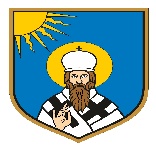 SADRŽAJAKTI OPĆINSKOG VIJEĆA:1. Zaključak o usvajanju zapisnika sa 21. sjednice Općinskog vijeća2. Zaključak o usvajanju zapisnika sa 22. sjednice Općinskog vijeća3. Godišnji izvještaj o izvršenju Proračuna Općine Šodolovci za 2019. godinu4. Zaključak o prihvaćanju izvješća o ostvarenju Programa javnih potreba u kulturi i religiji na području Općine Šodolovci za 2019. godinu5. Zaključak o prihvaćanju izvješća o ostvarenju Programa javnih potreba u sportu na području Općine Šodolovci za 2019. godinu6. Zaključak o prihvaćanju izvješća o ostvarenju Programa socijalne skrbi Općine Šodolovci za 2019. godinu7. Zaključak o prihvaćanju izvješća o ostvarenju Programa javnih potreba u predškolskom odgoju i obrazovanju Općine Šodolovci za 2019. godinu8. Zaključak o prihvaćanju izvješća o ostvarenju Programa održavanja objekata i uređaja komunalne infrastrukture Općine Šodolovci za 2019. godinu9. Zaključak o prihvaćanju izvješća o ostvarenju Programa gradnje objekata i uređaja komunalne infrastrukture Općine Šodolovci za 2019. godinu10. Zaključak o prihvaćanju izvješća o ostvarenju Programa utroška sredstava naknade za zadržavanje nezakonito izgrađenih zgrada u prostoru Općine Šodolovci za 2019. godinu11. Zaključak o prihvaćanju izvješća o ostvarenju programa utroška sredstava šumskog doprinosa za 2019. godinu12. Zaključak o prihvaćanju izvješća o ostvarenju Programa utroška sredstava ostvarenih raspolaganjem poljoprivrednim zemljištem u vlasništvu Republike Hrvatske na području Općine Šodolovci za 2019. godinu13. Zaključak o usvajanju godišnjeg izvješća o izvršenju Plana gospodarenja otpadom na području Općine Šodolovci za 2019. godinu14. Zaključak o usvajanju izvješća o stanju zaštite od požara na području Općine Šodolovci u 2019. godini15. Zaključak o usvajanju godišnjeg izvješća o primjeni agrotehničkih mjera i mjera za uređenje i održavanje poljoprivrednih rudina na području Općine Šodolovci u 2019. godini16. Zaključak o usvajanju izvješća o lokacijama i količinama odbačenog otpada te troškovima uklanjanja odbačenog otpada na području Općine Šodolovci u 2019. godini17. Zaključak o prihvaćanju izvješća o obavljenom popisu imovine i obveza Općine Šodolovci sa stanjem na dan 31.12.2019. godine18. Odluka o posebnim mjerama zaštite od požara pri spaljivanju otpadnih materijala na poljoprivrednim i drugim površinama u 2020. godini19. Odluka o mjerama zaštite od požara za vrijeme žetve i vršidbe u 2020. godini 20. Provedbeni Plan unapređenja zaštite od požara na području Općine Šodolovci za 2020. godinu21. Odluka o imenovanju Povjerenstva za procjenu šteta od prirodnih nepogoda Općine Šodolovci22. Odluka o izmjenama i dopunama Odluke o pravima iz socijalne skrbi i drugim potporama iz Proračuna Općine Šodolovci 23. Zaključak o usvajanju izvješća o radu zamjenika općinskog načelnika koji obnaša dužnost općinskog načelnika Općine Šodolovci za razdoblje 17.08.2019. do 31.12.2019. godine24. Odluka o izmjenama i dopunama Odluke o nerazvrstanim cestama na području Općine ŠodolovciAKTI OPĆINSKOG NAČELNIKA:1. Odluka o opozivu Odluke o aktiviranju i stavljanju u funkciju Postrojbe civilne zaštite opće namjene Općine Šodolovci2. Odluka o opozivu Odluke o aktiviranju i stavljanju u funkciju Stožera civilne zaštite Općine Šodolovci3. Odluka o aktiviranju i stavljanju u funkciju Stožera civilne zaštite Općine Šodolovci4. Odluka o davanju na korištenje prostorija u vlasništvu Općine Šodolovci udruzi „Lanka“ Petrova SlatinaNa temelju članka 31. Statuta Općine Šodolovci („službeni glasnik općine Šodolovci“ broj 3/09, 2/13, 7/16 i 4/18) Općinsko vijeće Općine Šodolovci na 23. sjednici održanoj dana 25. svibnja 2020. godine donosiZAKLJUČAKo usvajanju zapisnika s 21. sjednice Općinskog vijećaOpćine ŠodolovciČlanak 1.Usvaja se Zapisnik s 21. sjednice Općinskog vijeća Općine Šodolovci, održane 30. prosinca 2019. godine.Članak 2.Ovaj Zaključak objavit će se u „Službenom glasniku Općine Šodolovci“.KLASA: 021-05/20-02/2URBROJ: 2121/11-01-20-2Šodolovci, 25. svibnja 2020.                                   PREDSJEDNIK OPĆINSKOG VIJEĆA:                                                                                                             Lazar Telenta**********Na temelju članka 31. Statuta Općine Šodolovci („službeni glasnik općine Šodolovci“ broj 3/09, 2/13, 7/16 i 4/18) Općinsko vijeće Općine Šodolovci na 23. sjednici održanoj dana 25. svibnja 2020. godine donosiZAKLJUČAKo usvajanju zapisnika s 22. sjednice Općinskog vijećaOpćine ŠodolovciČlanak 1.Usvaja se Zapisnik s 22. sjednice Općinskog vijeća Općine Šodolovci, održane 15. travnja 2020. godine.Članak 2.Ovaj Zaključak objavit će se u „Službenom glasniku Općine Šodolovci“.KLASA: 021-05/20-02/2URBROJ: 2121/11-01-20-3Šodolovci, 25. svibnja 2020.                                   PREDSJEDNIK OPĆINSKOG VIJEĆA:                                                                                                             Lazar Telenta**********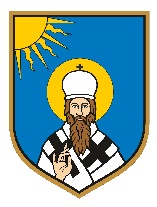      REPUBLIKA HRVATSKAOSJEČKO – BARANJSKA ŽUPANIJA      OPĆINA ŠODOLOVCI          Općinsko vijećeKLASA: 400-04/19-01/1URBROJ: 2121/11-01-20-2Šodolovci, 25. svibnja 2020.g.Temeljem odredbi članka 108. i članka 109. Zakona o proračunu (Narodne novine broj 87/08, 136/12, 15/15), članka 16. Pravilnika o polugodišnjem i godišnjem izvještaju o izvršenju proračuna ( Narodne novine broj 24/13, 102/17 i 1/20) i članka 31. Statuta Općine Šodolovci (Službeni glasnik Općine Šodolovci br. 3/09, 2/13, 7/16 i 4/18), Općinsko vijeće Općine Šodolovci na svojoj 23. sjednici održanoj dana 25. svibnja 2020. godine donosi:GODIŠNJI IZVJEŠTAJ O IZVRŠENJU PRORAČUNA OPĆINE ŠODOLOVCI ZA 2019.g.I. OPĆI DIOOpći dio proračuna čini Račun prihoda i rashoda i Račun financiranja na razini odjeljka ekonomske klasifikacije, a sadrži:Sažetak A. Račun prihoda i rashoda i B. Račun financiranja,A. Račun prihoda i rashoda,B. Račun financiranja. Sažetak A. Računa prihoda i rashoda i B. Računa financiranja sadrži prikaz ukupnih ostvarenih prihoda i primitaka te izvršenih rashoda i izdataka na razini razreda ekonomske klasifikacije.Tablica br. 1: Sažetak A. Računa prihoda i rashoda i B. Računa financiranjaA. Račun prihoda i rashoda iskazuje se u sljedećim tablicama:Prihodi i rashodi prema ekonomskoj klasifikaciji,Prihodi i rashodi prema izvorima financiranjaRashodi prema funkcijskoj klasifikaciji.A. Račun prihoda i rashodaTablica br. 2: Prihodi i rashodi prema ekonomskoj klasifikacijiTablica br. 3: Prihodi i rashodi prema izvorima financiranjaTablica br. 4: Rashodi prema funkcijskoj klasifikacijiB. Račun financiranjaB. Račun financiranja iskazuje se u sljedećim tablicama:Račun financiranja prema ekonomskoj klasifikacijiRačun financiranja prema izvorima financiranja.Tablica br. 5: Račun financiranja prema ekonomskoj klasifikacijiII. POSEBNI DIOPosebni dio proračuna sadrži:izvršenje po organizacijskoj klasifikaciji,izvršenje po programskoj klasifikaciji.Tablica br. 7: Izvršenje po organizacijskoj klasifikacijiTablica br. 8: Izvršenje po programskoj klasifikaciji PREDSJEDNIK OPĆINSKOG VIJEĆA:Lazar TelentaNa temelju članka 31. Statuta općine Šodolovci („službeni glasnik općine Šodolovci“ broj 3/09, 2/13, 7/16 i 4/18) Općinsko vijeće općine Šodolovci na 23. sjednici održanoj 25. svibnja 2020. godine donijelo je slijedećiZAKLJUČAKo prihvaćanju izvješća izvršenja Programa javnih potreba u kulturi i religiji na području Općine Šodolovci za 2019. godinuČlanak 1.Prihvaća se Izvješće o izvršenju Programa javnih potreba u kulturi i religiji na području općine Šodolovci za 2019. godinu koje je ovom tijelu podnio zamjenik općinskog načelnika koji obnaša dužnost općinskog načelnika Općine Šodolovci.Članak 2.Izvješće iz članka 1. ovog Zaključka sastavni je dio ovog Zaključka.Članak 3.Ovaj Zaključak objavit će se u „službenom glasniku općine Šodolovci“.KLASA: 610-01/18-01/1URBROJ: 2121/11-01-20-5Šodolovci, 25. svibnja 2020.                                         PREDSJEDNIK OPĆINSKOG VIJEĆA:                                                                                                              Lazar Telenta*Na temelju članka 46. Statuta općine Šodolovci („službeni glasnik općine Šodolovci“ broj 3/09, 2/13, 7/16 i 4/18) zamjenik općinskog načelnika koji obnaša dužnost općinskog načelnika Općine Šodolovci dana 30. ožujka 2020. godine donosiIZVJEŠĆEo izvršenju Programa javnih potreba u kulturi i religiji Općine Šodolovci za 2019. godinuIUtvrđuje se izvješće o izvršenju Programa javnih potreba u kulturi i religiji Općine Šodolovci za 2019. godinu.Utvrđuje se da su za financiranje javnih potreba u kulturi i religiji Općine Šodolovci za 2019. godinu utrošena sredstva u iznosu od 108.772,85 kuna, kako slijedi:KLASA: 610-01/18-01/1URBROJ: 2121/11-02-20-4Šodolovci, 30. ožujka 2020.                                       Zamjenik općinskog načelnika koji obnašadužnost općinskog načelnika:Dragan Zorić   **********Na temelju članka 31. Statuta Općine Šodolovci („službeni glasnik općine Šodolovci“ broj 3/09, 2/13, 7/16 i 4/18) Općinsko vijeće Općine Šodolovci na 23. sjednici održanoj 25. svibnja 2020. godine donijelo je slijedećiZAKLJUČAKo prihvaćanju izvješća o ostvarenju Programa javnih potreba u sportu na području Općine Šodolovci za 2019. godinuČlanak 1.Prihvaća se Izvješće o ostvarenju Programa javnih potreba u sportu na području Općine Šodolovci za 2019. godinu koje je ovom tijelu podnio zamjenik općinskog načelnika koji obnaša dužnost općinskog načelnika Općine Šodolovci.Članak 2.Izvješće iz članka 1. ovog Zaključka sastavni je dio ovog Zaključka.Članak 3.Ovaj Zaključak objavit će se u „službenom glasniku općine Šodolovci“.KLASA: 620-01/18-01/1URBROJ: 2121/11-01-20-4Šodolovci, 25. svibnja 2020.                                         PREDSJEDNIK OPĆINSKOG VIJEĆA:                                                                                                         Lazar Telenta*Na temelju članka 46. Statuta općine Šodolovci („službeni glasnik općine Šodolovci“ broj 3/09, 2/13, 7/16 i 4/18) zamjenik općinskog načelnika koji obnaša dužnost općinskog načelnika Općine Šodolovci dana 30. ožujka 2020. godine donosiIZVJEŠĆEo izvršenju Programa javnih potreba u sportu na području općine Šodolovci za 2019. godinuIUtvrđuje se izvješće o izvršenju Programa javnih potreba u sportu na području Općine Šodolovci za 2019. godinu.Utvrđuje se da su za financiranje javnih potreba u sportu na području općine Šodolovci za 2019. godinu utrošena sredstva u iznosu od 6.000,00 kuna, kako slijedi:KLASA: 620-01/18-01/1URBROJ: 2121/11-02-20-3Šodolovci, 30. ožujka 2020.                                         Zamjenik općinskog načelnika koji obnašadužnost općinskog načelnika:Dragan Zorić**********Na temelju članka 31. Statuta Općine Šodolovci („službeni glasnik općine Šodolovci“ broj 3/09, 2/13, 7/16 i 4/18) Općinsko vijeće Općine Šodolovci na 23. sjednici održanoj 25. svibnja 2020. godine donijelo je slijedećiZAKLJUČAKo prihvaćanju Izvješća o ostvarenju Programa socijalne skrbi Općine Šodolovci za 2019. godinuČlanak 1.Prihvaća se Izvješće o ostvarenju Programa socijalne skrbi Općine Šodolovci za 2019. godinu koje je ovom tijelu podnio zamjenik općinskog načelnika koji obnaša dužnost općinskog načelnika Općine Šodolovci.Članak 2.Izvješće iz stavka 1. ovog Zaključka sastavni je dio ovog Zaključka.Članak 3.Ovaj Zaključak objavit će se u „službenom glasniku općine Šodolovci“.KLASA: 550-02/18-01/2URBROJ: 2121/11-01-20-4Šodolovci, 25. svibnja 2020.                                        PREDSJEDNIK OPĆINSKOG VIJEĆA:                                                                                                            Lazar Telenta*Na temelju članka 46. Statuta općine Šodolovci („službeni glasnik općine Šodolovci“ broj 3/09, 2/13, 7/16 i 4/18) zamjenik općinskog načelnika koji obnaša dužnost općinskog načelnika Općine Šodolovci dana 30. ožujka 2020. godine donosiIZVJEŠĆEo izvršenju Programa u socijalnoj skrbi Općine Šodolovci za 2019. godinuIUtvrđuje se izvješće o izvršenju Programa javnih potreba u socijalnoj Općine Šodolovci za 2019. godinu.Utvrđuje se da su za financiranje prava iz socijalne skrbi na području Općine Šodolovci za 2019. godinu utrošena sredstva u iznosu od 146.708,80 kuna, kako slijedi:KLASA: 551-01/18-01/2URBROJ: 2121/11-02-20-3Šodolovci, 30. ožujka 2020.                                        Zamjenik općinskog načelnika koji obnašaDužnost općinskog načelnika:Dragan Zorić**********Na temelju članka 31. Statuta Općine Šodolovci („službeni glasnik općine Šodolovci“ broj 3/09, 2/13, 7/16 i 4/18) Općinsko vijeće Općine Šodolovci na 23. sjednici održanoj 25. svibnja 2020. godine donijelo je slijedećiZAKLJUČAKo prihvaćanju izvješća o ostvarenju Programa javnih potreba u predškolskom odgoju i obrazovanju Općine Šodolovci za 2019. godinuČlanak 1.Prihvaća se Izvješće o ostvarenju Programa javnih potreba u predškolskom odgoju i obrazovanju Općine Šodolovci za 2019. godinu koje je ovom tijelu podnio zamjenik općinskog načelnika koji obnaša dužnost općinskog načelnika Općine Šodolovci.Članak 2.Izvješće iz članka 1. ovog Zaključka sastavni je dio ovog Zaključka.Članak 3.Ovaj Zaključak objavit će se u „službenom glasniku općine Šodolovci“.KLASA: 602-01/18-01/1URBROJ: 2121/11-01-20-4Šodolovci, 25. svibnja 2020.                                         PREDSJEDNIK OPĆINSKOG VIJEĆA:                                                                                                         Lazar Telenta*Na temelju članka 46. Statuta općine Šodolovci („službeni glasnik općine Šodolovci“ broj 3/09, 2/13, 7/16 i 4/18) zamjenik općinskog načelnika koji obnaša dužnost općinskog načelnika Općine Šodolovci dana 30. ožujka 2020. godine donosiIZVJEŠĆEo izvršenju Programa javnih potreba u predškolskom odgoju i obrazovanju Općine Šodolovci za 2019. godinuIUtvrđuje se izvješće o izvršenju Programa javnih potreba u predškolskom odgoju i obrazovanju Općine Šodolovci za 2019. godinu.Utvrđuje se da su za financiranje prava iz socijalne skrbi na području Općine Šodolovci za 2019. godinu utrošena sredstva u iznosu od 246.941,00 kuna, kako slijedi:KLASA: 602-01/18-01/1URBROJ: 2121/11-02-20-3Šodolovci, 30. ožujka 2020.                                     Zamjenik općinskog načelnika koji obnašaDužnost općinskog načelnika:Dragan Zorić**********Na temelju članka 31. Statuta općine Šodolovci („službeni glasnik općine Šodolovci“ broj 3/09, 2/13, 7/16 i 4/18) Općinsko vijeće općine Šodolovci na 23. sjednici održanoj 25. svibnja 2020. godine donijelo je slijedećiZAKLJUČAKo prihvaćanju izvješća o ostvarenju Programa održavanja objekata i uređaja komunalne infrastrukture Općine Šodolovci za 2019. godiniČlanak 1.Prihvaća se Izvješće o izvršenju Programa održavanja objekata i uređaja komunalne infrastrukture Općine Šodolovci za 2019. godinu koje je ovom tijelu podnio zamjenik općinskog načelnika koji obnaša dužnost općinskog načelnika Općine Šodolovci .Članak 2.Izvješće iz članka 1. ovog Zaključka sastavni je dio ovog Zaključka.Članak 3.Ovaj Zaključak objavit će se u „službenom glasniku općine Šodolovci“.KLASA: 363-02/18-01/8URBROJ: 2121/11-01-20-5Šodolovci, 25. svibnja 2020.                                          PREDSJEDNIK OPĆINSKOG VIJEĆA:                                                                                                             Lazar Telenta*Na temelju članka 46. Statuta općine Šodolovci („službeni glasnik općine Šodolovci“ broj 3/09, 2/13, 7/16 i 4/18) zamjenik općinskog načelnika koji obnaša dužnost općinskog načelnika Općine Šodolovci dana 30. ožujka 2020. godine donosiIZVJEŠĆEo izvršenju Programa održavanja objekata i uređaja komunalne infrastrukture Općine Šodolovci za 2019. godinuIUtvrđuje se izvješće o izvršenju Programa održavanja objekata i uređaja komunalne infrastrukture Općine Šodolovci za 2019. godinu.Utvrđuje se da su za održavanja objekata i uređaja komunalne infrastrukture Općine Šodolovci za 2019. godinu utrošena sredstva u iznosu od 1.642.494,21 kuna, kako slijedi:KLASA: 363-02/18-01/8URBROJ: 2121/11-02-20-4Šodolovci, 30. ožujka 2020.                                         Zamjenik općinskog načelnika koji obnašadužnost općinskog načelnika:Dragan Zorić**********Na temelju članka 31. Statuta općine Šodolovci („službeni glasnik općine Šodolovci“ broj 3/09, 2/13, 7/16 i 4/18) Općinsko vijeće općine Šodolovci na 23. sjednici održanoj 25. svibnja 2020. godine donijelo je slijedećiZAKLJUČAKo prihvaćanju izvješća izvršenja Programa gradnje objekata i uređaja komunalne infrastrukture za 2019. godinuČlanak 1.Prihvaća se izvješće o izvršenju Programa gradnje objekata i uređaja komunalne infrastrukture na području općine Šodolovci za 2019. godinu koje je ovom tijelu podnio zamjenik općinskog načelnika koji obnaša dužnost općinskog načelnika Općine Šodolovci.Članak 2.Izvješće iz članka 1. ovog Zaključka sastavni je dio ovog Zaključka.Članak 3.Ovaj Zaključak objavit će se u „službenom glasniku općine Šodolovci“.KLASA: 363-02/18-01/9URBROJ: 2121/11-01-20-5Šodolovci, 25. svibnja 2020.                                          PREDSJEDNIK OPĆINSKOG VIJEĆA:                                                                                                           Lazar Telenta*Na temelju članka 46. Statuta općine Šodolovci („službeni glasnik općine Šodolovci“ broj 3/09, 2/13, 7/16 i 4/18) zamjenik općinskog načelnika koji obnaša dužnost općinskog načelnika Općine Šodolovci dana 30. ožujka 2020. godine donosiIZVJEŠĆEo izvršenju Programa gradnje objekata i uređaja komunalne infrastrukture Općine Šodolovci za 2019. godinuIUtvrđuje se izvješće o izvršenju Programa gradnje objekata i uređaja komunalne infrastrukture Općine Šodolovci za 2019. godinu.Utvrđuje se da su za financiranje gradnje objekata i uređaja komunalne infrastrukture na području općine Šodolovci za 2019. godinu utrošena sredstva u iznosu od 1.089.555,67 kuna, kako slijedi:KLASA: 363-02/18-01/9URBROJ: 2121/11-02-20-4Šodolovci, 30. ožujka 2020.                                         Zamjenik općinskog načelnika koji obnašadužnost općinskog načelnika:Dragan Zorić**********Na temelju članka 31. Statuta općine Šodolovci („službeni glasnik općine Šodolovci“ broj 3/09, 2/13, 7/16 i 4/18) općinsko vijeće općine Šodolovci na 23. sjednici održanoj dana 25. svibnja 2020. godine donijelo je slijedećiZAKLJUČAKo prihvaćanju izvješća izvršenja Programa utroška sredstava naknade za zadržavanje nezakonito izgrađenih zgrada u prostoru za 2019. godinuČlanak 1.Prihvaća se Izvješće o ostvarenju Programa utroška sredstava naknade za zadržavanje nezakonito izgrađenih zgrada u prostoru za 2019. godinu koje je ovom tijelu podnio zamjenik općinskog načelnika koji obnaša dužnost općinskog načelnika Općine Šodolovci .Članak 2.Izvješće iz članka 1. ovog Zaključka sastavni je dio ovog Zaključka.Članak 3.Ovaj Zaključak objavit će se u „službenom glasniku općine Šodolovci“.KLASA: 361-08/18-01/2URBROJ: 2121/11-01-20-3Šodolovci, 25. svibnja 2020.                                            PREDSJEDNIK OPĆINSKOG VIJEĆA:                                                                                                            Lazar Telenta*Na temelju članka 46. Statuta općine Šodolovci („službeni glasnik općine Šodolovci“ broj 3/09, 2/13, 7/16 i 4/18) zamjenik općinskog načelnika koji obnaša dužnost općinskog načelnika Općine Šodolovci dana 30. ožujka 2020. godine donosiIZVJEŠĆEo izvršenju Programa utroška sredstava naknade za zadržavanje nezakonito izgrađenih zgrada u prostoru za 2019. godinuIUtvrđuje se izvješće o izvršenju Programa utroška sredstava naknade za zadržavanje nezakonito izgrađenih zgrada u prostoru za 2019. godinu.Utvrđuje se da su ukupno ostvareni prihodi naknade za zadržavanje nezakonito izgrađenih zgrada u prostoru u 2019. godini:Utvrđuje se da su ukupno ostvareni rashodi naknade za zadržavanje nezakonito izgrađene zgrade u prostoru u 2019. godini:KLASA: 361-08/18-01/1URBROJ: 2121/11-02-20-2Šodolovci, 30. ožujka 2020.                                     Zamjenik općinskog načelnika koji obnašaDužnost općinskog načelnika:Dragan Zorić     **********Na temelju članka 31. Statuta općine Šodolovci („službeni glasnik općine Šodolovci“ broj 3/09,2/13, 7/16 i 4/18) Općinsko vijeće općine Šodolovci na 23. sjednici održanoj 25. svibnja 2020. godine donijelo je slijedećiZAKLJUČAKo prihvaćanju izvješća izvršenja Programa utroška sredstava šumskog doprinosa za 2019. godinuČlanak 1.Prihvaća se izvješće o izvršenju Programa utroška sredstava šumskog doprinosa za 2019. godinu na području općine Šodolovci koje je ovom tijelu podnio zamjenik općinskog načelnika koji obnaša dužnost općinskog načelnika Općine Šodolovci.Članak 2.Izvješće iz članka 1. ovog Zaključka sastavni je dio ovog Zaključka.Članak 3.Ovaj Zaključak objavit će se u „službenom glasniku općine Šodolovci“.KLASA: 411-08/18-01/1URBROJ: 2121/11-01-20-4Šodolovci, 25. svibnja 2020.                                          PREDSJEDNIK OPĆINSKOG VIJEĆA:                                                                                                             Lazar Telenta*Na temelju članka 46. Statuta općine Šodolovci („službeni glasnik općine Šodolovci“ broj 3/09,2/13, 7/16 i 4/18) zamjenik općinskog načelnika koji obnaša dužnost općinskog načelnika Općine Šodolovci dana 30. ožujka 2020. donosiIZVJEŠĆEo izvršenju Programa utroška sredstava šumskog doprinosa za 2019. godinuIUtvrđuje se izvješće o izvršenju Programa utroška sredstava šumskog doprinosa za 2019. godinu na području Općine Šodolovci.Utvrđuje se da su ukupno ostvareni prihodi šumskog doprinosa u 2019. godini:Utvrđuje se da  su ukupno ostvareni rashodi šumskog doprinosa u 2019. godini:KLASA: 411-08/18-01/1URBROJ: 2121/11-02-20-3Šodolovci, 30. ožujka 2020.                                        Zamjenik općinskog načelnika koji obnašaDužnost općinskog načelnika:Dragan Zorić **********Na temelju članka 31. Statuta općine Šodolovci („službeni glasnik općine Šodolovci“ broj 3/09, 2/13, 7/16 i 4/18) Općinsko vijeće Općine Šodolovci na 23. sjednici održanoj dana 25. svibnja 2020. godine donijelo je slijedećiZAKLJUČAKo prihvaćanju izvješća o ostvarenju Programa utroška sredstava ostvarenih raspolaganjem poljoprivrednim zemljištem u vlasništvu Republike Hrvatske na području Općine Šodolovci za 2019. godinuČlanak 1.Prihvaća se izvješće o ostvarenju Programa utroška ostvarenih raspolaganjem poljoprivrednim zemljištem u vlasništvu Republike Hrvatske na području Općine Šodolovci za 2019. godinu koje je ovom tijelu podnio zamjenik općinskog načelnika koji obnaša dužnost općinskog načelnika Općine Šodolovci.Članak 2.Izvješće iz članka 1. ovog Zaključka sastavni je dio ovog Zaključka.Članak 3.Ovaj Zaključak objavit će se u „službenom glasniku općine Šodolovci“.KLASA: 320-02/18-01/6URBROJ: 2121/11-01-20-5Šodolovci, 25. svibnja 2020.                                            PREDSJEDNIK OPĆINSKOG VIJEĆA:                                                                                                             Lazar Telenta*Na temelju članka 46. Statuta općine Šodolovci („službeni glasnik općine Šodolovci“ broj 3/09, 2/13, 7/16 i 4/18) zamjenik općinskog načelnika koji obnaša dužnost općinskog načelnika Općine Šodolovci dana 30. ožujka 2020. godine donosiIZVJEŠĆEo izvršenju Programa utroška sredstava ostvarenih raspolaganjem poljoprivrednim zemljištem u vlasništvu Republike Hrvatske na području općine Šodolovci za 2019. godinuIUtvrđuje se izvješće o izvršenju Programa utroška ostvarenih raspolaganjem poljoprivrednim zemljištem u vlasništvu Republike Hrvatske na području općine Šodolovci za 2019. godinu.Utvrđuje se da su ukupno ostvareni prihodi sredstava ostvarenih raspolaganjem poljoprivrednim zemljištem u vlasništvu Republike Hrvatske na području općine Šodolovci u 2019. godini:Utvrđuje se da su ukupno ostvareni rashodi sredstava ostvarenih raspolaganjem poljoprivrednim zemljištem u vlasništvu Republike Hrvatske na području općine Šodolovci u 2019. godini:KLASA: 320-02/18-01/6URBROJ: 2121/11-02-20-3Šodolovci, 30. ožujka 2020.                                     Zamjenik općinskog načelnika koji obnašadužnost općinskog načelnika:Dragan Zorić**********Na temelju članka 31. Statuta Općine Šodolovci („službeni glasnik Općine Šodolovci“ broj 3/09, 2/13, 7/16 i 4/18) općinsko vijeće Općine Šodolovci je na svojoj 23. sjednici održanoj dana 25. svibnja 2020. godine donosi slijedećiZAKLJUČAKo usvajanju godišnjeg izvješća o provedbi Plana gospodarenja otpadomna području Općine Šodolovci za 2019. godinuČlanak 1.Usvaja se godišnje izvješće o izvršenju Plana gospodarenja otpadom na području Općine Šodolovci za 2019. godinu koje je ovom tijelu podnio zamjenik općinskog načelnika koji obnaša dužnost općinskog načelnika Općine Šodolovci.Članak 2.Izvješće iz članka 1. ovog Zaključka sastavni je dio ovog Zaključka.Članak 3.Ovaj Zaključak objavit će se u „službenom glasniku Općine Šodolovci“.KLASA: 351-01/20-01/3URBROJ: 2121/11-01-20-2Šodolovci, 25. svibnja 2020.                                           PREDSJEDNIK OPĆINSKOG VIJEĆA:                                                                                                          Lazar Telenta*IZVJEŠĆE OPĆINE ŠODOLOVCI O PROVEDBI PLANA GOSPODARENJA OTPADOM ZA 2019. GODINUOPĆI PODACIPrikupljanje komunalnog otpada na svom području Općina Šodolovci osigurala je putem javne usluge prikupljanja miješanog komunalnog otpada i biorazgradivog komunalnog otpada, kao i odvojenim prikupljanjem otpadnog papira, metala, plastike i ostalih iskoristivih sastavnica komunalnog otpada, putem komunalnog društva Strunje Trade d.o.o. koje posjeduje dozvolu za  organizirano sakupljanje i odvoz otpada na ovlaštena odlagališta propisana u istoj. Obračunska jedinica za pruženu uslugu odvoza i zbrinjavanja otpada je model obračuna po posudi definiranog volumena. Prosječan broj odvoza od istog korisnika je 1× tjedno.Tablica 1. Opći podaci o Općini ŠodolovciSpecifična količina komunalnog otpada, po stanovniku obuhvaćenom organiziranim odvozom, za 2019.godinu, iznosila je: spec. količina (kg/stan/dan) = količina otpada x 1000 / (broj stanovnika x 365) = kg/stan/danANALIZA POSTOJEĆEG STANJAOsnovna infrastruktura za gospodarenje otpadom na predmetnom području su spremnici raznih veličina za skupljanje otpada (plastične posude tipiziranih veličina od 120 i 240) te zatvoreni plastični kontejneri od 1100 l za papir, staklo i plastiku. Posude/kontejneri za korisni otpad se postavljaju na određenim lokacijama u općini ili trgovinama ili u/pred stambenim objektima. Tako postavljene posude/kontejneri za sakupljanje otpadnog papira, ambalažnog stakla, PET i metalne ambalaže od pića i napitaka na jednoj lokaciji čine "reciklažni otok" često nazvan i "zeleni otok" ili “eko otok“. Uz skupljanje miješanog komunalnog otpada, organizirano se provodi i skupljanje glomaznog otpada, uglavnom jedanput do dva puta godišnje na određenim lokacijama u svakom naselju na području općine, a tendencija je da se skupljanje glomaznog otpada orijentira na reciklažna dvorišta ili mobilna reciklažna dvorišta. Analiza postojećeg stanja u gospodarenju otpadom na području Općine Šodolovci prikazana je u nastavku.Građevine za gospodarenje otpadomNa području Općine Šodolovci nema građevina za gospodarenje otpadom.Tablica 2. Opis odlagališta za gospodarenje otpadom na području Općine ŠodolovciTablica 3. Status odlagališta neopasnog otpada2.2. Sakupljanje posebne kategorije otpadaU tablici 2. su prikazane posebne kategorije otpada: količine odvojeno skupljenih posebnih kategorija otpada po vrstama (u tonama): papir, karton, plastika, staklo, metal, glomazni otpad, istrošene gume i ostali iskoristivi otpad, građevinski otpad (po vrstama: beton, opeka, crijep, drvo, staklo, plastika, metali i sl.), biorazgradivi otpad za kompostiranje; skupljači posebnih kategorija otpada; način zbrinjavanja posebnih kategorija otpada i građevinskog otpada.Tablica 4.  Količine odvojeno prikupljenog otpada prema vrsti u 2019. od strane komunalnog društvaPLAN GOSPODARENJA OTPADOM (PGO) OPĆINE ŠODOLOVCIZakonom o održivom gospodarenju otpadom (ZOGO) navedeno je kako su jedinice lokalne samouprave, pa tako i Općina Šodolovci,  dužne izraditi Plan gospodarenja otpadom te za prijedlog plana gospodarenja otpadom ishoditi prethodnu suglasnost upravnog tijela jedinice područne (regionalne) samouprave nadležnog za poslove zaštite okoliša. JLS.  Općina Šodolovci je izradila Plan gospodarenja otpadom za razdoblje 2017.-2022. kako bi se uskladio s Planom gospodarenja otpadom Republike Hrvatske za razdoblje 2017.-2022. godine.  Tablica 5. Plan gospodarenja otpadom Općine Šodolovci za razdoblje 2017.-2022. s osvrtom na 2019.4.PODACI O LOKACIJAMA ONEČIŠĆENIM OTPADOM I NJIHOVOM UKLANJANJUNa području Općine Šodolovci  u 2019.  nisu evidentirane nove lokacije divljih odlagališta. Tablica 6. Provedba mjera uklanjanja otpadaPROVEDBA MJERA GOSPODARENJA OTPADOM ODREĐENIH PGO RH ZA OSTVARENJE CILJEVA DEFINIRANIH PLANOM OPĆINE ŠODOLOVCIGospodarenje otpadom je od interesa za Republiku Hrvatsku, a osiguravaju ga Vlada RH i MZOE propisivanjem mjera gospodarenja otpadom. PGO RH definirani su ciljevi u gospodarenju otpadom, propisane mjere za njihovo ostvarenje, određeni nosioci provedbe mjera, mogući izvori financiranja i rokovi za provedbu mjera. Županije i JLS dužne su na svom području osigurati uvjete i provedbu propisanih mjera.  U nastavku se daju mjere za ostvarenje ciljeva u gospodarenju otpadom čiji nosioci su županija i JLS. Cilj 1.  Unaprijediti sustav gospodarenja komunalnim otpadomUnaprjeđenje sustava gospodarenja komunalnim otpadom planirano je provedbom mjera za smanjenje ukupne količine proizvedenog komunalnog otpada, unaprjeđenjem sustava za odvojeno prikupljanje otpada, smanjenjem udjela biotpada u komunalnom otpadu i smanjenjem količine otpada koji se odlaže na odlagališta. Za uspostavu cjelovitog sustava gospodarenja otpadom u OBŽ planirana je uspostava Centra za gospodarenje otpadom. U nastavku slijedi opis aktivnosti provedbe mjera za ostvarenje ovog cilja.Cilj 1.1.  Smanjiti ukupnu količinu proizvedenog komunalnog otpada za 5%Za ostvarenje ovog cilja predviđena je provedba mjera na razini JLS koje trebaju poticati stanovnike na kompostiranje u vlastitim komposterima ili u vlastitom vrtu te osigurati izobrazbu djelatnika službi za komunalno redarstvo, kako bi se unaprijedio nadzor nad gospodarenjem otpadom. Kućno kompostiranje uključuje: nabavu i distribuciju kućnih kompostera, izradu edukacijsko informativnih materijala te organizaciju promidžbenih aktivnosti i radionica u ruralnim područjima i predgrađima urbanih sredina s većim brojem samostalnih stambenih jedinica  s okućnicom.Tablica 7. Mjera - kućno kompostiranje  Cilj 1.2. Odvojeno prikupiti 60% mase proizvedenog  komunalnog otpada (prvenstveno papira,              stakla, plastike, metala i biootpada) Za ostvarenje ovog cilja potrebno je na razini JLS osigurati infrastrukturu koja potiče i olakšava odvojeno prikupljanje pojedinih vrsta komunalnog otpada: papir, staklo, plastika, metal, biootpad, glomazni otpad i slično putem kanti za odvojeno prikupljanje otpada, zelenih otoka i reciklažnih dvorišta. Zakonom je JLS propisana obveza osiguranja uspostave minimalno jednog reciklažnog dvorišta ako ima više od 3.000 stanovnika i još po jedno na svakih idućih 25.000 stanovnika na svom području. JLS je dužna u naseljima u kojima se ne nalazi reciklažno dvorište osigurati funkcioniranje istog posredstvom mobilne jedinice koja se u smislu ovog Zakona smatra reciklažnim dvorištem.  U nastavku slijedi tablični prikaz mjera za odvojeno prikupljanje komunalnog otpada. Tablica 8. Prikaz mjera za odvojeno prikupljanje komunalnog otpadaCilj 1.3.  Odvojeno prikupiti 40% mase proizvedenog biootpada iz komunalnog otpada Za ostvarenje ovog cilja potrebno je na razini JLS do 2020. godine osigurati opremu i vozila za odvojeno prikupljanje biootpada i izgraditi postrojenja za njegovu biološku obradu, u kojima se biootpad  aerobno (kompostane) ili anaerobno obrađuje (bioplinska postrojenja), s ciljem proizvodnje komposta, digestata i bioplina, kao i smanjenja ukupne količine odloženog otpada na odlagališta. Biootpad je biološki razgradivi otpad iz vrtova i parkova, hrana i kuhinjski otpad iz kućanstava, restorana, ugostiteljskih i maloprodajnih objekata i slični otpad iz proizvodnje prehrambenih proizvoda. Na području Općine Šodolovci  niti jedna tvrtka nije ishodila dozvolu za obavljanje djelatnosti gospodarenja otpadom na bioplinskom postrojenju postupkom fermentacije biorazgradivog otpada u svrhu proizvodnje bioplinaCilj 1.4  Odložiti na odlagališta manje od 25% mase proizvedenog komunalnog otpada Za ostvarenje ovog cilja, uz pretpostavku da su postignuti Ciljevi 1.2 i 1.3,  potrebno je na razini JLS provoditi redovite analize sastava miješanog komunalnog otpada za potrebe praćenja ciljeva i određivanja udjela biorazgradive komponenete u otpadu. Tablica 9. Odvojeno sakupljene vrste otpada iz komunalnog otpada u 2019.Cilj 2. Unaprijediti sustav gospodarenja posebnim kategorijama otpadaSustavi gospodarenja posebnim kategorijama otpada odnose se na: gospodarenje građevnim otpadom, otpadnim muljem iz uređaja za pročišćavanje otpadnih voda i građevnim otpadom koji sadrži azbest. U nastavku slijedi opis aktivnosti provedbe mjera za ostvarenje ovog cilja.Cilj 2.1 Odvojeno prikupiti 75% mase proizvedenog građevnog otpadaZa ostvarenje ovog cilja potrebno je do 2020. godine u JLS osigurati izgradnju i opremanje novih te unaprjeđenje postojećih reciklažnih dvorišta za građevni otpad, što uključuje i mobilna postrojenja za recikliranje građevnog otpada. U nastavku je prikazan  pregled realiziranih mjera za unaprjeđenje sustava gospodarenja posebnim kategorijama otpada (Cilj 2.).Tablica 10. Pregled realiziranih mjera za unaprjeđenje sustava gospodarenja posebnim kategorijama otpada (Cilj 2.)Cilj 3. Unaprijediti sustav gospodarenja opasnim otpadom - Za ostvarenje ovog cilja MZOE treba izraditi studiju izvedivosti i dati preporuke za unaprjeđenje sustava.Cilj 4. Sanirati lokacije onečišćene otpadom – opis u točki 4. i pregled u tablici 6.Cilj 5.  Kontinuirano provoditi izobrazno informativne aktivnosti Provedba aktivnosti predviđenih Programom izobrazno-informativnih aktivnosti o održivom  gospodarenju otpadom u Općini Šodolovci su: obilježavanje datuma vezanih uz zaštitu okoliša, natjecanje u školama u izradi kreativnih stvari od prethodno prikupljenog otpada, izobrazno-informativni materijali za predškolsku i školsku djecu o održivom gospodarenju otpadom, banneri za objavu na internetskim portalima, plaćeni oglasi u elektronskim medijima, nagrada za najbolju gradsku četvrt/ odbor/zgradu u praksama razdvajanja otpada,    Provedba mjera gospodarenja otpadom određenih PGO RH:Kućno kompostiranje:nabava i distribucija kućnih kompostera (broj sufinanciranih kućnih kompostera),izrada edukacijsko-informativnih materijala,sudjelovanje na edukativnim radionicama o načinu organiziranja i provođenja kvalitetnih kampanja na temu sprečavanja nastanka biootpada uključujući i edukaciju na temu važnosti kompostiranja i primjene kompostera),organizacija kampanja na temu sprečavanja nastanka biootpada.  Tablica 11. Pregled provedenih izobrazno-informativnih aktivnosti u 2019. godiniCilj 7. Unaprijediti nadzor nad gospodarenjem otpadom Upisati izobrazbe djelatnika ako ih je bilo, npr. izobrazba komunalnih redaraPOPIS PROJEKATA ZA PROVEDBU ODREDBI PLANA, ORGANIZACIJSKI ASPEKTI, IZVORI I VISINA FINANCIJSKIH SREDSTAVA ZA PROVEDBU MJERA GOSPODARENJA OTPADOMOpćina Šodolovci je dužna osigurati provedbu mjera gospodarenja otpadom na kvalitetan, postojan i ekonomski učinkovit način u skladu s načelima održivog razvoja, zaštite okoliša i gospodarenja otpadom osiguravajući pri tom javnost rada. Sredstva za provedbu ovog Plana potrebno je osigurati iz vlastitih sredstava Općine i sredstava komunalne tvrtke, Fonda za zaštitu okoliša i energetske učinkovitosti  te strukturnih i investicijskih fondova Europske unije namijenjenih zaštiti okoliša.Tablica 12. Pregled mjera predviđenih za izvršenje u 2019. prema Planu gospodarenja otpadom Općine Šodolovci za razdoblje 2017.-2022. ROKOVI I NOSITELJI IZVRŠENJA PLANAUtrošena financijska sredstva u 2019. godini vlastita, iz državnog proračuna – Fond za gospodarenje otpadom: nabavu kanti za skupljanje otpada u domaćinstvima, kontejnera za odvojeno skupljanje posebnih kategorija otpada, postavljanje reciklažnih otoka, rashladnih kontejnera i opreme za građevinski otpad, sanaciju službenih i divljih odlagališta otpada te lokacija otpadom onečišćenog tla, način financiranja i procjena ukupne vrijednosti sanacije, edukaciju stanovništva za gospodarenje otpadom. PGO RH je planirano da se financijska sredstva za provedbu mjera u gospodarenju otpadom osiguravaju iz javnih izvora: državni proračun, proračuni jedinica područne (regionalne) samouprave, proračuni jedinica lokalne samouprave, EU fondovi (Operativni program konkurentnost i kohezija 2014. - 2020.), Fond za zaštitu okoliša i energetsku učinkovitost, Hrvatske vode; kredita banaka: Svjetska banka, Europska banka za razvoj, Europska investicijska banka; privatnih izvora: privatna ulaganja u sve vrste obrade otpada, privatna ulaganja u centre za gospodarenje otpadom (javno-privatno partnerstvo, koncesije i dr.).Za provedbu mjera planiranih PGO RH u Općini Šodolovci su tijekom 2019. godine korištena sredstva Općine Šodolovci. Prikaz utrošenih sredstava daje se u tablici 13. u nastavku.Tablica 13.	Financijska sredstva utrošena za provedbu mjera PGO RH u Gradu/Općini  u 2019. godini ZAKLJUČAKCiljevi u gospodarenju otpadom do 2022. godine prema PGO RH i trenutno stanje prikazani su tablicom u nastavku.Tablica 14. Ciljevi gospodarenja otpadom i trenutno stanje u 2019. na području Općine ŠodolovciKLASA: 350-01/20-01/3URBROJ: 2121/11-02-20-1Šodolovci, 31. ožujka 2020.Zamjenik općinskog načelnika koji obnašadužnost općinskog načelnika:Dragan Zorić**********Na temelju članka 13. stavak 8. Zakona o zaštiti od požara („Narodne novine“ broj 92/10) i članka 31. Statuta Općine Šodolovci („službeni glasnik Općine Šodolovci“ broj 3/09, 2/13, 7/16 i 4/18) Općinsko vijeće Općine Šodolovci je na svojoj 23. sjednici održanoj dana 25. svibnja 2020. godine donijelo slijedećiZAKLJUČAKo usvajanju Izvješća o stanju zaštite od požara na području Općine Šodolovci u 2019. godiniČlanak 1.Usvaja se Izvješće o stanju zaštite od požara na području Općine Šodolovci u 2019. godini koje je ovom tijelu podnio zamjenik općinskog načelnika koji obnaša dužnost općinskog načelnika Općine Šodolovci.Članak 2.Izvješće iz članka 1. ovog Zaključka sastavni je dio ovog Zaključka.Članak 3.Ovaj Zaključak objavit će se u „službenom glasniku Općine Šodolovci“.KLASA: 214-05/20-01/2URBROJ: 2121/11-01-20-2Šodolovci, 25. svibnja 2020.                                     PREDSJEDNIK OPĆINSKOG VIJEĆA:                                                                                                         Lazar Telenta*Temeljem članka 13. Zakona o zaštiti od požara (“Narodne novine“ broj 92/10) i članka 46. Statuta Općine Šodolovci („službeni glasnik Općine Šodolovci“ broj 3/09, 2/13, 7/16 i 4/18) zamjenik općinskog načelnika koji obnaša dužnost općinskog načelnika Općine Šodolovci podnosi Općinskom vijeću Općine Šodolovci na usvajanje sljedećeIZVJEŠĆE o stanju zaštite od požara na području Općine Šodolovci u 2019. godiniI. UVODSukladno članku 129. a. Ustava Republike Hrvatske („Narodne novine“ broj: 56/90, 135/97, 8/98, 113/00, 124/00, 28/01, 41/01, 55/01, 76/10, 85/10 i 05/14) protupožarna zaštita predana je u nadležnost jedinica lokalne samouprave. Područje zaštite od požara u Republici Hrvatskoj uređeno je Zakonom o zaštiti od požara („Narodne novine“ broj 92/10). Sukladno navedenom Zakonu sustav zaštite od požara podrazumijeva planiranje zaštite od požara, propisivanje mjera zaštite od požara građevina, ustrojavanje subjekata zaštite od požara, provođenje mjera zaštite od požara, financiranje zaštite od požara te osposobljavanje i ovlašćivanje za obavljanje poslova zaštite od požara, s ciljem zaštite života, zdravlja i sigurnosti ljudi i životinja te sigurnosti materijalnih dobara, okoliša i prirode od požara, uz društveno i gospodarski prihvatljiv požarni rizik. Zaštitu od požara provode, osim fizičkih i pravnih osoba propisanih Zakonom, i pravne osobe i udruge koje obavljaju vatrogasnu djelatnost i djelatnost zaštite i spašavanja te jedinice lokalne i područne (regionalne) samouprave, sukladno propisima kojima se uređuje područje civilne zaštite. U skladu s odredbama članka 13. stavka 8. Zakona, predstavnička tijela jedinica lokalne i područne (regionalne) samouprave najmanje jednom godišnje razmatraju izvješće o stanju zaštite od požara na svom području i stanju provedbe godišnjeg provedbenog plana unapređenja zaštite od požara za svoje područje.II. STANJE ZAŠTITE OD POŽARA1. ORGANIZACIJA VATROGASTVA NA PODRUČJU OPĆINE ŠODOLOVCINa području Općine Šodolovci u skladu sa Zakonom o vatrogastvu djeluje Dobrovoljno vatrogasno društvo Silaš (u daljnjem tekstu: DVD Silaš) iz Silaša.2. PLANSKI DOKUMENTI U PODRUČJU ZAŠTITE OD POŽARAOpćina Šodolovci izradila je 2015. godine Plan zaštite od požara Općine Šodolovci te Procjenu ugroženosti od požara i eksplozija za područje Općine Šodolovci koji su usvojeni od strane Općinskog vijeća Općine Šodolovci i objavljeni u službenom glasniku Općine Šodolovci.Tijekom 2019. godine nije bilo potrebe za ažuriranjem navedenih dokumenata.3. BROJ VATROGASACA I TEHNIČKA OPREMLJENOSTPlanovima zaštite od požara utvrđuje se najmanji broj operativnih vatrogasaca. Pravilnikom o tehničkim zahtjevima za zaštitnu i drugu osobnu opremu koju pripadnici vatrogasnih postrojbi koriste prilikom vatrogasne intervencije ("Narodne novine" broj 31/11) određuje se zaštitna i druga osobna oprema koju pripadnici vatrogasnih postrojbi koriste prilikom vatrogasnih intervencija, tehnički zahtjevi za zaštitnu i drugu osobnu opremu te namjena zaštitne i druge osobne opreme pripadnika vatrogasnih postrojbi. Pravilnikom o minimumu tehničke opreme i sredstava vatrogasnih postrojbi ("Narodne novine" broj 43/95) određen je minimum tehničke opreme i sredstava potreban da bi vatrogasne postrojbe, planovima zaštite od požara određene kao središnje, mogle obavljati vatrogasnu djelatnost sukladno odredbama Zakona o vatrogastvu ("Narodne novine" broj 139/04,174/04, 38/09 i 80/10).Tablica 1- struktura pripadnika DVD-a SilašTablica 2- popis vozila /opreme4. INTERVENCIJE DVD-a SILAŠ U 2019. GODINIU 2019. godini DVD Silaš imao je pet požarnih intervencija. Sve su bile intervencije na otvorenom prostoru, gorjela je suha trava i nisko raslinje te biljni ostaci na njivi. U 2019. godini DVD Silaš održao je tri vježbe sa po osam vatrogasaca. Također su se organizirale i vježbe sa vatrogasnom mladeži za natjecanja na kojima su sudjelovali i to u naselju Borovo. 5. FINANCIRANJE ZAŠTITE OD POŽARA NA PODRUČJU OPĆINE ŠODOLOVCIZa zaštitu od požara u 2019. godini iz Proračuna Općine Šodolovci doznačena su sredstva DVD-u Silaš i Javnoj vatrogasnoj profesionalnoj postrojbi grada Osijeka. DVD-u Silaš ukupno je doznačen iznos od 138.000,00 kuna dok je JVPP grada Osijeka ukupno doznačeno 4.100,00 kuna i to za sudjelovanje u intervenciji na požarištu u naselju Ada, Glavna ulica tijekom prometne nezgode.III. ZAKLJUČAKStanje zaštite od požara na području Općine Šodolovci može se ocijeniti kao zadovoljavajuće. Obzirom da je napredak u svim segmentima zaštite od požara u izravnoj vezi s ograničenim financijskim mogućnostima, treba uložiti dodatni napor kako bi se sustav zaštite od požara podigao na višu razinu u interesu povećanja sigurnosti stanovnika Općine. U 2020. godini treba nastaviti sa sustavnim osposobljavanjem, stručnim usavršavanjem pripadnika vatrogasnih postrojbi te nabavkom vatrogasne opreme u skladu s financijskim mogućnostima.KLASA: 214-05/20-01/2URBROJ: 2121/11-02-20-1Šodolovci, 30. ožujka 2020.                                      Zamjenik općinskog načelnika koji obnašadužnost općinskog načelnika:Dragan Zorić       **********Na temelju članka 10. i 12.  Zakona o poljoprivrednom zemljištu („Narodne novine“ broj 20/18, 115/18 i 98/19) i članka 31. Statuta Općine Šodolovci („službeni glasnik Općine Šodolovci“ broj 3/09, 2/13, 7/16 i 4/18) Općinsko vijeće Općine Šodolovci je na svojoj 23. sjednici održanoj dana 25. svibnja 2020. godine donijelo slijedećiZAKLJUČAKo usvajanju godišnjeg izvješća o primjeni agrotehničkih mjera i mjera za uređenje i održavanje poljoprivrednih rudina na području Općine Šodolovci  u 2019. godiniČlanak 1.Usvaja se godišnje izvješće o primjeni agrotehničkih mjera i mjera za uređenje i održavanje poljoprivrednih rudina na području Općine Šodolovci u 2019. godini  koje je ovom tijelu podnio zamjenik općinskog načelnika koji obnaša dužnost općinskog načelnika Općine Šodolovci.Članak 2.Izvješće iz članka 1. ovog Zaključka sastavni je dio ovog Zaključka.Članak 3.Ovaj Zaključak objavit će se u „službenom glasniku Općine Šodolovci“.KLASA: 320-02/20-01/2URBROJ: 2121/11-01-20-2Šodolovci, 25. svibnja 2020.                                     PREDSJEDNIK OPĆINSKOG VIJEĆA:                                                                                                           Lazar Telenta*Na temelju članka 10. i članka 12. Zakona o poljoprivrednom zemljištu („Narodne novine“ broj 20/18, 115/18 i 98/19) i članka 46. Statuta Općine Šodolovci („službeni glasnik općine Šodolovci“ broj 3/09, 2/13, 7/16 i 4/18) zamjenik općinskog načelnika koji obnaša dužnost općinskog načelnika Općine Šodolovci podnosi Općinskom vijeću Općine Šodolovci na usvajanje IZVJEŠĆEo primjeni agrotehničkih mjera i mjera za uređenje i održavanje poljoprivrednih rudina na području Općine Šodolovci u 2019. godiniUVODOpćinsko vijeće općine Šodolovci donijelo je Odluku o agrotehničkim mjerama, mjerama za uređivanje i održavanje poljoprivrednih rudina i mjerama zaštite od požara na poljoprivrednom zemljištu na području Općine Šodolovci („Službeni glasnik Općine Šodolovci“ broj 2/17). Sukladno odredbama Zakona o poljoprivrednom zemljištu, jedinica lokalne samouprave dostavlja Ministarstvu poljoprivrede i Hrvatskoj agenciji za poljoprivredu i hranu izvješće o primjeni mjera propisanih Odlukom do 31. ožujka svake tekuće godine za prethodnu godinu.Na području Općine Šodolovci tijekom 2019. godine provodile su se sljedeće:Agrotehničke mjere- minimalna razina obrade i održavanja poljoprivrednog zemljišta- sprječavanje zakorovljenosti i obrastanja višegodišnjim raslinjem,- suzbijanjem biljnih bolesti i štetnika,- postupanje s biljnim ostatcima,- održavanje organske tvari i humusa u tlu,- održavanje povoljne strukture tla,- gnojidba mineralnim i organskim gnojivima- odvodnja i navodnjavanje (uz napomenu da na području općine nema izgrađenog sustava navodnjavanja dok je sustav odvodnje uređen)Nije se provodila mjera zaštite od erozije budući da na području Općine Šodolovci nema opasnosti od erozije poljoprivrednog zemljištaMjere za uređivanje i održavanje poljoprivrednih rudina- održavanje živice i međa,- održavanje poljskih putova,- uređivanje i održavanje kanala,- sprječavanje zasjenjivanja,- sadnja i održavanje vjetrobranskih pojasa. Na uređivanje odnosno održavanje poljskih putova i kanala uključila se i općina Šodolovci zajedno sa vlasnicima i posjednicima poljoprivrednog zemljišta.Vezano uz sprječavanje zasjenjivanja susjednih parcela na kojima se vrši poljoprivredna proizvodnja vlasnici su se uglavnom pridržavali istoga, te nisu sadili visoko raslinje neposredno uz među, a isto im je uz dugogodišnje bavljenje poljoprivrednom proizvodnjom poznato od ranije.ZAKLJUČAKOpćina Šodolovci nastoji, prije svega aktivnim mjerama, potaknuti vlasnike i posjednike zemljišta na njihovo obrađivanje i sprječavanje njihove zakorovljenosti, te je  objavila  informativni letak na web stranici o obvezi redovitog održavanja poljoprivrednog zemljišta, te o štetnim posljedicama u slučaju njihova oglušivanja.KLASA: 320-02/20-01/2URBROJ: 2121/11-02-20-1Šodolovci, 30. ožujka 2020.                                       Zamjenik općinskog načelnika koji obnašadužnost općinskog načelnika:Dragan Zorić**********Na temelju članka 36. Zakona o održivom gospodarenju otpadom („Narodne novine“ broj 94/13, 73/17, 14/19 i 98/19) i članka 31. Statuta Općine Šodolovci („službeni glasnik Općine Šodolovci“ broj 3/09, 2/13, 7/16 i 4/18) Općinsko vijeće Općine Šodolovci je na svojoj 23. sjednici održanoj dana 25. svibnja 2020. godine donijelo slijedećiZAKLJUČAKo usvajanju  izvješća o lokacijama i količinama odbačenog otpada tetroškovima uklanjanja odbačenog otpada na području općine Šodolovci u 2019. godiniČlanak 1.Usvaja se Izvješće o lokacijama i količinama odbačenog otpada te troškovima uklanjanja odbačenog otpada na području općine Šodolovci u 2019. godini koje je ovom tijelu podnio zamjenik općinskog načelnika koji obnaša dužnost općinskog načelnika Općine Šodolovci.Članak 2.Izvješće iz članka 1. ovog Zaključka sastavni je dio ovog Zaključka.Članak 3.Ovaj Zaključak objavit će se u „službenom glasniku Općine Šodolovci“.KLASA: 351-01/20-01/4URBROJ: 2121/11-01-20-2Šodolovci, 25. svibnja 2020.                                    PREDSJEDNIK OPĆINSKOG VIJEĆA:                                                                                                          Lazar Telenta*Na temelju članka 36. stavak 9. Zakona o održivom gospodarenju otpadom („Narodne novine“ broj 94/13, 73/17, 14/19 i 98/19- u daljnjem tekstu: Zakon) i članka 46. Statuta Općine Šodolovci („službeni glasnik općine Šodolovci“ broj 3/09, 2/13, 7/16 i 4/18) zamjenik općinskog načelnika koji obnaša dužnost općinskog načelnika općine Šodolovci dana 30. ožujka 2020. godine donosiIZVJEŠĆE o lokacijama i količinama odbačenog otpada te troškovima uklanjanjaodbačenog otpada na području Općine Šodolovci u 2019. godiniI. UVODNa temelju članka 36. stavak 9. Zakona izvršno tijelo jedinice lokalne samouprave dužno je predstavničkom tijelu jedinice lokalne samouprave do 31.03. tekuće godine podnijeti izvješće o lokacijama i količinama odbačenog otpada, troškovima uklanjanja odbačenog otpada i provedbi mjera za prethodnu kalendarsku godinu.II. POSTOJEĆE STANJENa naprijed navedenim lokacijama provodile su se mjere radi sprječavanja odbacivanja otpada i to kontrole lokacija od strane djelatnika Komunalnog trgovačkog društva Šodolovci d.o.o. po nalogu zamjenika općinskog načelnika koji obnaša dužnost općinskog načelnika Općine Šodolovci.Naprijed navedene lokacije uočene su od strane djelatnika komunalnog trgovačkog društva Šodolovci te je o istima izvješten i zamjenik općinskog načelnika koji obnaša dužnost općinskog načelnika. Sanacija će se provesti u skladu s financijskim mogućnostima i kapacitetima Općine Šodolovci tijekom 2020. godine.III. TROŠKOVI UKLANJA ODBAČENOG OTPADA U 2019. GODINI ZA OPĆINU ŠODOLOVCIIz Proračuna Općine Šodolovci za troškove saniranja i otklanjanja odbačenog otpada sa lokacija otpadom onečišćenog tla koji su obavljeni tijekom 2019. godine (saniranje lokacije u k.o. Paulin Dvor k.č.br. 310) ukupno je utrošeno 17.100,00 kuna.Sanaciju onečišćenih lokacija je provelo Komunalno trgovačko društvo Šodolovci d.o.o..IV. ZAKLJUČAKIako postoji zakonodavni okvir koji precizno regulira prava i obveze pojedinaca u sustavu gospodarenja otpadom postoje devijantna ponašanja i neodgovorni pojedinci koji odlažu otpad na lokacije koje nisu za to predviđene i na taj način onečišćuju okoliš i površine na području općine što nadalje ima za posljedicu financijsko opterećenje proračuna Općine Šodolovci koja mora osigurati sredstva za saniranje predmetnih onečišćenja.Općina Šodolovci uspostavila je sustav zaprimanja obavijesti o nepropisno odbačenom otpadu kao i sustav evidentiranja lokacija odbačenog otpada u skladu s odredbama članka 36. Zakona.Tijekom 2019. godine Komunalno trgovačko društvo Šodolovci d.o.o. je tijekom redovitih terenskih aktivnosti obilazilo područje općine te u koordinaciji s Općinom Šodolovci provodilo nadzor nad lokacijama otpadom onečišćenog tla.Na lokacijama na kojima se pojavljuje otpad postavljeni su znakovi upozorenja o zabrani odbacivanja otpada.Općina Šodolovci će i tijekom narednog razdoblja provoditi sanaciju i kontrolu istih, tempom koji dozvoljavaju financijske mogućnosti.KLASA: 351-01/20-01/4URBROJ: 2121/11-02-20-1Šodolovci, 30. ožujka 2020.                                        Zamjenik općinskog načelnika koji obnašadužnost općinskog načelnika:Dragan Zorić**********Na temelju članka 31. Statuta Općine Šodolovci („Službeni glasnik Općine Šodolovci“ broj 3/09, 2/13, 7/16 i 4/18) Općinsko vijeće Općine Šodolovci na svojoj 23. sjednici održanoj dana 25. svibnja 2020. godine donosiZAKLJUČAKo prihvaćanju Izvješća o obavljenom popisu imovine i obveza općine Šodolovci sa stanjem na dan 31.12.2019. godineIOpćinsko vijeće Općine Šodolovci prihvaća Izvješće o obavljenom popisu imovina i obveza općine Šodolovci sa stanjem na dan 31.12.2019. godine.Izvješće o popisu imovine i obveza općine Šodolovci sa stanjem na dan 31.12.2019. godine sastavni je dio ovog Zaključka. IIOvaj zaključak objavit će se u „Službenom glasniku Općine Šodolovci“.KLASA: 406-08/19-01/2URBROJ: 2121/11-01-20-7Šodolovci, 25. svibnja 2020.                                    PREDSJEDNIK OPĆINSKOG VIJEĆA:                                                                                                           Lazar Telenta*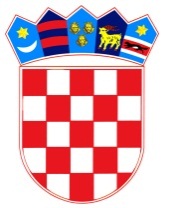           REPUBLIKA HRVATSKAOSJEČKO-BARANJSKA ŽUPANIJA            OPĆINA ŠODOLOVCIPovjerenstvo za popis imovine i obveza općine ŠodolovciKLASA: 406-08/19-01/2URBROJ: 2121/11-19-5Šodolovci, 24. siječnja 2020.IZVJEŠĆE O POPISU IMOVINE I OBVEZA OPĆINE ŠODOLOVCI sa stanjem na dan 31.12.2019.g.Na temelju članka 14. Pravilnika o proračunskom računovodstvu i računskom planu („Narodne novine“ br. 124/14, 115/15, 87/16, 3/18 i 126/19) u općini Šodolovci obavljen je popis imovine i obveza sa stanjem na dan 31.12.2019.g. Za obavljanje popisa imovine i obveza, a sukladno članku 15. Pravilnika o proračunskom računovodstvu i računskom planu i članka 1. Odluke o osnivanju i imenovanju povjerenstva za popis imovine, obveza i potraživanja Općine Šodolovci („Službeni glasnik Općine Šodolovci“ broj 7/19), općinski  načelnik općine Šodolovci osnovao je Povjerensvo za popis u slijedećem sastavu:Jovana Avrić, predsjednikAna Aleksić, članMilica Krička, član.Osnovano Povjerenstvo je provelo postupak utvrđivanja stvarnog stanja imovine i obveza, prema kojem se postojeća knjigovodstvena stanja svode na popisom utvrđena – stvarna stanja. Sukladno Uputi Ministarstva financija o obavljanju popisa imovine i obveza od dana 11. prosinca 2015.g. (KLASA: 400-01/15-01/112; URBROJ: 513-05-02-15-2 ) popisom je potrebno obuhvatiti svu imovinu i obveze koji su u strukturi Računskog plana proračuna obuhvaćeni razredima:0 Nefinancijska imovina1 Financijska imovina2 Obveze.Provedenim popisom imovine i obveza Povjerenstvo je konstatiralo dalje navedeno u ovom Izvješću. NEFINANCIJSKA IMOVINANefinancijsku imovinu općine Šodolovci čini:Neproizvedena dugotrajna imovina,Proizvedena dugotrajna imovina,Sitni inventar i Dugotrajna nefinancijska imovina u pripremi.U Tablici br. 1 je pregled knjigovodstvenog stanja neproizvedene dugotrajne imovine na dan 31. 12. 2019.g.Tablica br. 1: Knjigovodstveno stanje neproizvedene dugotrajne imovine općine Šodolovci na dan 31.12.2019.g.Detaljniji prikaz neproizvedene dugotrajne imovine vidljiv je iz popisnih lista priloženih uz ovo Izvješće. Budući da općinsko zemljište čini najveći dio neproizvedene dugotrajne imovine, a vrijednost istoga još uvijek nije procijenjena Povjerenstvo predlaže da se izvrši procjena tijekom 2020. g. kako bi Bilanca sa stanjem na dan 31.12.2020.g. iskazivala odgovarajuću vrijednost. Najveći udio u ukupnoj nefinancijskoj imovini se odnosi na proizvedenu dugotrajnu imovinu, a knjigovodstveno stanje iste vidljivo je iz Tablice br. 2.Tablica br. 2: Knjigovodstveno stanje proizvedene dugotrajne imovine općine Šodolovci na dan 31.12.2019.g.Sve nekretnine i stvari koje predstavljaju proizvedenu dugotrajnu imovinu općine Šodolovci evidentirane su u popisne liste koje čine sastavni dio ovog  Izvješća. Iz popisne liste Cesta vidljivo je da nerazvrstane ceste u naseljima Općine Šodolovci nemaju procijenjenu vrijednost, a uvidom u stanje na terenu uočen je i problem neraspodijeljenih katastarskih čestica  istih što dovodi u pitanje točnost iskazane količine. Povjerenstvo predlaže da se tijekom 2020.g. provede cijepanje katastarskih čestica što će odvojiti nerazvrstane ceste od poljskih puteva i tako utvrditi točnu količinu istih. Uz navedeno predlaže se i izvršenje procjene vrijednosti nerazvrstanih cesta kako bi bilanca sa stanjem na dan 31.12.2020.g. iskazivala točnu vrijednost. Tijekom popisivanja računala i računalne opreme, ostale uredske opreme, telefona i ostalih komunikacijskih uređaja te ulaganja u računalne programe uočeno je kako pojedina osnovna sredstva nemaju više uporabnu vrijednost odnosno Povjerenstvo predlaže da ista budu isknjižena iz evidencije dugotrajne imovine temeljem zapisnika o uništenju ili predaje na za to predviđena odlagališta. Popisivanjem ostalih građevinskih objekata kao i ostale nematerijalne proizvedene imovine uočena su osnovna sredstva koja sukladno članku 26. Zakona o vodnim uslugama („NN“ br. 66/19) ne pripadaju Općini Šodolovci nego su vlasništvo javnog isporučitelja vodnih usluga na području Općine odnosno VODOVODA OSIJEK d.o.o. te Povjerenstvo predlaže da ista budu u potpunosti rashodovana, a potom i isknjižena iz evidencije dugotrajne imovine Općine Šodolovci. Tablica br. 3: Knjigovodstveno stanje sitnog inventara općine Šodolovci na dan 31.12.2019.g.Sukladno članku 27. Pravilnika o proračunskom računovodstvu i računskom planu sitan inventar otpisan je jednokratno stavljanjem u uporabu, ali je zadržan u evidenciji i iskazan u bilanci. Tablica br. 4: Knjigovodstveno stanje dugotrajne nefinancijske imovine u pripremi općine Šodolovci na dan 31.12.2019.g.Budući da dugotrajnu nefinancijsku imovinu u pripremi najvećim dijelom čine ulaganju u izgradnju regionalnog vodoopskrbnog sustava Povjerenstvo predlaže da se vrijednost istih izuzme iz bilance, a sukladno članku 26. Zakona o vodnim uslugama („NN“ br. 66/19) iz kojega se na nedvojben način može utvrditi da su komunalne vodne građevine u vlasništvu javnog isporučitelja vodnih usluga odnosno VODOVODA OSIJEK d.o.o.  Iz svega prethodno navedenog proizlazi kako nne postoji pravna osnova da vrijednost ulaganja u izgradnju vodoopskrbnog sustava evidentirana kao imovina u pripremi postane imovina u uporabi. FINANCIJSKA IMOVINAPovjerenstvo je popisom imovine i obveza utvrdilo da financijsku imovinu općine Šodolovci na dan 31.12.2019.g. čini:Novac u banci i blagajni,Depoziti, jamčevni polozi i potraživanja od zaposlenih te za više plaćene poreze i ostalo,Potraživanja za dane zajmove,Dionice i udjeli u glavnici,Potraživanja za prihode poslovanja iPotraživanja od prodaje nefinancijske imovine.Uvidom u blagajničke izvještaje i izvode sa žiro računa Povjerenstvo je utvrdilo sljedeće stanje novca u banci i blagajni na dan 31.12.2019.g.:Novac na žiro-računu kod tuzemnih poslovnih banaka:………………..2.181.200,17 knNovac na deviznom računu kod tuzemnih poslovnih banaka…………………235,70 knKunska blagajna…………………………………………………………………………………….14,04 knStvarno stanje novca u banci i blagajni u potpunosti odgovara knjigovodstvenom stanju.Vrijednost depozita, jamčevnih pologa i potraživanja od zaposlenih te za više plaćene poreze i ostalo iznosi 24.808,75 kn. Potraživanja za dane zajmove iznose 50.000,00 kn, a odnose na zajam odobren Komunalnom trgovačkom društvu Šodolovci d.o.o. sukladno Ugovoru o zajmu od 06.03.2018.g. ( KLASA: 403-02/18-01/1; URBROJ:2121/11-18-1) dok vrijednost dionica i udjela u glavnici iznosi 20.000,00 kn,  a odnosi se  na udio u glavnici istog trgovačkog društva čiji je osnivač i jedini vlasnik općina Šodolovci.Potraživanja za prihode poslovanja čine:Potraživanja za poreze………………………......……………………............…73.273,97 knPotraživanja za prihode od imovine………............……………………...521.122,48 knPotraživanja za upravne i administrativne pristojbe, pristojbe po posebnim propisima i naknade……………………........................................................195.122,73 knPotraživanja od prodaje neproizvedene dugotrajne imovine…………...............................................................................……......4.468.176,30 knNajveći udio u financijskoj imovini čine potraživanja od prodaje neproizvedene dugotrajne imovine, a  odnose se na prihode od prodaje poljoprivrednog zemljišta u vlasništvu Republike Hrvatske (4.468.176,30 kn). Osim prihoda od prodaje poljoprivrednog zemljišta u vlasništvu RH, značaj udio u financijskoj imovini zauzimaju i potraživanja za prihode od imovine (521.122,48 kn), a odnose se na potraživanja za dane koncesije za poljoprivredno zemljište u vlasništvu RH, potraživanja za prihode od zakupa općinskog i državnog poljoprivrednog zemljišta, zakupa poslovnog prostora, naknade za pravo služnosti, prihoda od naknade za zadržavanje nezakonito izgrađene zgrade u prostoru i prihoda od kamata na dane zajmove trgovačkim društvima u javnom sektoru. Stanje potraživanja za poreze je u glavnoj knjizi Općine Šodolovci iskazano prema izvještaju Porezne uprave što  znači da Općina Šodolovci nema analitičku evidenciju navedenih potraživanja i to dodatno otežava utvrđivanje stvarnog i knjigovodstvenog stanja istih. Na dan 31.12.2019.g. provedeno je usklađenje sa Izvještajem Porezne uprave po osnovi poreza na promet nekretnina dok za porez na potrošnju i porez na tvrtku nije provedeno usklađenje. Povjerenstvo predlaže da se tijekom 2020.g. u suradnji sa Poreznom upravom Osijek provede provjera iskazanih stanja budući da je uočeno kako stanje potraživanja za poreze na dan 31.12.2018.g. nije jednako stanju istih na dan 01.01.2019.g. što dovodi u pitanje točnost iskazanih podataka u Izvještajima, a samim tim i u bilanci Općine Šodolovci. Iz svih prethodno navedenih činjenica nije se pristupilo ni ispravku vrijednosti potraživanja za poreze dok se ne utvrdi točno stanje istih. Potraživanja za upravne i administrativne pristojbe, pristojbe po posebnim propisima i naknade su iskazane u ukupnom iznosu od 195.122,73 kn, a najvećim dijelom se odnose na potraživanja za prihode vodnog gospodarstva odnosno potraživanja za naknadu za troškove distribucije vode i to 105.874,00 kn. Sukladno članku 232. Zakona o obveznim odnosima („NN“ br. 35/05, 41/08, 125/11, 78/15 i 29/18) ova vrsta tražbine ima rok zastare jednu godinu. Uvidom u analitičku evidenciju spomenutih potraživanja utvrđeno je kako je kod pojedinih rok dospijeća prošao prije tri godine, a kod većeg dijela i duže od tri godine. Uzimajući u obzir sve navedeno Povjerenstvo predlaže da se provode ispravak vrijednosti (100%) potraživanja za prihode vodnog gospodarstva – naknada za troškove distribucije vode, a potom i potpuno isknjiženje iz poslovnih knjiga budući da se radi o zastarjelim potraživanjima za koja više ne postoji mogućnost naplate. OBVEZEPopisom obveza Povjerenstvo je utvrdilo da ukupne obveze općine Šodolovci čine:Obveze za rashode poslovanja iObveze za nabavu nefinancijske imovine.Vrijednost obveza za rashode poslovanja utvrđena je kako slijedi:Obveze za zaposlene…………………………………………………….……….39.430,02 knObveze za materijalne rashode…………………………………………..…..60.888,36 knObveze za naknade građanima i kućanstvima……………………...……4.072,05 knOstale tekuće obveze.......................................................................................12.128,48 knVrijednost obveza za nabavu nefinancijske imovine utvrđena je kako slijedi:Obveze za nabavu proizvedene dugotrajne imovine…………..……51.750,00 knObveze za dodatna ulaganja na nefinancijskoj imovini………………6.250,00 knNakon obavljenog popisa imovine i obveza Povjerenstvo za popis imenovano od strane općinskog načelnika općine Šodolovci je utvrdilo da stvarno stanje  gotovo u  potpunosti odgovara stanju evidentiranom u poslovnim knjigama u koje su podaci uneseni temeljem ovjerenih i vjerodostojnih knjigovodstvenih isprava. Razlike između knjigovodstvenog i stvarnog stanja vidljive su kod potraživanja za poreze o čemu je detaljnije pisano u dijelu koji se odnosi na financijsku imovinu. Povjerenstvo predlaže općinskom načelniku da razmotri ovo izvješće i donese Odluku o rezultatima popisa.**********Temeljem članka 14. Zakona o zaštiti od požara („Narodne novine“ broj 92/10) i članka 31. Statuta Općine Šodolovci („Službeni glasnik Općine Šodolovci“ 3/09, 2/13, 7/16 i 4/18) Općinsko vijeće Općine Šodolovci na 23. sjednici održanoj dana 25. svibnja 2020. godine donijelo jeODLUKUo posebnim mjerama zaštite od požara pri spaljivanju otpadnih materijala na poljoprivrednim i drugim površinama u 2020. godiniČlanak 1.Ovom Odlukom propisuju se mjere i postupci zaštite od požara pri spaljivanju suhe trave, suhog žbunja, ostataka od usjeva i ostalog biljnog otpada te mjere i postupci zaštite od požara pri loženju otvorene vatre na poljoprivrednim i drugim površinama.Članak 2.	Zabranjeno je spaljivanje suhe trave, korova, suhog žbunja i biljnog otpada u razdoblju žetve strnih žitarica i uljane repice, dok radovi u žetvi i skupljanju prostirke ne završe (odnosno u razdoblju od 01. lipnja do 30. rujna tekuće godine). 	Zabranjeno je paljenje vatre na udaljenosti manjoj od 200 metara od ruba šume i 30 metara od ograda i zgrada izvedenih od zapaljivog materijala, te u trasama elektroenergetskih vodova.	U slučaju potrebe obavljanja spaljivanja iz stavka 1. ovog članka, u manjem obujmu, potrebno je zatražiti dopuštenje od općine Šodolovci i obavijestiti DVD Silaš.Članak 3.Vlasnici, odnosno korisnici poljoprivrednog i drugog zemljišta te druge fizičke osobe dužni su prije spaljivanja suhe trave, korova, suhog žbunja i biljnog otpada poduzeti odgovarajuće mjere opreznosti, osigurati odgovarajuća sredstva te poduzeti mjere zaštite sukladno propisima o zaštiti od požara, a osobito:prijaviti spaljivanje sukladno odredbama ove Odluke,spaljivanje obaviti tijekom dana za mirnog vremena bez vjetra,osigurati da suha trava, korov, suho žbunje i drugi biljni otpad, ovisno o količini i zapaljivosti, bude dovoljno udaljen od drugih objekata ili površina sa zapaljivim tvarima,na poljoprivrednom zemljištu paliti suhu travu, spaljivati korov i biljni otpad te ložiti otvorenu vatru, samo na odgovarajućim mjestima i uz poduzimanje odgovarajućih mjera opreza,osigurati spaljivanje ostataka biljaka nakon žetve odnosno berbe te drugog lako zapaljivog biljnog otpada na poljoprivrednom zemljištu odvajanjem od susjednog zemljišta preoravanjem pojasa širine najmanje tri (3) metra,stalno neposredno nadzirati spaljivanje sve do potpunog gašenja vatre na cijeloj zapaljenoj površini,tijekom spaljivanja osigurati potrebiti broj djelatnika, odgovarajuću opremu i sredstava za zaštitu od požara ovisno o obimu i vrsti biljnog otpada koji se spaljuje,poduzeti i druge potrebne mjere za zaštitu i sprečavanje mogućnosti širenja požara na susjedne površine.U šumi, na šumskom zemljištu kao i na zemljištu u neposrednoj blizini šume, može se ložiti otvorena vatra i paliti biljni otpad samo na odgovarajućim mjestima i uz poduzimanje odgovarajućih mjera opreznosti što ih odredi pravna osoba koja gospodari šumom i šumskim zemljištem, odnosno tijelo uprave nadležno za poslove šumarstva, šume i šumska zemljišta.Otvorenom vatrom smatra se svaka vatra izvan zatvorenih, odnosno pokrivenih prostorija s osiguranim ložištem.Članak 4.	Pravne i fizičke osobe iz članka 2. ove Odluke dužne su neposredno prije spaljivanja biljnih i drugih tvari u većem opsegu i na većim površinama, kojim bi se moglo ugroziti druge površine ili objekte (industrijske građevine i postrojenja, stambene i druge objekte, električne i telefonske stupove i vodove, prometnice, poljoprivredne i šumske površine i sl.) prijaviti najbližoj Policijskoj postaji Policijske uprave Osječko-baranjske.	Spaljivanje manjih količina otpadnih tvari koje objektivno ne može ugroziti druge objekte ili površine, pravne i fizičke osobe iz članka 2. ove Odluke nisu obavezne prijaviti, ali su obvezne poduzeti sve potrebite mjere da se vatra ne proširi na susjedne objekte ili površine.Članak 5.Prijava iz članka 4. ove Odluke treba sadržavati podatke o tome tko obavlja spaljivanje, vremenu i mjestu spaljivanja, vrsti biljnog otpada koji se spaljuje, mjerama zaštite od požara koje će se poduzeti pri spaljivanju, kao i druge podatke od značaja za zaštitu od požara pri spaljivanju.Članak 6.Nadležno tijelo, kojem se podnosi prijava, zabraniti će spaljivanje biljnog otpada, ukoliko nisu ispunjeni svi uvjeti i poduzete mjere zaštite od požara utvrđene ovom Odlukom te upoznati podnositelja prijave s razlozima zabrane.Članak 7.Novčanom kaznom od 150,00 do 400,00 kn kaznit će se za prekršaj pravna osoba koja na poljoprivrednom zemljištu pali suhu travu, spaljuje korov i biljni otpad ili loži otvorenu vatru protivno odredbi članka 3. ove Odluke.Za prekršaj iz stavka 1. ovog članka kaznit će se novčanom kaznom od 100,00 do 900,00 kn i odgovorna osoba u pravnoj osobi.Članak 8.Novčanom kaznom od 100,00 do 900,00 kn kaznit će se za prekršaj pojedinac koji pali suhu travu, spaljuje korov i biljni otpad ili loži otvorenu vatru protivno odredbi članka 3. ove Odluke.Članak 9.Ova Odluka stupa na snagu osmog dana nakon objave u „Službenom glasniku općine Šodolovci“.Klasa: 214-02/20-01/3Urbroj: 2121/11-01-20-1Šodolovci, 25. svibnja 2020.	                                     PREDSJEDNIK OPĆINSKOG VIJEĆA:							                       Lazar Telenta**********Na temelju članka 4., 8., 14. i 19. Zakona o zaštiti od požara („Narodne novine“ broj 92/10), članka 12. Zakona o poljoprivrednom zemljištu („Narodne novine“ broj 20/18, 115/18 i 98/19), i članka 31. Statuta Općine Šodolovci („Službeni glasnik Općine Šodolovci“ broj 3/09, 2/13, 7/16 i 4/18), Općinsko vijeće Općine Šodolovci na svojoj 23. sjednici održanoj dana 25. svibnja 2020. godine donosiODLUKUo mjerama zaštite od požara za vrijeme žetve i vršidbe u 2020. godiniTEMELJNE ODREDBEČlanak 1.	Ovom Odlukom propisuju se mjere zaštite od požara na području Općine Šodolovci koje se provode za vrijeme obavljanja žetve, vršidbe i sakupljanja prostirke od strane poljoprivrednih poduzeća i građana, te organizacija dežurstava vatrogasnih postrojbi i vršenje nadzora nad provođenjem mjera zaštite od požara.Članak 2.	Poljoprivredna poduzeća i građani poljodjelci koji obavljaju žetvene radove sa kombajnima dužni su na istim postaviti sredstva i opremu za gašenje požara propisana ovom Odlukom i Pravilnikom o vatrogasnim aparatima („Narodne novine“ broj 101/11 i 74/13).Članak 3.	Neposrednu kontrolu nad provođenjem propisanih mjera zaštite od požara obavlja nadležna Policijska uprava putem Odjela inspekcije za zaštitu od požara  i područnog vatrogasnog zapovjednika.Članak 4.	Dobrovoljno vatrogasno društvo prije žetve i vršidbe mora izvršiti sve pripremne radnje u svojim postrojbama, a naročito provjeriti ispravnost opreme za gašenje požara i uređaja za uzbunjivanje u slučaju požara.II MJERE ZAŠTITE OD POŽARAČlanak 5.	Za vrijeme žetve i vršidbe poduzimaju  se mjere zaštite usjeva, prostirke, kombajna i transportnih sredstava sa ciljem da se spriječi nastajanje i širenje požara.	Na mjestu gdje se obavlja žetva svaki radni stroj mora posjedovati sljedeću opremu za gašenje požara:kombi vozila registrirana za više od 5 osoba-prah-ABC-2 kg     - 1 komadtraktori i kamioni nosivosti do 2,5 tone-prah-ABC-3 kg             - 1 komadkombajni i kamioni preko 2,5 tone nosivosti praha-ABC-6 kg   - 1 komadkamioni s prikolicom i tegljači-prah-ABC-6 kg                          - 1 komad	Kombajni moraju dodatno biti opremljeni lopatom, metlom kantom za vodu i lancem za odvođenje statičkog elektriciteta i na vidnom mjestu istaknuto upozorenje zabrane pušenja i upotrebe otvorenog plamena.Članak 6.	Poljoprivredna poduzeća ili građani koji obavljaju žetvu sa više od dva kombajna na jednoj žetvenoj površini dužni su pored vatrogasnih aparata navedenih u članku 5. ove Odluke osigurati cisternu sa vodom kapaciteta 3000-5000 litara vode sa vatrogasnom pumpom kapaciteta 44 l/min, dovoljnu duljinu vatrogasnih cijevi i mlaznicu, 3-5 metlanica za gašenje požara otvorenog prostora te traktor sa plugom za odoravanje i lanac za izvlačenje kombajna.Članak 7.	Na početku žetvene površine treba postaviti upozorenje zabranjeno pušenje i upotreba otvorenog plamena.	Na svakom kombajnu treba postaviti vidljivi znak zabranjeno pušenje.Članak 8.	Vozač kombajna i osobe na održavanju istih dužni su prije izlaska na žetvenu površinu ili početak žetve i vršidbe izvršiti čišćenje kombajna, a po potrebi izvršiti i pranje motora kombajna.Članak 9.Svi kombajni u pojedinačnom radu moraju imati kontrolne knjige, a u skupnom radu jednu kontrolnu knjigu na žetvenoj površini u kojoj se upisuje redovno čišćenje i pranje kombajna, te kontrola nad provođenjem propisanih mjera zaštite od požara temeljem ove odluke.Članak 10.	U vremenu od početka sazrijevanja žitarica i uljane repice pa do završetka žetve, te sakupljanja i odvoženja prostirke zabranjeno je spaljivanje strništa i slame suhe trave i raslinja po vodotocima i uz rub prometnica kao i loženje vatre u bilo kojem obliku.	U opravdanim slučajevima izuzetno ako u blizini poljoprivredne površine na kojoj će se vršiti spaljivanje nema voćnjaka ni nasada može se odobriti spaljivanje strništa, slame i biljnog otpada.	Odobrenje za spaljivanje u navedenim slučajevima izdaje nadležna Policijska uprava.Članak 11.	Stogove i kamare prostirke, sijena i druge kabaste stočne hrane moraju se slagati na udaljenosti najmanje 10 metara od zgrada, javnih prometnica i regulacijske linije uličnog niza, najmanje 5 metara od vodova električne nadzemne mreže, a sigurnosna visina od stoga i kamara do vodova električne mreže mora biti najmanje 12 metara bez obzira na nazivni napon.III ORGANIZACIJA DEŽURSTVAČlanak 12.	Poljoprivredna poduzeća u svrhu sprječavanja i otklanjanja opasnosti od požara za vrijeme sazrijevanja i žetve strnih žitarica i uljane repice na poljoprivrednim površinama osiguravaju vatrogasno društvo, odnosno motrilačko-dojavnu službu i odgovarajuću opremu i sredstva za gašenje i dojavu požara.	Za vrijeme trajanja žetve i vršidbe u općini će se organizirati dežurstvo vatrogasne postrojbe dobrovoljnog vatrogasnog društva i građana.	Početak dežurstava određuje zapovjednik vatrogasne postrojbe dobrovoljnog vatrogasnog društva na području katastarske općine Palača, a za ostale katastarske općine početak dežurstva određuje općinski načelnik.Članak 13.	Zapovjednik vatrogasne postrojbe neposredno organizira i nadzire dežurstvo vatrogasaca, te ispravnost sredstava i opreme za gašenje požara i sredstava za dojavu i uzbunjivanje u slučaju požara.	Dnevno dežurstvo započinje izlaskom kombajna u žetvu, a završava prestankom žetvenih radova.Članak 14.	Dežurni vatrogasci trebaju izvršiti dnevni pregled vatrogasnih vozila i pumpi, te kombajna u smislu posjedovanja propisane opreme, pranja i čišćenja prije izlaska na žetvene površine i o tome voditi knjige evidencije.Članak 15.	Nadzor nad provođenjem mjera zaštite od požara utvrđenih ovom Odlukom vrši inspekcija zaštite od požara i poljoprivredne inspekcije temeljem Zakona o zaštiti od požara i Zakona o poljoprivrednom zemljištu.Članak 16.	Nadzor nad dežurstvom vatrogasnih postrojbi i ispravnosti vatrogasne opreme dobrovoljnih vatrogasnih društava područni vatrogasni zapovjednik nadležne policijske uprave.Članak 17.	Nadležna policijska uprava obavijestit će općinskog načelnika i druga nadležna tijela lokalne uprave i samouprave o stanju zaštite od požara, problematici i obvezama u svezi sa požarno operativnim mjerama za vrijeme žetve i vršidbe.V KAZNENE ODREDBEČlanak 18.	Novčanom kaznom do 1.000,00 kuna kaznit će se za prekršaj pravna osoba:ako ne poduzme mjere zaštite od požara sukladno članku 5. i 6. ove Odlukeako vrši spaljivanje slame, strništa i suhe trave po vodotocima i putovima za vrijeme žetve i vršidbeako slaže stogove i kamare prostirke i sijena suprotno odredbi stavka 11. ove Odluke.Novčanom kaznom od 500,00 kn kaznit će se odgovorna osoba u pravnoj osobi za prekršaj iz stavka 1. ovog članka.Članak 19.	Novčanom kaznom od 200,00 kn kaznit će se za prekršaj fizička osoba:ako obavlja žetvu i vršidbu sa kombajnom, a na isti ne postavi propisnu opremu,ako loži vatru ili puši na mjestu gdje se obavlja žetva i vršidba,ako ne čisti kombajn od prljavštine,ako nema kontrolnu knjigu na kombajnu,ako  spaljuje slamu, strnište i suhu travu za vrijeme sazrijevanja strnih usjeva, pa do završetka žetve i vršidbe,ako kamare slame i plastove sijena postavlja suprotno odredbama ove Odluke.VI  ZAKLJUČNE ODREDBEČlanak 20.	Ova odluka stupa na snagu osmog dana od dana objave u „Službenom glasniku općine Šodolovci“Klasa: 214-02/20-01/2Urbroj: 2121/11-01-20-1Šodolovci, 25. svibnja 2020.                                       PREDSJEDNIK OPĆINSKOG VIJEĆA:						                                    Lazar Telenta**********Na temelju članka 13. stavak 4. Zakona o zaštiti od požara („Narodne novine“ broj 92/10) i članka 31. Statuta općine Šodolovci („službeni glasnici općine Šodolovci“ broj 3/09, 2/13, 7/16 i 4/18), općinsko vijeće  općine Šodolovci na 23. sjednici održanoj dana 25. svibnja 2020. godine donosiPROVEDBENI PLANunapređenja zaštite od požara na području općine Šodolovci za 2020. godinu UVODRevizija Plana zaštite od požara Općine Šodolovci i Procjena ugroženosti od požara i tehnoloških eksplozija za Općinu Šodolovci izrađeni su od strane ovlaštene tvrtke ZaštitaInspekt iz Osijeka te usvojeni od strane Općinskog vijeća Općine Šodolovci na 18. sjednici održanoj dana 29.06.2016. godine.Temeljem članka 13. stavak 4. Zakona o zaštiti od požara, Procjena ugroženosti od požara temelj je za donošenje godišnjeg Provedbenog plana za unapređenje zaštite od požara za područje općine Šodolovci za 2020. godinu.IU cilju unapređenja zaštite od požara na području općine Šodolovci Općinsko vijeće općine Šodolovci donosi Provedbeni plan unapređenja zaštite od požara za područje općine Šodolovci za 2020. godinu (u daljnjem tekstu: Provedbeni plan).IIU cilju unapređenja zaštite od požara na području općine Šodolovci potrebno je u 2020. godini provesti slijedeće organizacijske, tehničke i urbanističke mjere:1. ORGANIZACIJSKE MJERE1.1. VATROGASNE POSTROJBEa) Sukladno izračunu o potrebnom broju vatrogasaca iz Procjene ugroženosti od požara za općinu Šodolovci potrebno je osigurati potreban broj operativnih vatrogasaca.Izvršitelj zadatka: DVD Silašb) Tijekom razdoblja povećane opasnosti od izbijanja požara ( ljetni period od 01.06. do 30.09.) potrebno je osigurati stalno vatrogasno dežurstvo.Izvršitelj zadatka: DVD Silaš1.2. NORMATIVNI USTROJ ZAŠTITE OD POŽARAa) Usklađivati Procjenu zaštite od požara općine ŠodolovciIzvršitelj zadatka: općina Šodolovcib) Usklađivati Plan zaštite od požara općine ŠodolovciIzvršitelj zadatka: općina Šodolovcic) Uskladiti Plan motrenja, čuvanja i ophodnje otvorenog prostoraIzvršitelj zadatka: općine Šodolovci2. TEHNIČKE MJERE2.1. VATROGASNA OPREMA I TEHNIKASukladno Procjeni zaštite od požara  i ostalim važećim propisima potrebno je izvršiti opremanje vatrogasnih postrojbi. Nabava potrebne opreme i tehnike izvršit će se u skladu s objektivnim fiskalnim mogućnostima.Izvršitelj zadatka: DVD Silaš3. URBANISTIČKE MJERE3.1. U postupku donošenja prostorno- planske dokumentacije (prvenstveno provedbene) ovisno o razini prostornih planova obvezno je primijeniti mjere zaštite od požara sukladno važećim propisima.Izvršitelj zadatka: općina Šodolovci3.2. U naseljima sustavno poduzimati potrebne mjere kako bi prometnice i javne površine bile uvijek prohodne u svrhu nesmetane intervencije. U većim kompleksima pravnih osoba potrebno je osigurati stalnu prohodnost vatrogasnih pristupa i putova evakuacije.Izvršitelj zadatka: općina Šodolovci4. ORGANIZACIJSKE I ADMINISTRATIVNE MJERE ZAŠTITE OD POŽARAa) Sukladno važećim propisima koji reguliraju zaštitu od požara na otvorenom prostoru nužno je urediti okvire ponašanja na otvorenom prostoru, posebice u vrijeme povećane opasnosti od požara.Izvršitelj zadatka: općina Šodolovcib) Sve pričuve vode (zdenci i ostale prirodne pričuve) koje se mogu koristiti za gašenje požara na otvorenom prostoru moraju se redovito čistiti, a prilazni putovi za vatrogasna vozila održavati prohodnima.Izvršitelj zadatka: općina Šodolovci, fizičke i pravne osobe koje su vlasnici zemljišta na kojem se nalaze pričuve vode za gašenje.c) Obvezan je nadzor i skrb nad županijskim i lokalnim cestama te zemljišnim pojasom uz cestu. Zemljišni pojas uz cestu mora biti čist i pregledan kako zbog sigurnosti prometa tako i zbog sprečavanja nastajanja i širenja požara po njemu. Stoga je obvezno čišćenje zemljišnog pojasa uz ceste od lako zapaljivih tvari, odnosno onih tvari koje bi mogle izazvati požar ili omogućiti odnosno olakšati njegovo širenje.Izvršitelj zadatka: Županijska uprava ceste Osječko-baranjske županije, općina Šodolovci.IIIOvaj Provedbeni plan stupa na snagu osmog dana od dana objave, a objavit će se u „službenom glasniku općine Šodolovci“.KLASA: 214-02/20-01/1URBROJ: 2121/11-01-20-1Šodolovci, 25. svibnja 2020.                                 PREDSJEDNIK OPĆINSKOG VIJEĆA:                                                                                                Lazar Telenta**********Na temelju članka 14. stavak 1. Zakona o ublažavanju i uklanjanju posljedica prirodnih nepogoda („Narodne novine“ broj 16/19) i članka 31. Statuta Općine Šodolovci („službeni glasnik Općine Šodolovci“ broj 3/09, 2/13, 7/16 i 4/18) Općinsko vijeće Općine Šodolovci na 23. sjednici održanoj dana 25. svibnja 2020. godine donosiODLUKUo imenovanju Općinskog Povjerenstva za procjenu šteta od prirodnih nepogodaČlanak 1.Ovo odlukom imenuje se Općinsko Povjerenstvo za procjenu šteta od prirodnih nepogoda (u daljnjem tekstu: Općinsko Povjerenstvo) u slijedećem sastavu:1. Lazar Telenta- predsjednik2. Goran Kovačević- član3. Čedomir Janošević- članČlanak 2.Općinsko Povjerenstvo imenuje se na vrijeme od četiri godine.Članak 3.Sredstva za rad Općinskog Povjerenstva osiguravaju se u Proračunu Općine Šodolovci.Članak 4.Ova Odluka objavit će se u „službenom glasniku općine Šodolovci“ a stupa na snagu osmog dana od dana objave. KLASA:92011/20-01/4URBROJ: 2121/11-01-20-1Šodolovci, 25. svibnja 2020.                              PREDSJEDNIK OPĆINSKOG VIJEĆA:                                                                                                   Lazar Telenta**********Temeljem članka 117. stavka 5. Zakona o socijalnoj skrbi („Narodne novine“ broj 157/13, 152/14, 99/15, 52/16, 16/17, 130/17, 98/19 i 64/20) i članka 31. Statuta Općine Šodolovci („službeni glasnik općine Šodolovci“ broj 3/09, 2/13, 7/16 i 4/18) Općinsko vijeće Općine Šodolovci na 23. sjednici održanoj dana 25. svibnja 2020. godine donosiODLUKUo izmjenama i dopunama Odluke o pravima iz socijalne skrbi i drugim potporama iz Proračuna Općine ŠodolovciČlanak 1.Odluka o pravima iz socijalne skrbi („službeni glasnik općine Šodolovci“ broj 1/19) mijenja se prema odredbama ove Odluke.Članak 2.Članka 18. stavak 2. mijenja se i glasi:„Novčana potpora redovitim studentima isplaćuje se u jednokratnom novčanom iznosu u visini od 6.000,00 kuna.“Članak 3.Ova Odluka objavit će se u „službenom glasniku općine Šodolovci“ i stupa na snagu osmog dana od dana objave.KLASA: 551-01/20-01/2URBROJ: 2121/11-01-20-2Šodolovci, 25. svibnja 2020.                                PREDSJEDNIK OPĆINSKOG VIJEĆA:                                                                                                               Lazar Telenta**********Na temelju članka 31. Statuta Općine Šodolovci („službeni glasnik općine Šodolovci“ broj 3/09, 2/13, 7/16 i 4/18) Općinsko vijeće Općine Šodolovci na 23. sjednici održanoj dana 25. svibnja 2020. godine donosiZAKLJUČAKo prihvaćanju izvješća o radu zamjenika općinskog načelnika koji obnaša dužnost općinskog načelnika za razdoblje od 17.08.2019. do 31.12.2019. godineČlanak 1.Prihvaća se izvješće o radu zamjenika općinskog načelnika koji obnaša dužnost općinskog načelnika Općine Šodolovci u razdoblju od 17. kolovoza 2019. godine do 31. prosinca 2019. godine.Članak 2.Izvješće iz članka 1. sastavni je dio ovog Zaključka.Članak 3.Ovaj zaključak objavit će se u „Službenom glasniku Općine Šodolovci“ .KLASA: 022-05/20-01/1URBROJ: 2121/11-01-20-2Šodolovci, 25. svibnja 2020.                                  PREDSJEDNIK OPĆINSKOG VIJEĆA:                                                                                                       Lazar Telenta*          REPUBLIKA HRVATSKAOSJEČKO-BARANJSKA ŽUPANIJA            OPĆINA ŠODOLOVCI  Zamjenik općinskog načelnika koji   obnaša dužnost općinskog načelnikaNa temelju članka 35. b. Zakona o lokalnoj i područnoj (regionalnoj) samoupravi („Narodne novine“ broj 33/01, 60/01, 129/05, 109/07, 125/08, 36/09, 150/11, 144/12, 19/13- pročišćeni tekst, 137/15, 123/17 i 98/19) te članka 46. Statuta općine Šodolovci („službeni glasnik općine Šodolovci“ broj 3/09, 2/13, 7/16 i 4/18) zamjenik općinskog načelnika koji obnaša dužnost općinskog načelnika općine Šodolovci podnosi Općinskom vijeću općine ŠodolovciIZVJEŠĆE o radu zamjenika općinskog načelnika koji obnaša dužnost općinskog načelnika Općine Šodolovci za razdoblje 17. kolovoza-31. prosinca 2019. godineI. UVODOdredbama članka 35.b. Zakona o lokalnoj i područnoj (regionalnoj) samoupravi (u daljnjem tekstu: Zakon) propisano je da općinski načelnik dva puta godišnje podnosi (polugodišnje) izvješće o svom radu i to do 31. ožujka tekuće godine za razdoblje srpanj-prosinac prethodne godine i do 15. rujna za razdoblje siječanj-lipanj tekuće godine.Člankom 44. Zakona utvrđeno je da općinski načelnik obavlja izvršne poslove lokalne samouprave. Sukladno članku 48. spomenutog Zakona općinski načelnik: priprema prijedloge općih akata; izvršava ili osigurava izvršavanje općih akata predstavničkog tijela; usmjerava djelovanje upravnih tijela jedinica lokalne samouprave u obavljanju poslova iz njihovog samoupravnog djelokruga, te nadzire njihov rad; upravlja i raspolaže nekretninama i pokretninama u vlasništvu jedinice lokalne samouprave, kao i njezinim prihodima i rashodima u skladu sa zakonom i statutom te obavlja i druge poslove utvrđene zakonom i statutom.Zamjenik općinskog načelnika Dragan Zorić stupio je na dužnost zamjenika općinskog načelnika koji obnaša dužnost općinskog načelnika Općine Šodolovci temeljem Rješenja o početku i načinu obnašanja dužnosti zamjenika općinskog načelnika koji obnaša dužnost općinskog načelnika (Klasa: 080-01/17-01/2; Urbroj: 2121/11-19-3 od 22.08.2019. godine) i to s danom 17.08.2019. godine a nakon smrti općinskog načelnika dipl. ing. Mile Zlokapa.U izvještajnom razdoblju zamjenik općinskog načelnika koji obnaša dužnost općinskog načelnika Općine Šodolovci u okviru svog djelokruga: obavljao je izvršne poslove iz samoupravnog djelokruga općine koji su mu povjereni zakonom; utvrđivao je prijedloge općih akata koje donosi Općinsko vijeće; izvršavao i osiguravao izvršavanje općih akata općinskog vijeća, prostornih i urbanističkih planova te drugih akata Općinskog vijeća; upravljao nekretninama i pokretninama u vlasništvu općine kao i prihodima i rashodima općine; utvrdio prijedlog Proračuna općine Šodolovci; usmjeravao djelovanje Jedinstvenog upravnog odjela općine Šodolovci i nadzirao njegov rad te obavljao i druge poslove u skladu sa zakonom, Statutom i drugim aktima Općinskog vijeća.Provedbu navedenih zadaća zamjenik općinskog načelnika koji obnaša dužnost općinskog načelnika ostvarivao je i na brojnim sastancima i konzultacijama, radnim dogovorima, kroz djelovanje radnih tijela te kroz druge aktivnosti načelnika kao i kroz rad Jedinstvenog upravnog odjela općine i tvrtke Komunalno trgovačko društvo Šodolovci d.o.o., gdje predstavlja predsjednika Skupštine.II. FINANCIJEStanje žiro računa na dan 17.08.2019. godine iznosilo je 2.244.487,41 kuna a na dan 31.12.2019. godine 2.181.200,17 kuna.Stanje blagajne na dan 17.08.2019. godine iznosilo je 996,27 kuna a na dan 31.12.2019. godine 14,04 kuna.III. PROJEKTI I POTPISANI UGOVORI/IZDANE NARUDŽBENICE Vodovod:U izvještajnom razdoblju općina Šodolovci ukupno je za izgradnju vodoopskrbnog sustava doznačila iznos od 58.730,41 kuna sukladno pristiglim Zahtjevima za plaćanje.Natječaji/potpore/sufinanciranje:- Općini Šodolovci odobreno je sufinanciranje projekta “Nabava radnog stroja-kombiniranog stroja za potrebe Općine Šodolovci“ od strane Ministarstva graditeljstva i prostornoga uređenja u visini od 187.000,00 kuna.Dana 12.09.2019. godine zamjenik općinskog načelnika koji obnaša dužnost općinskog načelnika donio je Odluku o početku postupka nabave za navedeni projekt. Poziv za dostavu ponuda upućen je na adrese tri gospodarska subjekta te je nakon provedeno postupka nabave kao najpovoljnija izabrana ponuda ponuditelja GRA-PO d.o.o.. Kupljen je kombinirani stroj BOB CAT model E19 za ukupno 255.156,25 kuna te je udio Općine Šodolovci u sufinanciranju iznosio 68.156,25 kuna.- Općini Šodolovci odobreno je sufinanciranje od strane Ministarstva regionalnog razvoja i fondova Europske unije u iznosu od 130.000,00 kuna za projekt „Rekonstrukcija (pojačano održavanje) javne rasvjete u naselju Palača- FAZA I.“ što podrazumijeva rekonstrukciju javne rasvjete u ulici Miroslava Odavića. Donošenjem Odluke o početku nabave 22.10.2019. godine započeo je postupak nabave te je na adrese tri gospodarska subjekta upućen poziv za dostavu ponuda. Kao najpovoljnija izabrana je ponuda ponuditelja BOŠKOVIĆ d.o.o. s iznosom 348.075,00 kuna te je ukupni iznos sufinanciranja općine iznosio 218.075,00.- Ministarstvo regionalnog razvoja i fondova Europske unije na javnom pozivu za unapređenje komunalne infrastrukture na područjima naseljenim nacionalnim manjinama odobrilo je općini Šodolovci projekt “Rekonstrukcije centralnog parka u naselju Šodolovci“. Općina je sukladno odredbi članka 33. Zakona o javnoj nabavi i 9.a. Pravilnika o jednostavnoj nabavi Općine Šodolovci tvrtki Komunalno trgovačko društvo Šodolovci d.o.o. dodijelila ugovor za izvođenje navedenih radova koji su podrazumijevali postavljanje rubnjaka i opločnjaka u centru naselja, nabavu i postavljanje klupa i koševa za otpad, te izradu i postavljanje dvije sjenice sa stolom i klupama. Udio ministarstva u navedenom projektu je iznos od 150.000,00 kuna dok je općina sufinancirala projekt u iznosu od 121.175,00 kuna odnosno ukupna vrijednost navedenog projekta iznosila je 271.175,00 kuna.- Zamjenik općinskog načelnika koji obnaša dužnost općinskog načelnika donio je dana 18.11.2020. godine Odluku o početku postupka nabave za projekt „WiFi4EU“ te je dostavljan Poziv za dostavu ponuda na adrese tri gospodarska subjekta. Nakon provedenog postupka za nabavu opreme te uslugu instalacije odabran je ponuditelj MARKOJA d.o.o..- Općina Šodolovci dana 12. prosinca 2019. godine prijavila je na javni poziv Osječko-baranjske županije za dodjelu potpora jedinicama lokalne samouprave za ulaganja u komunalnu, društvenu i povezanu infrastrukturu za podizanje kvalitete života stanovnika na području Osječko-baranjskoj županiji dva projekta i to: Projekt „Izgradnja košarkaškog igrališta u naselju Paulin Dvor“ te „Izgradnja košarkaškog igrališta u naselju Petrova Slatina“.- Općini Šodolovci odobreno je sufinanciranje projekta primjene koncepta „pametnih gradova i općina“ postavljanjem mreže interaktivnih sučelja na području Općine Šodolovci u sklopu kojega će u svim naseljima općine biti postavljene interaktivne e-oglasne ploče putem kojih će mještani na jednostavniji način biti upoznati sa svim dešavanjima vezanim uz općinu.IV. SOCIJALNA SKRBU izvještajnom razdoblju na ime socijalnih davanja isplaćena su sljedeća sredstva: sredstava za jednokratne pomoći stanovništvu 15.500,00 kuna, sredstava troškova stanovanja u iznosu od 11.800,00 kuna, sredstva troškova za ogrjev (koja su doznačena od strane Osječko-baranjske županije) a općina je samo vršila transfer navedenih sredstava prema krajnjim korisnicima u iznosu od 950,00 kuna po korisniku. Također je isplaćeno 8.000,00 kuna naknade za novorođeno dijete i to iznos od 4.000,00 kuna za svako dijete. V. OBRAZOVANJE, KULTURA, SPORT I CIVILNO DRUŠTVOObrazovanje:U izvještajnom razdoblju sufinancirani su troškovi dječjeg vrtića za svu djecu s područja općine koja iste i pohađaju u iznosu od 700,00 kuna po djetetu što je u konačnici ukupno za navedeno razdoblje iznosilo 23.800,00 kuna.Za prijevoz učenika srednjih škola koji općina sufinancirana, na način da plaća preostali iznos mjesečne karte kao razliku od ukupne cijene i iznosa koji se sufinancira od strane Republike Hrvatske, kao i za cijenu cjelokupne linije za Paulin Dvor, ukupno je u izvještajnom razdoblju utrošeno 32.238,58 kuna.Sport:Vezano uz Program financiranja sporta na području općine ukupno je za djelovanje sportskih udruga na području općine u izvještajnom razdoblju isplaćeno 1.000,00 kuna i to NK Palača za potrebe provođenja postupka likvidacije i gašenja udruge.Kultura:U izvještajnom razdoblju doznačena su sredstva udrugama kulture koje djeluju na području općine i to KUD “Zora“ Silaš u iznosu od 25.000,00 kuna i Udruga „Seoska Idila“ Ada u iznosu od 13.000,00 kuna.Vatrogastvo:Na području Općine Šodolovci djeluje jedno dobrovoljno vatrogasno društvo u naselju Silaš. Sukladno zakonskim odredbama općina financira rad i djelovanje istoga iz Proračuna općine. U izvještajnom razdoblju ukupno je DVD-u SILAŠ doznačeno 120.000,00 kuna.Lovstvo:Na području Općine Šodolovci djeluje jedno lovačko društvo i to LD „ORAO“ iz naselja Silaš. Ukupno je u izvještajnom razdoblju LD „Orao“ doznačeno 14.000,00 za potporu u radu i provođenju planiranih programa.Religija: Na području Općine Šodolovci djeluju dvije srpske pravoslavne crkvene općine i to: SPCO Silaš i SPCO Petrova Slatina. Općina Šodolovci pomaže njihov rad te je ukupno u izvještajnom razdoblju isplatila 3.000,00 kuna SPCO Petrova Slatina.VI. OSTALONormativne aktivnosti:Zamjenik općinskog načelnika koji obnaša dužnost općinskog načelnika u navedenom razdoblju među ostalima  donio je i sljedeće akte: Odluku o načinu raspodjele sredstava iz Proračuna Općine Šodolovci za 2019. godinu namijenjenih financiranju projekata i programa udruga i organizacija civilnog društva; Godišnji Plan raspisivanja natječaja i javnih poziva financiranja udruga iz Proračuna Općine Šodolovci za 2019. godinu; procedure vezane uz izmjene fiskalne odgovornosti (o blagajničkom poslovanju, o izdavanju i obračunu putnih naloga, stjecanja i raspolaganja nekretninama u vlasništvu općine Šodolovci, stvaranje i naplate općinskih prihoda, stvaranje ugovornih obveza u općini Šodolovci, zaprimanje i provjere računa te plaćanje po računima u općini Šodolovci); Pravilnik o izmjenama i dopunama Pravilnika o javnoj nabavi; Godišnji Plan upravljanja imovinom u vlasništvu općine Šodolovci za 2020. godinu; Operativni Program radova na održavanju nerazvrstanih cesta Općine Šodolovci u zimskom razdoblju 2019/2020 godina; Odluku o popunjavanju Postrojbe civilne zaštite opće namjene Općine Šodolovci; Odluku o imenovanju povjerenika i zamjenika povjerenika civilne zaštite na području Općine Šodolovci, Odluku o osnovici za obračun plaća službenika u Jedinstvenom upravnom odjelu Općine Šodolovci, Pravilnik o unutarnjem redu Jedinstvenog upravnog odjela Općine Šodolovci, Pravilnik o radu Jedinstvenog upravnog odjela Općine Šodolovci, Odluku o opozivu članova Nadzornog odbora Komunalnog trgovačkog društva Šodolovci d.o.o. te Odluku o imenovanju uprave društva.Zamjenik općinskog načelnika koji obnaša dužnost općinskog načelnika također je, kao zakonom ovlašteni predlagač, uz administrativnu i tehničku pomoć službenika Jedinstvenog upravnog odjela pripremio prijedloge općih akata koji su dani Općinskom vijeću Općine Šodolovci na razmatranje i usvajanje tijekom navedenog razdoblja uključujući  I. i II. izmjene i dopune Proračuna Općine Šodolovci za 2019. godinu (zajedno s pripadajućim Programima) te Proračun Općine Šodolovci za 2020. godinu (zajedno s pripadajućim Programima).Javna usluga prikupljanja, odvoza i odlaganja komunalnog otpada:Izabrani i ugovoreni koncesionar Strunje Trade d.o.o. u izvještajnom razdoblju vršio je odvoz miješanog i odvojivog komunalnog otpada te sukladno Ugovoru o najmu mobilnog reciklažnog dvorišta i prikupljanje i odvoz određenih kategorija otpada putem istoga na način da je mobilno reciklažno dvorište bilo postavljeno u određenom vremenskom razdoblju u svako pojedino naselje o čemu su mještani istoga blagovremeno obaviješteni.Protokolarne obveze: U navedenom razdoblju nisu održavane nikakve svečanosti, manifestacije niti proslave zbog iznenadne smrti načelnika općine dipl. ing. Mile Zlokapa.VII. ZAKLJUČAKIzvješće o radu zamjenika općinskog načelnika koji obnaša dužnost općinskog načelnika općine Šodolovci za razdoblje od 17. kolovoza 2019. do 31. prosinca 2019. godine sadrži prikaz poslova i zadataka iz nadležnosti općinskog načelnika kao izvršnog tijela općine Šodolovci koji svoju dužnost obavlja profesionalno.Uz stručnu, tehničku i administrativnu pomoć službenika Jedinstvenog upravnog odjela općine Šodolovci te direktora i djelatnika Komunalnog trgovačkog društva Šodolovci d.o.o. (u sferi komunalnih djelatnosti) zamjenik općinskog načelnika koji obnaša dužnost općinskog načelnika općine Šodolovci, nakon iznenadne smrti općinskog načelnika preuzeo je dana 17.08.2020. obnašanje dužnosti te je u okviru financijskih mogućnosti planiranih Proračunom, nastojao u izvještajnom razdoblju obavljati poslove iz svoga djelokruga i nadležnosti na način koji će osigurati uvjete za što kvalitetnije zadovoljavanje lokalnih potreba stanovnika općine Šodolovci te je stoga nastojao odgovorno i kvalitetno ispuniti svoju obvezu vođenja izvršnih poslova općine Šodolovci kao jedinice lokalne samouprave.KLASA: 022-05/20-01/1URBROJ: 2121/11-02-20-1Šodolovci, 31. siječnja 2020,                                      Zamjenik općinskog načelnika koji obnašadužnost općinskog načelnika:Dragan Zorić**********Na temelju odredbi sadržanih u glavi VIII „NERAZVRSTANE CESTE“ Zakona o cestama („Narodne novine“ broj 84/11, 22/13, 54/13, 148/13, 92/14 i 110/19), članka 22. stavak 1. Zakona o komunalnom gospodarstvu („Narodne novine“ broj 68/18, 110/18 i 32/20) i članka 31. Statuta općine Šodolovci („Službeni glasnik općine Šodolovci“ broj 3/09, 2/13, 7/16 i 4/18) Općinsko Vijeće Općine Šodolovci na svojoj 23. sjednici održanoj 25. svibnja 2020. donosiODLUKUo izmjenama i dopunama Odluke o nerazvrstanim cestama na području Općine ŠodolovciČlanak 1.Odluka o nerazvrstanim cestama na području Općine Šodolovci („službeni glasnik općine Šodolovci“ broj 5/13) mijenja se prema odredbama ove Odluke.Članak 2.Iza članka 16. dodaje se novi članak 16. a koji glasi: „Općinski načelnik Općine Šodolovci može radi zaštite nerazvrstanih cesta na području Općine Šodolovci i sprečavanja devastacije istih donijeti pojedinačnu Odluku o ograničavanju i zabrani prometovanja vozila iznad određene tonaže na pojedinim nerazvrstanim cestama na području Općine Šodolovci.“Članak 3.Ova Odluka objavit će se u „službenom glasniku općine Šodolovci“ i stupa na snagu osmog dana od dana objave.KLASA: 340-03/20-01/2URBROJ: 2121/11-01-20-1Šodolovci, 25. svibnja 2020.                                PREDSJEDNIK OPĆINSKOG VIJEĆA:                                                                                                  Lazar Telenta**********Temeljem članka 46.Statuta Općine Šodolovci („službeni glasnik općine Šodolovci 3/09, 2/13, 7/16 i 4/18), članka 19. Pravilnika o mobilizaciji, uvjetima i načinu rada operativnih snaga sustava civilne zaštite („Narodne novine“ broj 69/16) a sukladno Planu djelovanja civilne zaštite Općine Šodolovci („službeni glasnik općine Šodolovci“ broj 8/18) zamjenik općinskog načelnika  koji obnaša dužnost općinskog načelnika Općine Šodolovci  dana 21. travnja 2020. godine donosiODLUKUo opozivu Odluke o aktiviranju i stavljanju u funkciju Postrojbe civilne zaštite opće namjeneOpćine ŠodolovciIS obzirom na ublažavanje mjera Stožera civilne zaštite Republike Hrvatske i povoljnog kretanja epidemiološke situacije vezano uz izvanrednu situaciju uzrokovanu korona virusom (COVID-19) donosi se Odluka o opozivu Odluke o aktivaciji i stavljanju u funkciju Postrojbe civilne zaštite opće namjene Općine Šodolovci.IIMobilizirani pripadnici postrojbe s danom 21. travnja 2020. bit će demobilizirani te se mogu vratiti redovnim aktivnostima i djelatnostima. IIIOva Odluka stupa na snagu danom a objavit će se u službenom glasniku Općine Šodolovci.KLASA: 810-05/20-01/1URBROJ: 2121/11-02-20-2Šodolovci, 21. travnja 2020.                                     Zamjenik općinskog načelnika koji obnašadužnost općinskog načelnika:Dragan Zorić**********Temeljem članka  4. Odluke o osnivanju i imenovanju načelnika, zamjenika načelnika i članova stožera civilne zaštite Općine Šodolovci („službeni glasnik općine Šodolovci“ broj 5/17 i 7/17) i članka 11. Poslovnika o radu stožera civilne zaštite Općine Šodolovci („službeni glasnik općine Šodolovci“ broj 6/18)  a sukladno Zakonu o sustavu civilne zaštite („Narodne novine“ broj 82/15 i 118/18) te Pravilniku o sastavu stožera, načinu rada te uvjetima za imenovanje načelnika, zamjenika načelnika i članova stožera civilne zaštite(„Narodne novine“ broj 126/19 i 17/20) načelnik Stožera civilne zaštite Općine Šodolovci  dana 11. svibnja 2020. godine donosiODLUKUo opozivu Odluke o aktiviranju i stavljanju u funkciju Stožera civilne zaštite Općine Šodolovci te stavljanju Stožera u režim pripravnostiIS obzirom na ublažavanje mjera Stožera civilne zaštite Republike Hrvatske i povoljnog kretanja epidemiološke situacije vezano uz izvanrednu situaciju uzrokovanu korona virusom (COVID-19) donosi se Odluka o opozivu Odluke o aktiviranju i stavljanju u funkciju Stožera civilne zaštite Općine Šodolovci.IIOvom Odlukom nadalje Stožer civilne zaštite stavlja se u režim pripravnosti.Načelnik Stožera civilne zaštite Općine Šodolovci pratit će provođenje mjera zaštite te kretanje epidemiološkog stanja na terenu te po potrebi donijeti Odluku o ponovnom aktiviranju Stožera i njegovom stavljanju u funkciju.IIIOva Odluka stupa na snagu danom donošenja i objavit će se u „službenom glasniku općine Šodolovci“.KLASA: 810-06/20-01/1URBROJ: 2121/11-20-2Šodolovci, 11. svibnja 2020.                               NAČELNIK STOŽERA CIVILNE ZAŠTITEZamjenik općinskog načelnika koji obnašadužnost općinskog načelnika:Dragan Zorić**********Temeljem članka  4. Odluke o osnivanju i imenovanju načelnika, zamjenika načelnika i članova stožera civilne zaštite Općine Šodolovci („službeni glasnik općine Šodolovci“ broj 5/17 i 7/17) i članka 11. Poslovnika o radu stožera civilne zaštite Općine Šodolovci („službeni glasnik općine Šodolovci“ broj 6/18)  a sukladno Zakonu o sustavu civilne zaštite („Narodne novine“ broj 82/15 i 118/18) te Pravilniku o sastavu stožera, načinu rada te uvjetima za imenovanje načelnika, zamjenika načelnika i članova stožera civilne zaštite („Narodne novine“ broj 126/19 i 17/20) načelnik Stožera civilne zaštite Općine Šodolovci  dana 21. svibnja 2020. godine donosiODLUKUo aktiviranju i stavljanju u funkciju Stožera civilne zaštite Općine ŠodolovciIVezano uz izvanrednu situaciju uzrokovanu korona virusom (COVID-19)  a s ciljem djelovanja na prevenciju daljnjeg širenja  i zaštite stanovništva te kontinuiranog praćenja uputa Stožera civilne zaštite Republike Hrvatske i Stožera civilne zaštite Osječko-baranjske županije i ostalih nadležnih tijela donosi se Odluka o aktivaciji i stavljanju u funkciju Stožera civilne zaštite Općine Šodolovci.IIOva Odluka stupa na snagu danom donošenja i traje do opoziva.KLASA: 810-06/20-01/1URBROJ: 2121/11-20-3Šodolovci, 21. svibnja 2020.                                NAČELNIK STOŽERA CIVILNE ZAŠTITEZamjenik općinskog načelnika koji obnašadužnost općinskog načelnika:Dragan Zorić**********Na temelju članka 43. Odluke o zakupu i kupoprodaji poslovnih prostora u vlasništvu Općine Šodolovci („službeni glasnik općine Šodolovci“ broj 6/19) i članka 46. Statuta općine Šodolovci („službeni glasnik“ broj 3/09, 2/13, 7/16 i 4/18), zamjenik općinskog načelnika koji obnaša dužnost općinskog načelnika Općine Šodolovci dana 20. svibnja 2020. godine donosiODLUKUo davanju na korištenje prostorija u vlasništvu općine Šodolovciudruzi „Lanka“ Petrova SlatinaČlanak 1.Ovom Odlukom Općina Šodolovci, temeljem pisane zamolbe, daje udruzi „LANKA“ na besplatno korištenje prostoriju u društvenom domu u naselju Petrova Slatina, na adresi Kordunaška 48.Članak 2.Prostorija navedena u članku 1. daje se za potrebe okupljanja članova udruge radi provođenja registriranih djelatnosti i aktivnosti.Članak 3.Ovom Odlukom dozvoljava se korištenje prostorija iz članak 1. ove Odluke u svrhe navedene u članku 2. ove Odluke na neodređeno vrijeme, odnosno do donošenja Odluke kojom bi se zabranilo korištenje prostorija za navedene potrebe.Prostorije se daju na korištenje bez plaćanja naknade za isto.Članak 4.Ova Odluka stupa na snagu danom donošenja a objavit će se u „službenom glasniku općine Šodolovci“.KLASA: 406-01/20-01/3URBROJ: 2121/11-02-20-2Šodolovci 20. svibnja 2020.                                          Zamjenik općinskog načelnika koji obnašadužnost općinskog načelnika:Dragan Zorić**********GODINA XXIIIŠODOLOVCI, 26. svibnja 2020.BROJ 3Službeni glasnik općine ŠodolovciIzdaje: Općina Šodolovci, Ive Andrića 3, ŠodolovciTiska: Jedinstveni upravni odjel Općine ŠodolovciZa izdavača: Dragan Zorić, zamjenik općinskog načelnika koji obnaša dužnost općinskog načelnikaIzvršenje 2018.Izvorni plan 2019.Izvršenje 2019.Indeks  3/1Indeks  3/2A. RAČUN PRIHODA I RASHODA123456 Prihodi poslovanja5.662.841,046.129.481,744.808.602,0584,9278,45%7 Prihodi od prodaje nefinancijske imovine476.991,87500.000,00535.129,15112,19107,03% UKUPNI PRIHODI6.139.832,916.629.481,745.343.731,2087,0380,61%3 Rashodi poslovanja3.427.995,893.957.260,143.293.873,8196,0983,24%4 Rashodi za nabavu nefinancijske imovine1.941.774,263.186.829,381.700.826,2187,5953,37% UKUPNI RASHODI5.369.770,157.144.089,524.994.700,0293,0269,91% VIŠAK / MANJAK770.062,76-514.607,78349.031,1845,33-67,82%B. RAČUN ZADUŽIVANJA / FINANCIRANJA8 Primici od financijske imovine i zaduživanja40.000,000,000,000,00%0,00%5 Izdaci za financijsku imovinu i otplate zajmova50.000,000,000,00 NETO ZADUŽIVANJE-10.000,000,000,000,00%0,00% UKUPNI DONOS VIŠKA / MANJKA IZ PRETHODNE(IH) GODINA0,001.697.489,741.697.489,74 VIŠAK / MANJAK IZ PRETHODNE(IH) GODINE KOJI ĆE SE POKRITI / RASPOREDITI0,00514.607,780,000,00%0,00%VIŠAK / MANJAK + NETO ZADUŽIVANJE / FINANCIRANJE + KORIŠTENO U PRETHODNIM GODINAMA REZULTAT GODINE0,000,00349.031,180,00%0,00%Račun / opisIzvršenje 2018.Izvorni plan 2019.Izvršenje 2019.Indeks  3/1Indeks  3/2A. RAČUN PRIHODA I RASHODA123456 Prihodi poslovanja5.662.841,046.129.481,744.808.602,0584,9278,45%61 Prihodi od poreza3.389.021,973.679.663,283.433.074,94101,3093,30%611 Porez i prirez na dohodak3.100.197,823.401.045,313.239.601,32104,5095,25%6111 Porez i prirez na dohodak od nesamostalnog rada2.843.902,853.130.788,05110,090,00%6112 Porez i prirez na dohodak od samostalnih djelatnosti200.497,39168.035,2183,810,00%6113 Porez i prirez na dohodak od imovine i imovinskih prava20.333,1234.997,82172,120,00%6114 Porez i prirez na dohodak od kapitala15.244,3131.393,29205,930,00%6115 Porez i prirez na dohodak po godišnjoj prijavi221.573,4494.377,7742,590,00%6117 Povrat poreza i prireza na dohodak po godišnjoj prijavi-201.353,29-219.990,82109,260,00%613 Porezi na imovinu280.930,95270.000,00188.946,2267,2669,98%6134 Povremeni porezi na imovinu280.930,95188.946,2267,260,00%614 Porezi na robu i usluge7.893,208.617,974.527,4057,3652,53%6142 Porez na promet7.872,453.909,4349,660,00%6145 Porezi na korištenje dobara ili izvođenje aktivnosti20,75617,972.978,170,00%63 Pomoći iz inozemstva i od subjekata unutar općeg proračuna1.506.586,131.642.608,25747.778,4949,6345,52%633 Pomoći proračunu iz drugih proračuna823.380,031.221.805,62725.356,9388,1059,37%6331 Tekuće pomoći proračunu iz drugih proračuna38.380,03378.083,85985,110,00%6332 Kapitalne pomoći proračunu iz drugih proračuna785.000,00347.273,0844,240,00%634 Pomoći od izvanproračunskih korisnika683.206,10420.802,6322.421,563,285,33%6341 Tekuće pomoći od izvanproračunskih korisnika683.206,1012.221,561,790,00%6342 Kapitalne pomoći od izvanproračunskih korisnika0,0010.200,000,000,00%64 Prihodi od imovine475.438,11429.037,67307.209,1964,6271,60%641 Prihodi od financijske imovine0,00500,00162,800,0032,56%6419 Ostali prihodi od financijske imovine0,00162,800,000,00%642 Prihodi od nefinancijske imovine473.971,48427.037,67307.046,3964,7871,90%6421 Naknade za koncesije362.300,12218.055,9060,190,00%6422 Prihodi od zakupa i iznajmljivanja imovine87.132,9674.629,5985,650,00%6423 Naknada za korištenje nefinancijske imovine5.200,004.400,0084,620,00%6429 Ostali prihodi od nefinancijske imovine19.338,409.960,9051,510,00%643 Prihodi od kamata na dane zajmove1.466,631.500,000,000,00%65 Prihodi od upravnih i administrativnih pristojbi, pristojbi po posebnim propisima i naknada287.819,29338.272,54276.600,3796,1081,77%651 Upravne i administrativne pristojbe48.304,2945.004,2945.004,2993,17100,00%6512 Županijske, gradske i općinske pristojbe i naknade3.300,000,006514 Ostale pristojbe i naknade45.004,2945.004,29100,000,00%652 Prihodi po posebnim propisima72.687,18124.018,2574.004,12101,8159,67%6522 Prihodi vodnog gospodarstva47.703,222.485,875,210,00%6524 Doprinosi za šume24.983,9671.518,25286,260,00%653 Komunalni doprinosi i naknade166.827,82169.250,00157.591,9694,4693,11%6531 Komunalni doprinosi38.341,0623.897,1662,330,00%6532 Komunalne naknade128.486,76133.694,80104,050,00%66 Prihodi od prodaje proizvoda i robe te pruženih usluga i prihodi od donacija0,0034.900,0035.162,760,00100,75%661 Prihodi od prodaje proizvoda i robe te pruženih usluga0,0034.900,0035.162,760,00100,75%6615 Prihodi od pruženih usluga0,0035.162,760,000,00%68 Kazne, upravne mjere i ostali prihodi3.975,545.000,008.776,30220,76175,53%683 Ostali prihodi3.975,545.000,008.776,30220,76175,53%6831 Ostali prihodi3.975,548.776,30220,760,00%7 Prihodi od prodaje nefinancijske imovine476.991,87500.000,00535.129,15112,19107,03%71 Prihodi od prodaje neproizvedene dugotrajne imovine476.991,87500.000,00535.129,15112,19107,03%711 Prihodi od prodaje materijalne imovine - prirodnih bogatstava476.991,87500.000,00535.129,15112,19107,03%7111 Zemljište476.991,87535.129,15112,190,00%3 Rashodi poslovanja3.427.995,893.957.260,143.293.873,8196,0983,24%31 Rashodi za zaposlene1.121.533,00673.962,06645.814,5757,5895,82%311 Plaće (Bruto)918.484,91523.522,40498.680,6354,2995,25%3111 Plaće za redovan rad918.484,91498.680,6354,290,00%312 Ostali rashodi za zaposlene45.068,0766.251,9965.051,99144,3498,19%3121 Ostali rashodi za zaposlene45.068,0765.051,99144,340,00%313 Doprinosi na plaće157.980,0284.187,6782.081,9551,9697,50%3132 Doprinosi za obvezno zdravstveno osiguranje142.365,3182.081,9557,660,00%3133 Doprinosi za obvezno osiguranje u slučaju nezaposlenosti15.614,710,0032 Materijalni rashodi1.651.269,142.273.722,291.889.816,41114,4583,12%321 Naknade troškova zaposlenima41.495,5059.196,2034.211,9182,4557,79%3211 Službena putovanja2.732,000,003212 Naknade za prijevoz, za rad na terenu i odvojeni život34.776,0027.791,9179,920,00%3213 Stručno usavršavanje zaposlenika3.987,502.250,0056,430,00%3214 Ostale naknade troškova zaposlenima0,004.170,000,000,00%322 Rashodi za materijal i energiju268.089,32284.733,55253.478,7094,5589,02%3221 Uredski materijal i ostali materijalni rashodi15.323,2415.217,3699,310,00%3223 Energija224.191,61202.717,6690,420,00%3224 Mat. I dijelovi za tekuće i investicijsko održavanje3.670,560,003225 Sitni inventar i auto gume24.903,9135.543,68142,720,00%323 Rashodi za usluge1.187.464,451.642.288,001.378.231,25116,0783,92%3231 Usluge telefona, pošte i prijevoza31.632,4136.801,23116,340,00%3232 Usluge tekućeg i investicijskog održavanja213.217,79177.247,8383,130,00%3233 Usluge promidžbe i informiranja16.836,6437.973,00225,540,00%3234 Komunalne usluge677.870,64889.947,49131,290,00%3235 Zakupnine i najamnine11.572,8313.253,25114,520,00%3236 Zdravstvene i veterinarske usluge8.190,0044.080,00538,220,00%3237 Intelektualne i osobne usluge127.526,8057.649,8445,210,00%3238 Računalne usluge54.774,5075.938,49138,640,00%3239 Ostale usluge45.842,8445.340,1298,900,00%324 Naknade troškova osobama izvan radnog odnosa4.731,7015.866,1610.223,90216,0764,44%3241 Naknade troškova osobama izvan radnog odnosa4.731,7010.223,90216,070,00%329 Ostali nespomenuti rashodi poslovanja149.488,17271.638,38213.670,65142,9378,66%3291 Naknade za rad predstavničkih i izvršnih tijela, povjerenstava i slično69.782,04106.781,08153,020,00%3292 Premije osiguranja9.260,338.979,7796,970,00%3293 Reprezentacija3.597,9049.706,991.381,560,00%3294 Članarine i norme0,003.306,000,000,00%3295 Pristojbe i naknade880,089.073,381.030,970,00%3299 Ostali nespomenuti rashodi poslovanja65.967,8235.823,4354,300,00%34 Financijski rashodi8.826,7513.020,0010.779,49122,1282,79%343 Ostali financijski rashodi8.826,7513.020,0010.779,49122,1282,79%3431 Bankarske usluge i usluge platnog prometa8.479,4110.747,50126,750,00%3433 Zatezne kamate347,3431,999,210,00%36 Pomoći dane u inozemstvo i unutar općeg proračuna79.228,8591.000,0030.571,0538,5933,59%363 Pomoći unutar općeg proračuna1.000,0050.000,000,000,00%366 Pomoći proračunskim korisnicima drugih proračuna78.228,8541.000,0030.571,0539,0874,56%3661 Tekuće pomoći proračunskim korisnicima drugih proračuna78.228,8530.571,0539,080,00%37 Naknade građanima i kućanstvima na temelju osiguranja i druge naknade288.565,30467.394,54394.323,54136,6584,37%372 Ostale naknade građanima i kućanstvima iz proračuna288.565,30467.394,54394.323,54136,6584,37%3721 Naknade građanima i kućanstvima u novcu171.848,83150.450,0087,550,00%3722 Naknade građanima i kućanstvima u naravi116.716,47243.873,54208,950,00%38 Ostali rashodi278.572,85438.161,25322.568,75115,7973,62%381 Tekuće donacije278.572,85408.161,25322.568,75115,7979,03%3811 Tekuće donacije u novcu278.572,85322.568,75115,790,00%385 Izvanredni rashodi0,0030.000,000,000,000,00%4 Rashodi za nabavu nefinancijske imovine1.941.774,263.186.829,381.700.826,2187,5953,37%41 Rashodi za nabavu neproizvedene imovine105.625,000,00412 Nematerijalna imovina105.625,000,004126 Ostala nematerijalna imovina105.625,000,0042 Rashodi za nabavu proizvedene dugotrajne imovine1.251.153,611.307.223,21947.248,0875,7172,46%421 Građevinski objekti560.783,69648.019,23307.785,3554,8847,50%4213 Ceste, željeznice i ostali prometni objekti353.193,7559.562,5016,860,00%4214 Ostali građevinski objekti207.589,94248.222,85119,570,00%422 Postrojenja i oprema203.720,24585.871,59580.871,59285,1399,15%4221 Uredska oprema i namještaj95.098,6121.343,7522,440,00%4222 Komunikacijska oprema1.635,000,004223 Oprema za održavanje i zaštitu74.361,6393.159,15125,280,00%4225 Instrumenti, uređaji i strojevi32.625,000,004227 Uređaji, strojevi i oprema za ostale namjene466.368,690,000,00%423 Prijevozna sredstva372.500,000,004231 Prijevozna sredstva u cestovnom prometu372.500,000,00425 Višegodišnji nasadi i osnovno stado49.774,6873.332,3958.591,14117,7179,90%4251 Višegodišnji nasadi49.774,6858.591,14117,710,00%426 Nematerijalna proizvedena imovina64.375,000,004263 Umjetnička,literarna i znanstvena djela55.000,000,004264 Ostala nematerijalna proizvedena imovina9.375,000,0045 Rashodi za dodatna ulaganja na nefinancijskoj imovini584.995,651.879.606,17753.578,13128,8240,09%451 Dodatna ulaganja na građevinskim objektima436.227,911.602.056,17478.653,13109,7329,88%4511 Dodatna ulaganja na građevinskim objektima436.227,91478.653,13109,730,00%452 Dodatna ulaganja na postrojenjima i opremi69.012,500,004521 Dodatna ulaganja na postrojenima i opremi69.012,500,00454 Dodatna ulaganja za ostalu nefinancijsku imovinu79.755,24277.550,00274.925,00344,7199,05%4541 Dodatna ulaganja za ostalu nefinancijsku imovinu79.755,24274.925,00344,710,00%Račun / opisIzvršenje 2018.Izvorni plan 2019.Izvršenje 2019.Indeks  3/1Indeks  3/2PRIHODI I RASHODI PREMA IZVORIMA FINANCIRANJA12345 SVEUKUPNI PRIHODI6179832,916.629.481,745.343.731,2086,4780,61%Izvor 1. OPĆI PRIHODI I PRIMICI3.627.925,793.847.367,573.596.505,4299,1393,48%Izvor 1.1. PRIHODI OD POREZA3.679.663,283.433.074,940,00%93,30%Izvor 1.2. PRIHODI OD FINANCIJSKE IMOVINE2.000,00162,800,00%8,14%Izvor 1.3. PRIHODI OD NEFINANCIJSKE IMOVINE165.704,29163.267,680,00%98,53%Izvor 1.3.1 PRIHODI OD ZAKUPA POSLOVNOG PROSTORA31.300,0031.262,760,00%99,88%Izvor 1.3.2 PRIHODI OD NAKNADE ZA POKRETNU PRODAJU I PRAVO PUTA53.404,2953.304,290,00%99,81%Izvor 1.3.3 PRIHODI OD ZAKUPA OPĆINSKOG POLJOP. ZEMLJIŠTA36.000,0031.145,310,00%86,51%Izvor 1.3.4 PRIHODI OD OSTALIH KONCESIJA40.000,0038.779,020,00%96,95%Izvor 3. VLASTITI PRIHODI50.000,00781,000,00%1,56%Izvor 3.1. PRIHODI OD NAKNADE ZA TROŠKOVE DISTRIBUCIJE VODE50.000,00781,000,00%1,56%Izvor 4. PRIHODI ZA POSEBNE NAMJENE1.046.147,781.089.505,92998.666,2995,4691,66%Izvor 4.1. KOMUNALNA NAKNADA129.250,00133.694,800,00%103,44%Izvor 4.2. KOMUNALNI DOPRINOS40.000,0023.897,160,00%59,74%Izvor 4.3. ŠUMSKI DOPRINOS71.518,2571.518,250,00%100,00%Izvor 4.4. PRIHODI OD LEGALIZACIJE30.000,009.960,900,00%33,20%Izvor 4.5. PRIHOD OD PRODAJE DRŽ. POLJOP. ZEMLJIŠTA500.000,00535.129,150,00%107,03%Izvor 4.6. PRIHOD OD ZAKUPA DRŽ. POLJOP. ZEMLJIŠTA55.633,9543.484,280,00%78,16%Izvor 4.7. PRIHOD OD KONCESIJE DRŽ. POLJOP. ZEMLJIŠTA260.603,72179.276,880,00%68,79%Izvor 4.8. VODNI DOPRINOS2.500,001.704,870,00%68,19%Izvor 5. POMOĆI1.506.586,131.642.608,25747.778,4949,6345,52%Izvor 5.1. TEKUĆE POMOĆI52.371,56390.305,410,00%745,26%Izvor 5.1.1 TEKUĆE POMOĆI IZ ŽUPANIJSKOG PRORAČUNA40.150,0028.750,000,00%71,61%Izvor 5.1.2 TEKUĆE POMOĆI IZ DRŽAVNOG PRORAČUNA0,00349.333,850,00%0,00%Izvor 5.1.3 TEKUĆE POMOĆI OD IZVANPRORAČUNSKIH KORISNIKA12.221,5612.221,560,00%100,00%Izvor 5.2. KAPITALNE POMOĆI1.590.236,69357.473,080,00%22,48%Izvor 5.2.1 KAPITALNE POMOĆI IZ ŽUPANIJSKOG PRORAČUNA230.000,000,00%0,00%Izvor 5.2.2 KAPITALNE POMOĆI IZ DRŽAVNOG PRORAČUNA951.655,62347.273,080,00%36,49%Izvor 5.2.3 KAPITALNE POMOĆI OD IZVANPRORAČUNSKIH KORISNIKA408.581,0710.200,000,00%2,50% SVEUKUPNI RASHODI5.419.770,157.144.089,524.994.700,0292,1669,91%Izvor 1. OPĆI PRIHODI I PRIMICI2.944.435,653.892.213,073.050.009,69103,5978,36%Izvor 1.1. PRIHODI OD POREZA3.724.508,782.984.520,980,00%80,13%Izvor 1.2. PRIHODI OD FINANCIJSKE IMOVINE2.000,0030,130,00%1,51%Izvor 1.3. PRIHODI OD NEFINANCIJSKE IMOVINE165.704,2965.458,580,00%39,50%Izvor 1.3.1 PRIHODI OD ZAKUPA POSLOVNOG PROSTORA31.300,0018.929,290,00%60,48%Izvor 1.3.2 PRIHODI OD NAKNADE ZA POKRETNU PRODAJU I PRAVO PUTA53.404,2928.404,290,00%53,19%Izvor 1.3.3 PRIHODI OD ZAKUPA OPĆINSKOG POLJOP. ZEMLJIŠTA36.000,0015.000,000,00%41,67%Izvor 1.3.4 PRIHODI OD OSTALIH KONCESIJA40.000,003.125,000,00%7,81%Izvor 3. VLASTITI PRIHODI50.000,0027.276,930,00%54,55%Izvor 3.1. PRIHODI OD NAKNADE ZA TROŠKOVE DISTRIBUCIJE VODE50.000,0027.276,930,00%54,55%Izvor 4. PRIHODI ZA POSEBNE NAMJENE995.091,741.484.282,241.314.598,14132,1188,57%Izvor 4.1. KOMUNALNA NAKNADA129.250,00123.507,500,00%95,56%Izvor 4.2. KOMUNALNI DOPRINOS40.000,006.947,720,00%17,37%Izvor 4.3. ŠUMSKI DOPRINOS71.518,2571.518,250,00%100,00%Izvor 4.4. PRIHODI OD LEGALIZACIJE30.000,0010.000,000,00%33,33%Izvor 4.5. PRIHOD OD PRODAJE DRŽ. POLJOP. ZEMLJIŠTA894.776,32857.102,210,00%95,79%Izvor 4.6. PRIHOD OD ZAKUPA DRŽ. POLJOP. ZEMLJIŠTA55.633,9540.892,700,00%73,50%Izvor 4.7. PRIHOD OD KONCESIJE DRŽ. POLJOP. ZEMLJIŠTA260.603,72204.629,760,00%78,52%Izvor 4.8. VODNI DOPRINOS2.500,000,00%0,00%Izvor 5. POMOĆI1.479.523,221.717.594,21602.815,2640,7435,10%Izvor 5.1. TEKUĆE POMOĆI106.357,5290.815,260,00%85,39%Izvor 5.1.1 TEKUĆE POMOĆI IZ ŽUPANIJSKOG PRORAČUNA40.150,0028.750,000,00%71,61%Izvor 5.1.3 TEKUĆE POMOĆI OD IZVANPRORAČUNSKIH KORISNIKA66.207,5262.065,260,00%93,74%Izvor 5.2. KAPITALNE POMOĆI1.611.236,69512.000,000,00%31,78%Izvor 5.2.1 KAPITALNE POMOĆI IZ ŽUPANIJSKOG PRORAČUNA230.000,000,00%0,00%Izvor 5.2.2 KAPITALNE POMOĆI IZ DRŽAVNOG PRORAČUNA972.655,62488.000,000,00%50,17%Izvor 5.2.3 KAPITALNE POMOĆI OD IZVANPRORAČUNSKIH KORISNIKA408.581,0724.000,000,00%5,87%Račun/OpisIzvršenje 2018Izvorni plan 2019Izvršenje 2019Indeks 3/1Indeks 3/212345Funkcijska klasifikacija  SVEUKUPNI RASHODI5.369.770,157.144.089,524.991.575,0292,9669,87%Funkcijska klasifikacija 01 Opće javne usluge3.533.172,791.770.134,051.600.370,8745,3090,41%Funkcijska klasifikacija 011 Izvršna  i zakonodavna tijela, financijski i fiskalni poslovi, vanjski poslovi2.499.293,11375.541,81363.692,9814,5596,84%Funkcijska klasifikacija 013 Opće usluge1.033.879,681.123.726,08972.378,1194,0586,53%Funkcijska klasifikacija 016 Opće javne usluge koje nisu drugdje svrstane270.866,16264.299,7897,58%Funkcijska klasifikacija 03 Javni red i sigurnost65.695,00202.000,00154.000,00234,4276,24%Funkcijska klasifikacija 032 Usluge protupožarne zaštite65.695,00180.000,00138.000,00210,0676,67%Funkcijska klasifikacija 036 Rashodi za javni red i sigurnost koji nisu drugdje svrstani22.000,0016.000,0072,73%Funkcijska klasifikacija 04 Ekonomski poslovi540.545,57717.074,11516.704,4895,5972,06%Funkcijska klasifikacija 041 Opći ekonomski, trgovački i poslovi vezani uz rad173.839,94515.522,55354.402,91203,8768,75%Funkcijska klasifikacija 042 Poljoprivreda, šumarstvo, ribarstvo i lov1.300,0065.000,0059.562,504.581,7391,63%Funkcijska klasifikacija 043 Gorivo i energija9.703,130,00Funkcijska klasifikacija 045 Promet353.193,75136.551,56102.739,0729,0975,24%Funkcijska klasifikacija 046 Komunikacije2.508,750,00Funkcijska klasifikacija 05 Zaštita okoliša181.137,44201.283,89125.732,2069,4162,47%Funkcijska klasifikacija 051 Gospodarenje otpadom9.375,00102.951,5067.141,06716,1765,22%Funkcijska klasifikacija 052 Gospodarenje otpadnim vodama504,0025.000,00Funkcijska klasifikacija 054 Zaštita bioraznolikosti i krajolika43.332,3928.591,1465,98%Funkcijska klasifikacija 056 Poslovi i usluge zaštite okoliša koji nisu drugdje svrstani171.258,4430.000,0030.000,0017,52100,00%Funkcijska klasifikacija 06 Usluge unapređenja stanovanja i zajednice567.521,573.294.943,931.960.035,89345,3759,49%Funkcijska klasifikacija 062 Razvoj zajednice147.353,371.490.234,55409.795,09278,1027,50%Funkcijska klasifikacija 063 Opskrba vodom196.200,00110.387,7656,26%Funkcijska klasifikacija 064 Ulična rasvjeta420.168,20700.000,00541.648,03128,9177,38%Funkcijska klasifikacija 066 Rashodi vezani za stanovanje i kom. pogodnosti koji nisu drugdje svrstani908.509,38898.205,0198,87%Funkcijska klasifikacija 07 Zdravstvo18.209,8584.197,7579.917,05438,8794,92%Funkcijska klasifikacija 072 Službe za vanjske pacijente18.209,8520.000,0017.339,3095,2286,70%Funkcijska klasifikacija 076 Poslovi i usluge zdravstva koji nisu drugdje svrstani64.197,7562.577,75#VALUE!97,48%Funkcijska klasifikacija 08 Rekreacija, kultura i religija243.302,46366.000,00129.772,8553,3435,46%Funkcijska klasifikacija 081 Službe rekreacije i sporta15.000,00249.000,0019.000,00126,677,63%Funkcijska klasifikacija 082 Službe kulture54.000,0062.000,0058.772,85108,8494,79%Funkcijska klasifikacija 084 Religijske i druge službe zajednice60.300,0055.000,0052.000,0086,2494,55%Funkcijska klasifikacija 086 Rashodi za rekreaciju, kulturu i religiju koji nisu drugdje svrstani114.002,46000,00Funkcijska klasifikacija 09 Obrazovanje174.885,47277.544,54246.941,00141,2088,97%Funkcijska klasifikacija 091 Predškolsko i osnovno obrazovanje101.268,57167.544,54144.325,42142,5286,14%Funkcijska klasifikacija 092 Srednjoškolsko  obrazovanje73.616,9090.000,0082.615,58112,2291,80%Funkcijska klasifikacija 095 Obrazovanje koje se ne može definirati po stupnju20.000,0020.000,00100,00%Funkcijska klasifikacija 10 Socijalna zaštita45.300,00230.911,25178.100,68393,1677,13%Funkcijska klasifikacija 104 Obitelj i djeca26.000,00191.150,00147.931,93568,9777,39%Funkcijska klasifikacija 107 Socijalna pomoć stanovništvu koje nije obuhvaćeno redovnim socijalnim programima3.000,00Funkcijska klasifikacija 109 Aktivnosti socijalne zaštite koje nisu drugdje svrstane19.300,0036.761,2530.168,75156,3182,07%Racun/OpisIzvršenje 2018Izvorni plan 2019Izvršenje 2019Indeks 3/1Indeks 3/2B. RAČUN ZADUŽIVANJA FINANCIRANJA12345Primici od financijske imovine i zaduživanja40.000,000,000,00Izdaci za financijsku imovinu i otplate zajmova50.000,000,000,00 KORIŠTENJE SREDSTAVA IZ PRETHODNIH GODINA0,000,000,000,00%0,00%RGPRGPOpisIzvorni plan 2019Izvršenje 2019Indeks 2/1123UKUPNO RASHODI I IZDATCI7.144.089,524.994.700,0269,91%Razdjel001PREDSTAVNIČKO I IZVRŠNO TIJELO502.393,75459.725,9291,51%Glava00101PREDSTAVNIČKO I IZVRŠNO TIJELO502.393,75459.725,9291,51%Razdjel002JEDINSTVENI UPRAVNI ODJEL6.641.695,774.534.974,1068,28%Glava00201JEDINSTVENI UPRAVNI ODJEL6.641.695,774.534.974,1068,28%Organizacijska klasifikacijaOrganizacijska klasifikacijaIzvoriIzvoriFunkcijskaProjekt/AktivnostVRSTA RASHODA I IZDATAKAIzvorni plan 2019Izvršenje 2019Indeks 2/1123UKUPNO RASHODI I IZDATCIUKUPNO RASHODI I IZDATCI7.144.089,524.991.575,0269,87%RAZDJEL 001 PREDSTAVNIČKO I IZVRŠNO TIJELORAZDJEL 001 PREDSTAVNIČKO I IZVRŠNO TIJELO502.393,75459.725,9291,51%GLAVA 00101 PREDSTAVNIČKO I IZVRŠNO TIJELOGLAVA 00101 PREDSTAVNIČKO I IZVRŠNO TIJELO502.393,75459.725,9291,51%Izvor 1. OPĆI PRIHODI I PRIMICIIzvor 1. OPĆI PRIHODI I PRIMICI502.393,75459.725,9291,51%Izvor 1.1. PRIHODI OD POREZAIzvor 1.1. PRIHODI OD POREZA462.689,46455.555,9298,46%Izvor 1.3. PRIHODI OD NEFINANCIJSKE IMOVINEIzvor 1.3. PRIHODI OD NEFINANCIJSKE IMOVINE39.704,294.170,0010,50%1001Program: REDOVAN RAD PREDSTAVNIČKOG TIJELA81.182,0481.181,08100,00%0111A100101Aktivnost: NAKNADE ZA RAD ČLANOVA PREDSTAVNIČKOG TIJELA69.782,0469.781,08100,00%Izvor 1. OPĆI PRIHODI I PRIMICIIzvor 1. OPĆI PRIHODI I PRIMICI69.782,0469.781,08100,00%Izvor 1.1. PRIHODI OD POREZAIzvor 1.1. PRIHODI OD POREZA69.782,0469.781,08100,00%329Ostali nespomenuti rashodi poslovanja69.782,0469.781,08100,00%3291Naknade za rad predstavničkih i izvršnih tijela, povjerenstava i slično69.781,080111A100102Aktivnost: FINANCIRANJE POLITIČKIH STRANAKA I VIJEĆNIKA LISTE GRUPE BIRAČA11.400,0011.400,00100,00%Izvor 1. OPĆI PRIHODI I PRIMICIIzvor 1. OPĆI PRIHODI I PRIMICI11.400,0011.400,00100,00%Izvor 1.1. PRIHODI OD POREZAIzvor 1.1. PRIHODI OD POREZA11.400,0011.400,00100,00%381Tekuće donacije11.400,0011.400,00100,00%3811Tekuće donacije u novcu11.400,001002Program: REDOVAN RAD IZVRŠNOG TIJELA357.216,11314.549,2488,06%0111A100201Aktivnost: POSLOVANJE UREDA NAČELNIKA294.359,77282.511,9095,98%Izvor 1. OPĆI PRIHODI I PRIMICIIzvor 1. OPĆI PRIHODI I PRIMICI294.359,77282.511,9095,98%Izvor 1.1. PRIHODI OD POREZAIzvor 1.1. PRIHODI OD POREZA284.655,48278.341,9097,78%311Plaće (Bruto)210.130,98210.344,68100,10%3111Plaće za redovan rad210.344,68313Doprinosi na plaće35.506,5934.506,6297,18%3132Doprinosi za obvezno zdravstveno osiguranje34.506,62321Naknade troškova zaposlenima17.017,9112.167,9171,50%3211Službena putovanja0,003212Naknade za prijevoz, za rad na terenu i odvojeni život12.167,913213Stručno usavršavanje zaposlenika0,00323Rashodi za usluge5.000,004.741,3194,83%3232Usluge tekućeg i investicijskog održavanja4.741,31329Ostali nespomenuti rashodi poslovanja17.000,0016.581,3897,54%3295Pristojbe i naknade8.034,883299Ostali nespomenuti rashodi poslovanja8.546,50Izvor 1.3. PRIHODI OD NEFINANCIJSKE IMOVINEIzvor 1.3. PRIHODI OD NEFINANCIJSKE IMOVINE9.704,294.170,0042,97%321Naknade troškova zaposlenima9.704,294.170,0042,97%3214Ostale naknade troškova zaposlenima4.170,000133A100202Aktivnost: ČLANARINA ZA LOKALNU AKCIJSKU GRUPU VUKA-DUNAV4.000,003.306,0082,65%Izvor 1. OPĆI PRIHODI I PRIMICIIzvor 1. OPĆI PRIHODI I PRIMICI4.000,003.306,0082,65%Izvor 1.1. PRIHODI OD POREZAIzvor 1.1. PRIHODI OD POREZA4.000,003.306,0082,65%329Ostali nespomenuti rashodi poslovanja4.000,003.306,0082,65%3294Članarine i norme3.306,000133A100203Aktivnost: PROSLAVA DANA OPĆINE28.856,3428.731,3499,57%Izvor 1. OPĆI PRIHODI I PRIMICIIzvor 1. OPĆI PRIHODI I PRIMICI28.856,3428.731,3499,57%Izvor 1.1. PRIHODI OD POREZAIzvor 1.1. PRIHODI OD POREZA28.856,3428.731,3499,57%323Rashodi za usluge10.000,009.875,0098,75%3239Ostale usluge9.875,00329Ostali nespomenuti rashodi poslovanja18.856,3418.856,34100,00%3293Reprezentacija18.856,340133A100204Aktivnost: PRORAČUNSKA ZALIHA30.000,000,000,00%Izvor 1. OPĆI PRIHODI I PRIMICIIzvor 1. OPĆI PRIHODI I PRIMICI30.000,000,000,00%Izvor 1.3. PRIHODI OD NEFINANCIJSKE IMOVINEIzvor 1.3. PRIHODI OD NEFINANCIJSKE IMOVINE30.000,000,000,00%385Izvanredni rashodi30.000,000,000,00%3851Nepredviđeni rashodi do visine proračunske pričuve0,001003Program: UPRAVLJANJE IMOVINOM63.995,6063.995,60100,00%0620A100301Aktivnost: STJECANJE NEFINANCIJSKE IMOVINE63.995,6063.995,60100,00%Izvor 1. OPĆI PRIHODI I PRIMICIIzvor 1. OPĆI PRIHODI I PRIMICI63.995,6063.995,60100,00%Izvor 1.1. PRIHODI OD POREZAIzvor 1.1. PRIHODI OD POREZA63.995,6063.995,60100,00%421Građevinski objekti63.995,6063.995,60100,00%4214Ostali građevinski objekti63.995,60RAZDJEL 002 JEDINSTVENI UPRAVNI ODJELRAZDJEL 002 JEDINSTVENI UPRAVNI ODJEL6.641.695,774.531.849,1068,23%GLAVA 00201 JEDINSTVENI UPRAVNI ODJELGLAVA 00201 JEDINSTVENI UPRAVNI ODJEL6.641.695,774.531.849,1068,23%Izvor 1. OPĆI PRIHODI I PRIMICIIzvor 1. OPĆI PRIHODI I PRIMICI3.389.819,322.587.158,7776,32%Izvor 1.1. PRIHODI OD POREZAIzvor 1.1. PRIHODI OD POREZA3.261.819,322.528.965,0677,53%Izvor 1.2. PRIHODI OD FINANCIJSKE IMOVINEIzvor 1.2. PRIHODI OD FINANCIJSKE IMOVINE2.000,0030,131,51%Izvor 1.3. PRIHODI OD NEFINANCIJSKE IMOVINEIzvor 1.3. PRIHODI OD NEFINANCIJSKE IMOVINE126.000,0058.163,5846,16%Izvor 3. VLASTITI PRIHODIIzvor 3. VLASTITI PRIHODI50.000,0027.276,9354,55%Izvor 3.1. PRIHODI OD NAKNADE ZA TROŠKOVE DISTRIBUCIJE VODEIzvor 3.1. PRIHODI OD NAKNADE ZA TROŠKOVE DISTRIBUCIJE VODE50.000,0027.276,9354,55%Izvor 4. PRIHODI ZA POSEBNE NAMJENEIzvor 4. PRIHODI ZA POSEBNE NAMJENE1.484.282,241.314.598,1488,57%Izvor 4.1. KOMUNALNA NAKNADAIzvor 4.1. KOMUNALNA NAKNADA129.250,00123.507,5095,56%Izvor 4.2. KOMUNALNI DOPRINOSIzvor 4.2. KOMUNALNI DOPRINOS40.000,006.947,7217,37%Izvor 4.3. ŠUMSKI DOPRINOSIzvor 4.3. ŠUMSKI DOPRINOS71.518,2571.518,25100,00%Izvor 4.4. PRIHODI OD LEGALIZACIJEIzvor 4.4. PRIHODI OD LEGALIZACIJE30.000,0010.000,0033,33%Izvor 4.5. PRIHOD OD PRODAJE DRŽ. POLJOP. ZEMLJIŠTAIzvor 4.5. PRIHOD OD PRODAJE DRŽ. POLJOP. ZEMLJIŠTA894.776,32857.102,2195,79%Izvor 4.6. PRIHOD OD ZAKUPA DRŽ. POLJOP. ZEMLJIŠTAIzvor 4.6. PRIHOD OD ZAKUPA DRŽ. POLJOP. ZEMLJIŠTA55.633,9540.892,7073,50%Izvor 4.7. PRIHOD OD KONCESIJE DRŽ. POLJOP. ZEMLJIŠTAIzvor 4.7. PRIHOD OD KONCESIJE DRŽ. POLJOP. ZEMLJIŠTA260.603,72204.629,7678,52%Izvor 4.8. VODNI DOPRINOSIzvor 4.8. VODNI DOPRINOS2.500,000,000,00%Izvor 5. POMOĆIIzvor 5. POMOĆI1.717.594,21602.815,2635,10%Izvor 5.1. TEKUĆE POMOĆIIzvor 5.1. TEKUĆE POMOĆI106.357,5290.815,2685,39%Izvor 5.2. KAPITALNE POMOĆIIzvor 5.2. KAPITALNE POMOĆI1.611.236,69512.000,0031,78%2001Program: MJERE I AKTIVNOSTI ZA OSIGURANJE RADA IZ DJELOKRUGA JEDINSTVENOG UPRAVNOG ODJELA1.000.387,20790.044,0878,97%0131A200101Aktivnost: STRUČNO, ADMINISTRATIVNO I TEHNIČKO OSOBLJE402.295,57360.334,3589,57%Izvor 1. OPĆI PRIHODI I PRIMICIIzvor 1. OPĆI PRIHODI I PRIMICI197.665,81155.704,5978,77%Izvor 1.1. PRIHODI OD POREZAIzvor 1.1. PRIHODI OD POREZA197.665,81155.704,5978,77%311Plaće (Bruto)58.544,5033.489,0357,20%3111Plaće za redovan rad33.489,03312Ostali rashodi za zaposlene66.251,9965.051,9998,19%3121Ostali rashodi za zaposlene65.051,99313Doprinosi na plaće40.395,3239.289,5797,26%3132Doprinosi za obvezno zdravstveno osiguranje39.289,57321Naknade troškova zaposlenima32.474,0017.874,0055,04%3211Službena putovanja0,003212Naknade za prijevoz, za rad na terenu i odvojeni život15.624,003213Stručno usavršavanje zaposlenika2.250,003214Ostale naknade troškova zaposlenima0,00Izvor 4. PRIHODI ZA POSEBNE NAMJENEIzvor 4. PRIHODI ZA POSEBNE NAMJENE204.629,76204.629,76100,00%Izvor 4.7. PRIHOD OD KONCESIJE DRŽ. POLJOP. ZEMLJIŠTAIzvor 4.7. PRIHOD OD KONCESIJE DRŽ. POLJOP. ZEMLJIŠTA204.629,76204.629,76100,00%311Plaće (Bruto)204.629,76204.629,76100,00%3111Plaće za redovan rad204.629,760760A200101Aktivnost: STRUČNO, ADMINISTRATIVNO I TEHNIČKO OSOBLJE8.200,006.580,0080,24%Izvor 1. OPĆI PRIHODI I PRIMICIIzvor 1. OPĆI PRIHODI I PRIMICI8.200,006.580,0080,24%Izvor 1.1. PRIHODI OD POREZAIzvor 1.1. PRIHODI OD POREZA8.200,006.580,0080,24%323Rashodi za usluge8.200,006.580,0080,24%3236Zdravstvene i veterinarske usluge6.580,000412A200102Aktivnost: REDOVNI RASHODI POSLOVANJA JAVNE UPRAVE I ADMINISTRACIJE515.522,55354.402,9168,75%Izvor 1. OPĆI PRIHODI I PRIMICIIzvor 1. OPĆI PRIHODI I PRIMICI435.522,55317.125,9872,82%Izvor 1.1. PRIHODI OD POREZAIzvor 1.1. PRIHODI OD POREZA422.522,55317.095,8575,05%322Rashodi za materijal i energiju62.233,5550.761,0481,57%3221Uredski materijal i ostali materijalni rashodi15.217,363225Sitni inventar i auto gume35.543,68323Rashodi za usluge285.269,00214.716,5375,27%3231Usluge telefona, pošte i prijevoza36.801,233233Usluge promidžbe i informiranja37.973,003234Komunalne usluge168,003235Zakupnine i najamnine4.063,693237Intelektualne i osobne usluge24.307,003238Računalne usluge75.938,493239Ostale usluge35.465,12329Ostali nespomenuti rashodi poslovanja63.000,0040.868,9264,87%3292Premije osiguranja8.979,773293Reprezentacija30.850,653295Pristojbe i naknade1.038,503296Troškovi sudskih postupaka0,00343Ostali financijski rashodi12.020,0010.749,3689,43%3431Bankarske usluge i usluge platnog prometa10.747,503433Zatezne kamate1,86Izvor 1.2. PRIHODI OD FINANCIJSKE IMOVINEIzvor 1.2. PRIHODI OD FINANCIJSKE IMOVINE2.000,0030,131,51%329Ostali nespomenuti rashodi poslovanja1.000,000,000,00%3295Pristojbe i naknade0,00343Ostali financijski rashodi1.000,0030,133,01%3433Zatezne kamate30,13Izvor 1.3. PRIHODI OD NEFINANCIJSKE IMOVINEIzvor 1.3. PRIHODI OD NEFINANCIJSKE IMOVINE11.000,000,000,00%323Rashodi za usluge10.000,000,000,00%3232Usluge tekućeg i investicijskog održavanja0,00329Ostali nespomenuti rashodi poslovanja1.000,000,000,00%3295Pristojbe i naknade0,00Izvor 3. VLASTITI PRIHODIIzvor 3. VLASTITI PRIHODI50.000,0027.276,9354,55%Izvor 3.1. PRIHODI OD NAKNADE ZA TROŠKOVE DISTRIBUCIJE VODEIzvor 3.1. PRIHODI OD NAKNADE ZA TROŠKOVE DISTRIBUCIJE VODE50.000,0027.276,9354,55%329Ostali nespomenuti rashodi poslovanja50.000,0027.276,9354,55%3299Ostali nespomenuti rashodi poslovanja27.276,93Izvor 4. PRIHODI ZA POSEBNE NAMJENEIzvor 4. PRIHODI ZA POSEBNE NAMJENE30.000,0010.000,0033,33%Izvor 4.4. PRIHODI OD LEGALIZACIJEIzvor 4.4. PRIHODI OD LEGALIZACIJE30.000,0010.000,0033,33%323Rashodi za usluge30.000,0010.000,0033,33%3237Intelektualne i osobne usluge10.000,000160A200103Aktivnost: RASHODI ZA OSOBE IZVAN RADNOG ODNOSA15.866,1610.223,9064,44%Izvor 1. OPĆI PRIHODI I PRIMICIIzvor 1. OPĆI PRIHODI I PRIMICI8.161,566.661,5681,62%Izvor 1.1. PRIHODI OD POREZAIzvor 1.1. PRIHODI OD POREZA8.161,566.661,5681,62%324Naknade troškova osobama izvan radnog odnosa8.161,566.661,5681,62%3241Naknade troškova osobama izvan radnog odnosa6.661,56Izvor 5. POMOĆIIzvor 5. POMOĆI7.704,603.562,3446,24%Izvor 5.1. TEKUĆE POMOĆIIzvor 5.1. TEKUĆE POMOĆI7.704,603.562,3446,24%324Naknade troškova osobama izvan radnog odnosa7.704,603.562,3446,24%3241Naknade troškova osobama izvan radnog odnosa3.562,340133A200104Aktivnost: RASHODI PROVEDBE PROGRAMA JAVNIH RADOVA58.502,9258.502,92100,00%Izvor 5. POMOĆIIzvor 5. POMOĆI58.502,9258.502,92100,00%Izvor 5.1. TEKUĆE POMOĆIIzvor 5.1. TEKUĆE POMOĆI58.502,9258.502,92100,00%311Plaće (Bruto)50.217,1650.217,16100,00%3111Plaće za redovan rad50.217,16313Doprinosi na plaće8.285,768.285,76100,00%3132Doprinosi za obvezno zdravstveno osiguranje8.285,762002Program: ODRŽAVANJE OBJEKATA I UREĐAJA KOMUNALNE INFRASTRUKTURE1.790.082,191.642.494,2191,76%0640A200201Aktivnost: ODRŽAVANJE JAVNE RASVJETE195.000,00171.448,0387,92%Izvor 1. OPĆI PRIHODI I PRIMICIIzvor 1. OPĆI PRIHODI I PRIMICI175.000,00157.190,5389,82%Izvor 1.1. PRIHODI OD POREZAIzvor 1.1. PRIHODI OD POREZA175.000,00157.190,5389,82%322Rashodi za materijal i energiju175.000,00157.190,5389,82%3223Energija157.190,53Izvor 4. PRIHODI ZA POSEBNE NAMJENEIzvor 4. PRIHODI ZA POSEBNE NAMJENE20.000,0014.257,5071,29%Izvor 4.1. KOMUNALNA NAKNADAIzvor 4.1. KOMUNALNA NAKNADA20.000,0014.257,5071,29%323Rashodi za usluge20.000,0014.257,5071,29%3232Usluge tekućeg i investicijskog održavanja14.257,500660A200202Aktivnost: ODRŽAVANJE I UREĐENJE JAVNIH  ZELENIH POVRŠINA630.959,38623.280,0198,78%Izvor 1. OPĆI PRIHODI I PRIMICIIzvor 1. OPĆI PRIHODI I PRIMICI88.358,0680.678,6991,31%Izvor 1.1. PRIHODI OD POREZAIzvor 1.1. PRIHODI OD POREZA88.358,0680.678,6991,31%323Rashodi za usluge83.358,0680.678,6996,79%3234Komunalne usluge80.678,69422Postrojenja i oprema5.000,000,000,00%4227Uređaji, strojevi i oprema za ostale namjene0,00Izvor 4. PRIHODI ZA POSEBNE NAMJENEIzvor 4. PRIHODI ZA POSEBNE NAMJENE521.601,32521.601,32100,00%Izvor 4.5. PRIHOD OD PRODAJE DRŽ. POLJOP. ZEMLJIŠTAIzvor 4.5. PRIHOD OD PRODAJE DRŽ. POLJOP. ZEMLJIŠTA521.601,32521.601,32100,00%323Rashodi za usluge395.741,94395.741,94100,00%3234Komunalne usluge395.741,94422Postrojenja i oprema125.859,38125.859,38100,00%4227Uređaji, strojevi i oprema za ostale namjene125.859,38Izvor 5. POMOĆIIzvor 5. POMOĆI21.000,0021.000,00100,00%Izvor 5.2. KAPITALNE POMOĆIIzvor 5.2. KAPITALNE POMOĆI21.000,0021.000,00100,00%422Postrojenja i oprema21.000,0021.000,00100,00%4227Uređaji, strojevi i oprema za ostale namjene21.000,000160A200203Aktivnost: ODRŽAVANJE GROBLJA255.000,00254.075,8899,64%Izvor 1. OPĆI PRIHODI I PRIMICIIzvor 1. OPĆI PRIHODI I PRIMICI74.475,0074.475,00100,00%Izvor 1.1. PRIHODI OD POREZAIzvor 1.1. PRIHODI OD POREZA74.475,0074.475,00100,00%323Rashodi za usluge74.475,0074.475,00100,00%3234Komunalne usluge74.475,00Izvor 4. PRIHODI ZA POSEBNE NAMJENEIzvor 4. PRIHODI ZA POSEBNE NAMJENE180.525,00179.600,8899,49%Izvor 4.5. PRIHOD OD PRODAJE DRŽ. POLJOP. ZEMLJIŠTAIzvor 4.5. PRIHOD OD PRODAJE DRŽ. POLJOP. ZEMLJIŠTA180.525,00179.600,8899,49%323Rashodi za usluge180.525,00179.600,8899,49%3234Komunalne usluge179.600,88013A200204Aktivnost: ODRŽAVANJE GRAĐEVINA, UREĐAJA I PREDMETA JAVNE NAMJENE55.000,0052.379,4895,24%Izvor 1. OPĆI PRIHODI I PRIMICIIzvor 1. OPĆI PRIHODI I PRIMICI55.000,0052.379,4895,24%Izvor 1.1. PRIHODI OD POREZAIzvor 1.1. PRIHODI OD POREZA55.000,0052.379,4895,24%322Rashodi za materijal i energiju47.500,0045.527,1395,85%3223Energija45.527,13323Rashodi za usluge7.500,006.852,3591,36%3237Intelektualne i osobne usluge6.852,350133A200204Aktivnost: ODRŽAVANJE GRAĐEVINA, UREĐAJA I PREDMETA JAVNE NAMJENE447.571,25431.624,0296,44%Izvor 1. OPĆI PRIHODI I PRIMICIIzvor 1. OPĆI PRIHODI I PRIMICI260.571,25244.624,0293,88%Izvor 1.1. PRIHODI OD POREZAIzvor 1.1. PRIHODI OD POREZA250.571,25244.624,0297,63%323Rashodi za usluge161.071,25155.124,0296,31%3232Usluge tekućeg i investicijskog održavanja155.124,02422Postrojenja i oprema89.500,0089.500,00100,00%4221Uredska oprema i namještaj21.343,754227Uređaji, strojevi i oprema za ostale namjene68.156,25Izvor 1.3. PRIHODI OD NEFINANCIJSKE IMOVINEIzvor 1.3. PRIHODI OD NEFINANCIJSKE IMOVINE10.000,000,000,00%323Rashodi za usluge10.000,000,000,00%3232Usluge tekućeg i investicijskog održavanja0,00Izvor 5. POMOĆIIzvor 5. POMOĆI187.000,00187.000,00100,00%Izvor 5.2. KAPITALNE POMOĆIIzvor 5.2. KAPITALNE POMOĆI187.000,00187.000,00100,00%422Postrojenja i oprema187.000,00187.000,00100,00%4227Uređaji, strojevi i oprema za ostale namjene187.000,000630A200204Aktivnost: ODRŽAVANJE GRAĐEVINA, UREĐAJA I PREDMETA JAVNE NAMJENE45.000,006.947,7215,44%Izvor 1. OPĆI PRIHODI I PRIMICIIzvor 1. OPĆI PRIHODI I PRIMICI25.000,000,000,00%Izvor 1.1. PRIHODI OD POREZAIzvor 1.1. PRIHODI OD POREZA25.000,000,000,00%323Rashodi za usluge25.000,000,000,00%3234Komunalne usluge0,00Izvor 4. PRIHODI ZA POSEBNE NAMJENEIzvor 4. PRIHODI ZA POSEBNE NAMJENE20.000,006.947,7234,74%Izvor 4.2. KOMUNALNI DOPRINOSIzvor 4.2. KOMUNALNI DOPRINOS20.000,006.947,7234,74%323Rashodi za usluge20.000,006.947,7234,74%3234Komunalne usluge6.947,720451A200205Aktivnost: ODRŽAVANJE NERAZVRSTANIH CESTA136.551,56102.739,0775,24%Izvor 1. OPĆI PRIHODI I PRIMICIIzvor 1. OPĆI PRIHODI I PRIMICI40.000,0015.000,0037,50%Izvor 1.1. PRIHODI OD POREZAIzvor 1.1. PRIHODI OD POREZA25.000,000,000,00%323Rashodi za usluge25.000,000,000,00%3234Komunalne usluge0,00Izvor 1.3. PRIHODI OD NEFINANCIJSKE IMOVINEIzvor 1.3. PRIHODI OD NEFINANCIJSKE IMOVINE15.000,0015.000,00100,00%422Postrojenja i oprema15.000,0015.000,00100,00%4227Uređaji, strojevi i oprema za ostale namjene15.000,00Izvor 4. PRIHODI ZA POSEBNE NAMJENEIzvor 4. PRIHODI ZA POSEBNE NAMJENE96.551,5687.739,0790,87%Izvor 4.1. KOMUNALNA NAKNADAIzvor 4.1. KOMUNALNA NAKNADA9.250,009.250,00100,00%422Postrojenja i oprema9.250,009.250,00100,00%4227Uređaji, strojevi i oprema za ostale namjene9.250,00Izvor 4.5. PRIHOD OD PRODAJE DRŽ. POLJOP. ZEMLJIŠTAIzvor 4.5. PRIHOD OD PRODAJE DRŽ. POLJOP. ZEMLJIŠTA75.000,0066.187,5188,25%323Rashodi za usluge75.000,0066.187,5188,25%3234Komunalne usluge66.187,51Izvor 4.6. PRIHOD OD ZAKUPA DRŽ. POLJOP. ZEMLJIŠTAIzvor 4.6. PRIHOD OD ZAKUPA DRŽ. POLJOP. ZEMLJIŠTA12.301,5612.301,56100,00%422Postrojenja i oprema12.301,5612.301,56100,00%4227Uređaji, strojevi i oprema za ostale namjene12.301,560520A200206Aktivnost: ODRŽAVANJE GRAĐEVINA JAVNE ODVODNJE OBORINSKIH VODA25.000,000,000,00%Izvor 4. PRIHODI ZA POSEBNE NAMJENEIzvor 4. PRIHODI ZA POSEBNE NAMJENE25.000,000,000,00%Izvor 4.5. PRIHOD OD PRODAJE DRŽ. POLJOP. ZEMLJIŠTAIzvor 4.5. PRIHOD OD PRODAJE DRŽ. POLJOP. ZEMLJIŠTA22.500,000,000,00%323Rashodi za usluge22.500,000,000,00%3234Komunalne usluge0,00Izvor 4.8. VODNI DOPRINOSIzvor 4.8. VODNI DOPRINOS2.500,000,000,00%323Rashodi za usluge2.500,000,000,00%3234Komunalne usluge0,002003Program: IZGRADNJA OBJEKATA I UREĐAJA KOMUNALNE INFRASTRUKTURE2.570.121,341.089.555,6742,39%0640K200301Kapitalni projekt: JAVNA RASVJETA505.000,00370.200,0073,31%Izvor 1. OPĆI PRIHODI I PRIMICIIzvor 1. OPĆI PRIHODI I PRIMICI275.000,00140.200,0050,98%Izvor 1.1. PRIHODI OD POREZAIzvor 1.1. PRIHODI OD POREZA275.000,00140.200,0050,98%451Dodatna ulaganja na građevinskim objektima275.000,00140.200,0050,98%4511Dodatna ulaganja na građevinskim objektima140.200,00Izvor 4. PRIHODI ZA POSEBNE NAMJENEIzvor 4. PRIHODI ZA POSEBNE NAMJENE100.000,00100.000,00100,00%Izvor 4.1. KOMUNALNA NAKNADAIzvor 4.1. KOMUNALNA NAKNADA100.000,00100.000,00100,00%451Dodatna ulaganja na građevinskim objektima100.000,00100.000,00100,00%4511Dodatna ulaganja na građevinskim objektima100.000,00Izvor 5. POMOĆIIzvor 5. POMOĆI130.000,00130.000,00100,00%Izvor 5.2. KAPITALNE POMOĆIIzvor 5.2. KAPITALNE POMOĆI130.000,00130.000,00100,00%451Dodatna ulaganja na građevinskim objektima130.000,00130.000,00100,00%4511Dodatna ulaganja na građevinskim objektima130.000,000660K200303Kapitalni projekt: JAVNE PROMETNE POVRŠINE NA KOJIMA NIJE DOPUŠTEN PROMET MOTORNIH VOZILA277.550,00274.925,0099,05%Izvor 1. OPĆI PRIHODI I PRIMICIIzvor 1. OPĆI PRIHODI I PRIMICI127.550,00124.925,0097,94%Izvor 1.1. PRIHODI OD POREZAIzvor 1.1. PRIHODI OD POREZA127.550,00124.925,0097,94%454Dodatna ulaganja za ostalu nefinancijsku imovinu127.550,00124.925,0097,94%4541Dodatna ulaganja za ostalu nefinancijsku imovinu124.925,00Izvor 5. POMOĆIIzvor 5. POMOĆI150.000,00150.000,00100,00%Izvor 5.2. KAPITALNE POMOĆIIzvor 5.2. KAPITALNE POMOĆI150.000,00150.000,00100,00%454Dodatna ulaganja za ostalu nefinancijsku imovinu150.000,00150.000,00100,00%4541Dodatna ulaganja za ostalu nefinancijsku imovinu150.000,000540K200305Kapitalni projekt: JAVNE ZELENE POVRŠINE43.332,3928.591,1465,98%Izvor 4. PRIHODI ZA POSEBNE NAMJENEIzvor 4. PRIHODI ZA POSEBNE NAMJENE43.332,3928.591,1465,98%Izvor 4.6. PRIHOD OD ZAKUPA DRŽ. POLJOP. ZEMLJIŠTAIzvor 4.6. PRIHOD OD ZAKUPA DRŽ. POLJOP. ZEMLJIŠTA43.332,3928.591,1465,98%425Višegodišnji nasadi i osnovno stado43.332,3928.591,1465,98%4251Višegodišnji nasadi28.591,140560K200305Kapitalni projekt: JAVNE ZELENE POVRŠINE30.000,0030.000,00100,00%Izvor 4. PRIHODI ZA POSEBNE NAMJENEIzvor 4. PRIHODI ZA POSEBNE NAMJENE30.000,0030.000,00100,00%Izvor 4.3. ŠUMSKI DOPRINOSIzvor 4.3. ŠUMSKI DOPRINOS30.000,0030.000,00100,00%425Višegodišnji nasadi i osnovno stado30.000,0030.000,00100,00%4251Višegodišnji nasadi30.000,000810K200305Kapitalni projekt: JAVNE ZELENE POVRŠINE240.000,0015.000,006,25%Izvor 1. OPĆI PRIHODI I PRIMICIIzvor 1. OPĆI PRIHODI I PRIMICI40.000,0015.000,0037,50%Izvor 1.1. PRIHODI OD POREZAIzvor 1.1. PRIHODI OD POREZA40.000,0015.000,0037,50%421Građevinski objekti40.000,0015.000,0037,50%4214Ostali građevinski objekti15.000,00Izvor 5. POMOĆIIzvor 5. POMOĆI200.000,000,000,00%Izvor 5.2. KAPITALNE POMOĆIIzvor 5.2. KAPITALNE POMOĆI200.000,000,000,00%421Građevinski objekti200.000,000,000,00%4214Ostali građevinski objekti0,00062K200306Kapitalni projekt: GRAĐEVINE I UREĐAJI JAVNE NAMJENE53.850,650,000,00%Izvor 4. PRIHODI ZA POSEBNE NAMJENEIzvor 4. PRIHODI ZA POSEBNE NAMJENE53.850,650,000,00%Izvor 4.7. PRIHOD OD KONCESIJE DRŽ. POLJOP. ZEMLJIŠTAIzvor 4.7. PRIHOD OD KONCESIJE DRŽ. POLJOP. ZEMLJIŠTA53.850,650,000,00%451Dodatna ulaganja na građevinskim objektima53.850,650,000,00%4511Dodatna ulaganja na građevinskim objektima0,000620K200306Kapitalni projekt: GRAĐEVINE I UREĐAJI JAVNE NAMJENE1.205.388,30250.635,9120,79%Izvor 1. OPĆI PRIHODI I PRIMICIIzvor 1. OPĆI PRIHODI I PRIMICI248.510,05185.117,6674,49%Izvor 1.1. PRIHODI OD POREZAIzvor 1.1. PRIHODI OD POREZA228.510,05185.117,6681,01%421Građevinski objekti49.023,6349.023,63100,00%4214Ostali građevinski objekti49.023,63422Postrojenja i oprema51.640,9051.640,90100,00%4223Oprema za održavanje i zaštitu51.640,90451Dodatna ulaganja na građevinskim objektima127.845,5284.453,1366,06%4511Dodatna ulaganja na građevinskim objektima84.453,13Izvor 1.3. PRIHODI OD NEFINANCIJSKE IMOVINEIzvor 1.3. PRIHODI OD NEFINANCIJSKE IMOVINE20.000,000,000,00%451Dodatna ulaganja na građevinskim objektima20.000,000,000,00%4511Dodatna ulaganja na građevinskim objektima0,00Izvor 4. PRIHODI ZA POSEBNE NAMJENEIzvor 4. PRIHODI ZA POSEBNE NAMJENE63.641,5641.518,2565,24%Izvor 4.2. KOMUNALNI DOPRINOSIzvor 4.2. KOMUNALNI DOPRINOS20.000,000,000,00%421Građevinski objekti20.000,000,000,00%4214Ostali građevinski objekti0,00Izvor 4.3. ŠUMSKI DOPRINOSIzvor 4.3. ŠUMSKI DOPRINOS41.518,2541.518,25100,00%422Postrojenja i oprema41.518,2541.518,25100,00%4223Oprema za održavanje i zaštitu41.518,25Izvor 4.7. PRIHOD OD KONCESIJE DRŽ. POLJOP. ZEMLJIŠTAIzvor 4.7. PRIHOD OD KONCESIJE DRŽ. POLJOP. ZEMLJIŠTA2.123,310,000,00%451Dodatna ulaganja na građevinskim objektima2.123,310,000,00%4511Dodatna ulaganja na građevinskim objektima0,00Izvor 5. POMOĆIIzvor 5. POMOĆI893.236,6924.000,002,69%Izvor 5.2. KAPITALNE POMOĆIIzvor 5.2. KAPITALNE POMOĆI893.236,6924.000,002,69%451Dodatna ulaganja na građevinskim objektima484.655,620,000,00%4511Dodatna ulaganja na građevinskim objektima0,00451Dodatna ulaganja na građevinskim objektima408.581,0724.000,005,87%4511Dodatna ulaganja na građevinskim objektima24.000,000630K200306Kapitalni projekt: GRAĐEVINE I UREĐAJI JAVNE NAMJENE120.000,0077.040,0464,20%Izvor 1. OPĆI PRIHODI I PRIMICIIzvor 1. OPĆI PRIHODI I PRIMICI120.000,0077.040,0464,20%Izvor 1.1. PRIHODI OD POREZAIzvor 1.1. PRIHODI OD POREZA120.000,0077.040,0464,20%421Građevinski objekti120.000,0077.040,0464,20%4214Ostali građevinski objekti77.040,040620K200307Kapitalni projekt: GROBLJA I KREMATORIJI NA GROBLJIMA95.000,0043.163,5845,44%Izvor 1. OPĆI PRIHODI I PRIMICIIzvor 1. OPĆI PRIHODI I PRIMICI65.000,0043.163,5866,41%Izvor 1.3. PRIHODI OD NEFINANCIJSKE IMOVINEIzvor 1.3. PRIHODI OD NEFINANCIJSKE IMOVINE65.000,0043.163,5866,41%421Građevinski objekti21.595,7114.759,2968,34%4214Ostali građevinski objekti14.759,29421Građevinski objekti43.404,2928.404,2965,44%4214Ostali građevinski objekti28.404,29Izvor 5. POMOĆIIzvor 5. POMOĆI30.000,000,000,00%Izvor 5.2. KAPITALNE POMOĆIIzvor 5.2. KAPITALNE POMOĆI30.000,000,000,00%421Građevinski objekti30.000,000,000,00%4214Ostali građevinski objekti0,002004Program: ZAŠTITA OKOLIŠA102.951,5067.141,0665,22%0510A200401Aktivnost: ZBRINJAVANJE OTPADA102.951,5067.141,0665,22%Izvor 1. OPĆI PRIHODI I PRIMICIIzvor 1. OPĆI PRIHODI I PRIMICI72.801,5036.991,0650,81%Izvor 1.1. PRIHODI OD POREZAIzvor 1.1. PRIHODI OD POREZA72.801,5036.991,0650,81%323Rashodi za usluge45.000,009.189,5620,42%3234Komunalne usluge0,003235Zakupnine i najamnine9.189,56422Postrojenja i oprema27.801,5027.801,50100,00%4227Uređaji, strojevi i oprema za ostale namjene27.801,50Izvor 4. PRIHODI ZA POSEBNE NAMJENEIzvor 4. PRIHODI ZA POSEBNE NAMJENE30.150,0030.150,00100,00%Izvor 4.5. PRIHOD OD PRODAJE DRŽ. POLJOP. ZEMLJIŠTAIzvor 4.5. PRIHOD OD PRODAJE DRŽ. POLJOP. ZEMLJIŠTA30.150,0030.150,00100,00%323Rashodi za usluge30.150,0030.150,00100,00%3234Komunalne usluge30.150,002005Program: ZAŠTITA ŽIVOTINJA97.500,0037.500,0038,46%0133A200501Aktivnost: MJERE I AKTIVNOSTI ZA OSIGURANJE ZAŠTITE ŽIVOTINJA97.500,0037.500,0038,46%Izvor 1. OPĆI PRIHODI I PRIMICIIzvor 1. OPĆI PRIHODI I PRIMICI97.500,0037.500,0038,46%Izvor 1.1. PRIHODI OD POREZAIzvor 1.1. PRIHODI OD POREZA97.500,0037.500,0038,46%323Rashodi za usluge37.500,0037.500,00100,00%3236Zdravstvene i veterinarske usluge37.500,00329Ostali nespomenuti rashodi poslovanja10.000,000,000,00%3299Ostali nespomenuti rashodi poslovanja0,00363Pomoći unutar općeg proračuna50.000,000,000,00%3632Kapitalne pomoći unutar općeg proračuna0,002006Program: POTPORA POLJOPRIVREDI65.000,0059.562,5091,63%0421A200601Aktivnost: UREĐENJE POLJSKIH  PUTEVA60.000,0059.562,5099,27%Izvor 4. PRIHODI ZA POSEBNE NAMJENEIzvor 4. PRIHODI ZA POSEBNE NAMJENE60.000,0059.562,5099,27%Izvor 4.5. PRIHOD OD PRODAJE DRŽ. POLJOP. ZEMLJIŠTAIzvor 4.5. PRIHOD OD PRODAJE DRŽ. POLJOP. ZEMLJIŠTA60.000,0059.562,5099,27%421Građevinski objekti60.000,0059.562,5099,27%4213Ceste, željeznice i ostali prometni objekti59.562,500421A200602Aktivnost: OSTALE MJERE ZA POTICANJE POLJOPRIVREDE5.000,000,000,00%Izvor 4. PRIHODI ZA POSEBNE NAMJENEIzvor 4. PRIHODI ZA POSEBNE NAMJENE5.000,000,000,00%Izvor 4.5. PRIHOD OD PRODAJE DRŽ. POLJOP. ZEMLJIŠTAIzvor 4.5. PRIHOD OD PRODAJE DRŽ. POLJOP. ZEMLJIŠTA5.000,000,000,00%323Rashodi za usluge5.000,000,000,00%3236Zdravstvene i veterinarske usluge0,002008Program: SOCIJALNA SKRB136.150,00110.450,0081,12%1040A200801Aktivnost: JEDNOKRATNE POMOĆI70.000,0059.800,0085,43%Izvor 1. OPĆI PRIHODI I PRIMICIIzvor 1. OPĆI PRIHODI I PRIMICI70.000,0059.800,0085,43%Izvor 1.1. PRIHODI OD POREZAIzvor 1.1. PRIHODI OD POREZA70.000,0059.800,0085,43%372Ostale naknade građanima i kućanstvima iz proračuna70.000,0059.800,0085,43%3721Naknade građanima i kućanstvima u novcu59.800,001040A200802Aktivnost: TROŠKOVI STANOVANJA28.000,0026.900,0096,07%Izvor 1. OPĆI PRIHODI I PRIMICIIzvor 1. OPĆI PRIHODI I PRIMICI28.000,0026.900,0096,07%Izvor 1.1. PRIHODI OD POREZAIzvor 1.1. PRIHODI OD POREZA28.000,0026.900,0096,07%372Ostale naknade građanima i kućanstvima iz proračuna28.000,0026.900,0096,07%3721Naknade građanima i kućanstvima u novcu26.900,001040A200803Aktivnost: NAKNADA ZA TROŠKOVE OGRJEVA35.150,0023.750,0067,57%Izvor 5. POMOĆIIzvor 5. POMOĆI35.150,0023.750,0067,57%Izvor 5.1. TEKUĆE POMOĆIIzvor 5.1. TEKUĆE POMOĆI35.150,0023.750,0067,57%372Ostale naknade građanima i kućanstvima iz proračuna35.150,0023.750,0067,57%3721Naknade građanima i kućanstvima u novcu23.750,001070A200804Aktivnost: NAKNADE U NARAVI SOCIJALNO UGROŽENIM KUĆANSTVIMA3.000,000,000,00%Izvor 1. OPĆI PRIHODI I PRIMICIIzvor 1. OPĆI PRIHODI I PRIMICI3.000,000,000,00%Izvor 1.1. PRIHODI OD POREZAIzvor 1.1. PRIHODI OD POREZA3.000,000,000,00%372Ostale naknade građanima i kućanstvima iz proračuna3.000,000,000,00%3722Naknade građanima i kućanstvima u naravi0,002009Program: PROSTORNO UREĐENJE I UNAPREĐENJE STANOVANJA89.200,0063.881,9371,62%1040A200901Aktivnost: BOŽIĆNI I NOVOGODIŠNJI POKLON PAKETIĆI22.000,0017.481,9379,46%Izvor 1. OPĆI PRIHODI I PRIMICIIzvor 1. OPĆI PRIHODI I PRIMICI22.000,0017.481,9379,46%Izvor 1.1. PRIHODI OD POREZAIzvor 1.1. PRIHODI OD POREZA22.000,0017.481,9379,46%323Rashodi za usluge2.000,001.223,1361,16%3237Intelektualne i osobne usluge1.223,13372Ostale naknade građanima i kućanstvima iz proračuna20.000,0016.258,8081,29%3722Naknade građanima i kućanstvima u naravi16.258,801040A200902Aktivnost: NAKNADE ZA NOVOROĐENU DJECU36.000,0020.000,0055,56%Izvor 1. OPĆI PRIHODI I PRIMICIIzvor 1. OPĆI PRIHODI I PRIMICI36.000,0020.000,0055,56%Izvor 1.1. PRIHODI OD POREZAIzvor 1.1. PRIHODI OD POREZA36.000,0020.000,0055,56%372Ostale naknade građanima i kućanstvima iz proračuna36.000,0020.000,0055,56%3721Naknade građanima i kućanstvima u novcu20.000,000630A200903Aktivnost: NAKNADE GRAĐANIMA U NARAVI31.200,0026.400,0084,62%Izvor 1. OPĆI PRIHODI I PRIMICIIzvor 1. OPĆI PRIHODI I PRIMICI31.200,0026.400,0084,62%Izvor 1.1. PRIHODI OD POREZAIzvor 1.1. PRIHODI OD POREZA31.200,0026.400,0084,62%372Ostale naknade građanima i kućanstvima iz proračuna31.200,0026.400,0084,62%3722Naknade građanima i kućanstvima u naravi26.400,002010Program: OBRAZOVANJE277.544,54246.941,0088,97%0911A201001Aktivnost: PREDŠKOLSKO OBRAZOVANJE106.544,54100.939,0594,74%Izvor 1. OPĆI PRIHODI I PRIMICIIzvor 1. OPĆI PRIHODI I PRIMICI106.544,54100.939,0594,74%Izvor 1.1. PRIHODI OD POREZAIzvor 1.1. PRIHODI OD POREZA106.544,54100.939,0594,74%323Rashodi za usluge12.500,0012.494,5199,96%3237Intelektualne i osobne usluge12.494,51372Ostale naknade građanima i kućanstvima iz proračuna94.044,5488.444,5494,05%3722Naknade građanima i kućanstvima u naravi88.444,540912A201002Aktivnost: OSNOVNOŠKOLSKO OBRAZOVANJE61.000,0043.386,3771,13%Izvor 1. OPĆI PRIHODI I PRIMICIIzvor 1. OPĆI PRIHODI I PRIMICI61.000,0043.386,3771,13%Izvor 1.1. PRIHODI OD POREZAIzvor 1.1. PRIHODI OD POREZA61.000,0043.386,3771,13%366Pomoći proračunskim korisnicima drugih proračuna21.000,0013.231,7563,01%3661Tekuće pomoći proračunskim korisnicima drugih proračuna13.231,75372Ostale naknade građanima i kućanstvima iz proračuna40.000,0030.154,6275,39%3722Naknade građanima i kućanstvima u naravi30.154,620922A201003Aktivnost: SREDNJOŠKOLSKO OBRAZOVANJE90.000,0082.615,5891,80%Izvor 1. OPĆI PRIHODI I PRIMICIIzvor 1. OPĆI PRIHODI I PRIMICI90.000,0082.615,5891,80%Izvor 1.1. PRIHODI OD POREZAIzvor 1.1. PRIHODI OD POREZA90.000,0082.615,5891,80%372Ostale naknade građanima i kućanstvima iz proračuna90.000,0082.615,5891,80%3722Naknade građanima i kućanstvima u naravi82.615,580950A201004Aktivnost: VISOKO OBRAZOVANJE20.000,0020.000,00100,00%Izvor 1. OPĆI PRIHODI I PRIMICIIzvor 1. OPĆI PRIHODI I PRIMICI20.000,0020.000,00100,00%Izvor 1.1. PRIHODI OD POREZAIzvor 1.1. PRIHODI OD POREZA20.000,0020.000,00100,00%372Ostale naknade građanima i kućanstvima iz proračuna20.000,0020.000,00100,00%3721Naknade građanima i kućanstvima u novcu20.000,002011Program: RAZVOJ SPORTA I REKREACIJE9.000,004.000,0044,44%0810A201101Aktivnost: POTICANJE SPORTSKIH AKTIVNOSTI9.000,004.000,0044,44%Izvor 1. OPĆI PRIHODI I PRIMICIIzvor 1. OPĆI PRIHODI I PRIMICI9.000,004.000,0044,44%Izvor 1.1. PRIHODI OD POREZAIzvor 1.1. PRIHODI OD POREZA4.000,004.000,00100,00%381Tekuće donacije4.000,004.000,00100,00%3811Tekuće donacije u novcu4.000,00Izvor 1.3. PRIHODI OD NEFINANCIJSKE IMOVINEIzvor 1.3. PRIHODI OD NEFINANCIJSKE IMOVINE5.000,000,000,00%381Tekuće donacije5.000,000,000,00%3811Tekuće donacije u novcu0,002012Program: PROMICANJE KULTURE62.000,0058.772,8594,79%0820A201201Aktivnost: POTICANJE KULTURNIH AKTIVNOSTI62.000,0058.772,8594,79%Izvor 1. OPĆI PRIHODI I PRIMICIIzvor 1. OPĆI PRIHODI I PRIMICI62.000,0058.772,8594,79%Izvor 1.1. PRIHODI OD POREZAIzvor 1.1. PRIHODI OD POREZA62.000,0058.772,8594,79%323Rashodi za usluge3.000,002.772,8592,43%3237Intelektualne i osobne usluge2.772,85381Tekuće donacije59.000,0056.000,0094,92%3811Tekuće donacije u novcu56.000,002013Program: ZDRAVSTVO75.997,7573.337,0596,50%0721A201301Aktivnost: RAD ZDRAVSTVENE AMBULANTE ŠODOLOVCI20.000,0017.339,3086,70%Izvor 1. OPĆI PRIHODI I PRIMICIIzvor 1. OPĆI PRIHODI I PRIMICI20.000,0017.339,3086,70%Izvor 1.1. PRIHODI OD POREZAIzvor 1.1. PRIHODI OD POREZA20.000,0017.339,3086,70%366Pomoći proračunskim korisnicima drugih proračuna20.000,0017.339,3086,70%3661Tekuće pomoći proračunskim korisnicima drugih proračuna17.339,300760A201302Aktivnost: MJERE I AKTIVNOSTI ZA ZAŠTITU ZDRAVLJA55.997,7555.997,75100,00%Izvor 1. OPĆI PRIHODI I PRIMICIIzvor 1. OPĆI PRIHODI I PRIMICI55.997,7555.997,75100,00%Izvor 1.1. PRIHODI OD POREZAIzvor 1.1. PRIHODI OD POREZA55.997,7555.997,75100,00%323Rashodi za usluge55.997,7555.997,75100,00%3234Komunalne usluge55.997,752014Program: RAZVOJ SUSTAVA CIVILNE ZAŠTITE202.000,00154.000,0076,24%0320A201401Aktivnost: REDOVNA DJELATNOST JVP I DVD180.000,00138.000,0076,67%Izvor 1. OPĆI PRIHODI I PRIMICIIzvor 1. OPĆI PRIHODI I PRIMICI180.000,00138.000,0076,67%Izvor 1.1. PRIHODI OD POREZAIzvor 1.1. PRIHODI OD POREZA180.000,00138.000,0076,67%381Tekuće donacije180.000,00138.000,0076,67%3811Tekuće donacije u novcu138.000,000360A201402Aktivnost: REDOVNA DJELATNOST CIVILNE ZAŠTITE22.000,0016.000,0072,73%Izvor 1. OPĆI PRIHODI I PRIMICIIzvor 1. OPĆI PRIHODI I PRIMICI22.000,0016.000,0072,73%Izvor 1.1. PRIHODI OD POREZAIzvor 1.1. PRIHODI OD POREZA22.000,0016.000,0072,73%381Tekuće donacije22.000,0016.000,0072,73%3811Tekuće donacije u novcu16.000,002015Program: RAZVOJ CIVILNOG DRUŠTVA163.761,25134.168,7581,93%1090A201501Aktivnost: HUMANITARNO-SOCIJALNE UDRUGE31.761,2528.168,7588,69%Izvor 1. OPĆI PRIHODI I PRIMICIIzvor 1. OPĆI PRIHODI I PRIMICI31.761,2528.168,7588,69%Izvor 1.1. PRIHODI OD POREZAIzvor 1.1. PRIHODI OD POREZA31.761,2528.168,7588,69%381Tekuće donacije31.761,2528.168,7588,69%3811Tekuće donacije u novcu28.168,750840A201502Aktivnost: VJERSKE ZAJEDNICE55.000,0052.000,0094,55%Izvor 1. OPĆI PRIHODI I PRIMICIIzvor 1. OPĆI PRIHODI I PRIMICI55.000,0052.000,0094,55%Izvor 1.1. PRIHODI OD POREZAIzvor 1.1. PRIHODI OD POREZA55.000,0052.000,0094,55%381Tekuće donacije55.000,0052.000,0094,55%3811Tekuće donacije u novcu52.000,001090A201503Aktivnost: ZAŠTITA I PROMICANJE PRAVA I INTERESA OSOBA S INVALIDITETOM5.000,002.000,0040,00%Izvor 1. OPĆI PRIHODI I PRIMICIIzvor 1. OPĆI PRIHODI I PRIMICI5.000,002.000,0040,00%Izvor 1.1. PRIHODI OD POREZAIzvor 1.1. PRIHODI OD POREZA5.000,002.000,0040,00%381Tekuće donacije5.000,002.000,0040,00%3811Tekuće donacije u novcu2.000,000620A201504Aktivnost: ZAŠTITA PRAVA NACIONALNIH MANJINA72.000,0052.000,0072,22%Izvor 1. OPĆI PRIHODI I PRIMICIIzvor 1. OPĆI PRIHODI I PRIMICI67.000,0047.000,0070,15%Izvor 1.1. PRIHODI OD POREZAIzvor 1.1. PRIHODI OD POREZA67.000,0047.000,0070,15%329Ostali nespomenuti rashodi poslovanja32.000,0032.000,00100,00%3291Naknade za rad predstavničkih i izvršnih tijela, povjerenstava i slično32.000,00381Tekuće donacije35.000,0015.000,0042,86%3811Tekuće donacije u novcu15.000,00Izvor 5. POMOĆIIzvor 5. POMOĆI5.000,005.000,00100,00%Izvor 5.1. TEKUĆE POMOĆIIzvor 5.1. TEKUĆE POMOĆI5.000,005.000,00100,00%329Ostali nespomenuti rashodi poslovanja5.000,005.000,00100,00%3291Naknade za rad predstavničkih i izvršnih tijela, povjerenstava i slično5.000,00Rbr.Rbr.AktivnostiAktivnostiPlanirano (kn)Dodijeljeno (kn)PROMICANJE KULTUREPROMICANJE KULTUREPROMICANJE KULTUREPROMICANJE KULTUREPROMICANJE KULTUREPROMICANJE KULTURE1.1.Poticanje kulturnih aktivnostiPoticanje kulturnih aktivnosti62.000,0056.772,851.1.1.1.Donacije udrugama kulture na području Općine Šodolovci1.1.Donacije udrugama kulture na području Općine Šodolovci52.000,0052.000,001.1.1.1.Donacije udrugama kulture na području Općine Šodolovci1.1.Donacije udrugama kulture na području Općine Šodolovci52.000,00KUD „Zora“ 35.000,001.1.1.1.Donacije udrugama kulture na području Općine Šodolovci1.1.Donacije udrugama kulture na području Općine Šodolovci52.000,00Udruga „Seoska idila“ 17.000,001.1.1.2.Nabava umjetničkih djela1.2.Nabava umjetničkih djela3.000,002.772,851.1.1.3.Pomoći kulturnim udrugama van područja Općine Šodolovci1.3.Pomoći kulturnim udrugama van područja Općine Šodolovci7.000,002.000,001.1.1.3.Pomoći kulturnim udrugama van područja Općine Šodolovci1.3.Pomoći kulturnim udrugama van područja Općine Šodolovci7.000,00Udruga „Paroščići“ 2.000,00RELIGIJARELIGIJARELIGIJARELIGIJARELIGIJARELIGIJA2.Vjerske zajedniceVjerske zajednice55.000,0055.000,0052.000,002.2.1.Donacije vjerskim zajednicama na području Općine Šodolovci2.1.Donacije vjerskim zajednicama na području Općine Šodolovci43.000,0043.000,0043.000,002.2.1.Donacije vjerskim zajednicama na području Općine Šodolovci2.1.Donacije vjerskim zajednicama na području Općine Šodolovci43.000,0043.000,00SPCO Silaš 15.000,002.2.1.Donacije vjerskim zajednicama na području Općine Šodolovci2.1.Donacije vjerskim zajednicama na području Općine Šodolovci43.000,0043.000,00SPCO Petrova Slatina 28.000,002.2.2.Donacije vjerskim zajednicama van područja Općine Šodolovci2.2.Donacije vjerskim zajednicama van područja Općine Šodolovci12.000,0012.000,009.000,002.2.2.Donacije vjerskim zajednicama van područja Općine Šodolovci2.2.Donacije vjerskim zajednicama van područja Općine Šodolovci12.000,0012.000,00SPCO Gaboš 2.000,002.2.2.Donacije vjerskim zajednicama van područja Općine Šodolovci2.2.Donacije vjerskim zajednicama van područja Općine Šodolovci12.000,0012.000,00SPCO Dalj 3.000,002.2.2.Donacije vjerskim zajednicama van područja Općine Šodolovci2.2.Donacije vjerskim zajednicama van područja Općine Šodolovci12.000,0012.000,00SPCO Vukovar 2.000,002.2.2.Donacije vjerskim zajednicama van područja Općine Šodolovci2.2.Donacije vjerskim zajednicama van područja Općine Šodolovci12.000,0012.000,00Eparhija Osječkopoljska i baranjska 2.000,00UKUPNOUKUPNOUKUPNOUKUPNOUKUPNO108.772,85AKTIVNOST/KORISNIKIZNOSIZNOSAKTIVNOST/KORISNIKplanirano (kn)dodijeljeno (kn)Financiranje udruga s područja općine koje se bave sportskom djelatnošću/aktivnošću4.000,004.000,00NK „Palača“Financiranje udruga izvan područja općine koje se bave sportskom djelatnošću/aktivnošću5.000,002.000,00Denis Tomašević (streljački klub „Mars“)UKUPNO9.000,006.000,00Rbr.KorisnikKorisnikPlanirano (kn)Ostvareno (kn)SOCIJALNA SKRBSOCIJALNA SKRBSOCIJALNA SKRBSOCIJALNA SKRBSOCIJALNA SKRB1.Jednokratne pomoćiJednokratne pomoći70.000,0059.800,002.Troškovi stanovanjaTroškovi stanovanja28.000,0026.900,003.Troškovi ogrjevaTroškovi ogrjeva35.150,0023.750,004.Naknade u naravi socijalno ugroženim kućanstvimaNaknade u naravi socijalno ugroženim kućanstvima3.000,000,00UNAPREĐENJE KVALITETE ŽIVLJENJAUNAPREĐENJE KVALITETE ŽIVLJENJAUNAPREĐENJE KVALITETE ŽIVLJENJAUNAPREĐENJE KVALITETE ŽIVLJENJAUNAPREĐENJE KVALITETE ŽIVLJENJA5.Novčane naknade za novorođenu djecuNovčane naknade za novorođenu djecu36.000,0020.000,006.Novogodišnji poklon paketići za djecu s područja Općine ŠodolovciNovogodišnji poklon paketići za djecu s područja Općine Šodolovci20.000,0016.258,80UKUPNOUKUPNO192.150,00192.150,00146.708,80Rbr.KorisnikPlanirano (kn)Ostvareno (kn)PREDŠKOLSKI ODGOJPREDŠKOLSKI ODGOJPREDŠKOLSKI ODGOJPREDŠKOLSKI ODGOJ1.Predškola Šodolovci12.500,0012.494,512.Predškola Silaš10.044,5410.044,543.Sufinanciranje dječjeg vrtića i predškolskog odgoja u vrtićima84.000,0078.400,00OSNOVNOŠKOLSKO OBRAZOVANJEOSNOVNOŠKOLSKO OBRAZOVANJEOSNOVNOŠKOLSKO OBRAZOVANJEOSNOVNOŠKOLSKO OBRAZOVANJE5.Sufinanciranje projekta „školski obrok za sve“15.000,008.571,756.Novčana pomoć školama u održavanju manifestacija6.000,004.660,006.Novčana pomoć školama u održavanju manifestacija6.000,00Osnovna škola Markušica 2.660,006.Novčana pomoć školama u održavanju manifestacija6.000,00Osnovna škola Ernestinovo 2.000,007.Financiranje školskih udžbenika za djecu osnovnih škola40.000,0030.154,62SREDNJOŠKOLSKO OBRAZOVANJESREDNJOŠKOLSKO OBRAZOVANJESREDNJOŠKOLSKO OBRAZOVANJESREDNJOŠKOLSKO OBRAZOVANJE8.Prijevoz učenika srednjih škola90.000,0082.615,58VISOKOŠKOLSKO OBRAZOVANJEVISOKOŠKOLSKO OBRAZOVANJEVISOKOŠKOLSKO OBRAZOVANJEVISOKOŠKOLSKO OBRAZOVANJE9.Jednokratne potpore studentima20.000,0020.000,00UKUPNOUKUPNO277.544,54246.941,00Rbr.AktivnostiAktivnostiIznosIzvor1.Održavanje javne rasvjeteOdržavanje javne rasvjete195.000,00171.448,031.1.1.Opskrba električnom energijom1.1.Opskrba električnom energijom110.000,00100.211,431.1.2.Mrežarinu za električnu energiju1.2.Mrežarinu za električnu energiju65.000,0056.979,101.1.3.Održavanje javne rasvjete1.3.Održavanje javne rasvjete20.000,0014.257,502.Održavanje i uređenje javnih zelenih površinaOdržavanje i uređenje javnih zelenih površina630.959,38623.280,012.2.1.Održavanje čistoće javnih površina2.1.Održavanje čistoće javnih površina70.000,0067.875,002.2.2.Održavanje javnih zelenih površina2.2.Održavanje javnih zelenih površina409.100,00408.545,632.2.3.Nabava škara za živicu2.3.Nabava škara za živicu5.000,000,003.Održavanje grobljaOdržavanje groblja255.000,00254.075,883.255.000,00254.075,883.4.Održavanje građevina, uređaja i predmeta javne namjeneOdržavanje građevina, uređaja i predmeta javne namjene547.571,25490.951,224.4.1.Opskrba električnom energijom građevinskih objekata u vlasništvu općine4.1.Opskrba električnom energijom građevinskih objekata u vlasništvu općine25.000,0024.752,794.4.2.Mrežarina za električnu energiju za građevinske objekte u vlasništvu općine4.2.Mrežarina za električnu energiju za građevinske objekte u vlasništvu općine22.500,0020.774,344.4.3.Opskrba vodom građevinskih objekata u vlasništvu općine4.3.Opskrba vodom građevinskih objekata u vlasništvu općine20.000,006.947,724.4.4.Priključci na vodovodnu mrežu4.4.Priključci na vodovodnu mrežu25.000,000,004.4.5.Rashodi za spremačicu4.5.Rashodi za spremačicu7.500,006.852,354.4.6.Uređenje centra u naselju Šodolovci4.6.Uređenje centra u naselju Šodolovci31.071,2531.071,254.4.7. Usluge tekućeg i investicijskog održavanja građevinskih objekata4.7. Usluge tekućeg i investicijskog održavanja građevinskih objekata130.000,00124.052,774.4.8. Nabava uredskog namještaja4.8. Nabava uredskog namještaja21.343,7521.343,754.4.9.Nabava radnog stroja (minibagera)4.9.Nabava radnog stroja (minibagera)255.156,25255.156,254.4.10. održavanje opreme u općinskim objektima 4.10. održavanje opreme u općinskim objektima 10.000,000,005.Održavanje nerazvrstanih cestaOdržavanje nerazvrstanih cesta136.551,56102.739,075.5.1.Održavanje nerazvrstanih cesta (redovno)5.1.Održavanje nerazvrstanih cesta (redovno)50.000,0045.625,015.5.2.Obavljanje zimske službe5.2.Obavljanje zimske službe50.000,0020.562,505.5.3.Nabava snježnog pluga (ralica)5.3.Nabava snježnog pluga (ralica)12.301,5612.301,56 5.5.4. Nabava komunalnog rasipača soli i sitnog pijeska5.4. Nabava komunalnog rasipača soli i sitnog pijeska24.250,0024.250,006.Održavanje građevina javne odvodnje oborinskih vodaOdržavanje građevina javne odvodnje oborinskih voda25.000,000,006.6.1.Uređenje kanalske mreže6.1.Uređenje kanalske mreže25.000,000,00UKUPNOUKUPNO1.790.082,191.790.082,191.642.494,21Rbr.AktivnostPlanirano (kn)Ostvareno (kn1.Izgradnja javne rasvjete505.000,00370.200,001.1.1.Rekonstrukcija- pojačano održavanje javne rasvjete u naselju Palača I. FAZA505.000,00370.200,002.Javne prometne površine na kojima nije dopušten promet motornih vozila277.550,00274.925,002.2.1.Uređenje centra u naselju Silaš277.550,00274.925,003.Javne zelene površine313.332,3973.591,143.3.1.Izgradnja košarkaškog igrališta u Petrovoj Slatini- projektna dokumentacija15.000,0015.000,003.3.2.Izgradnja košarkaškog igrališta u Paulin Dvoru225.000,000,003.3.3.Ozelenjavanje73.332,3958.591,144.Građevine i uređaji javne namjene1.379.238,95327.675,954.4.1.Regionalni sustav vodoopskrbe120.000,0077.040,044.4.3.Izgradnja ograde oko društvenog doma u Palači20.000,000,004.4.4.Ugradnja klima uređaja u društveni dom Silaš33.434,4033.434,404.4.5.Ugradnja klima uređaja u društveni dom Ada24.982,6224.982,624.4.6. Ugradnja klima uređaja u društveni dom Petrova Slatina34.742,1334.742,134.4.7.Rekonstrukcija drugog dijela krovišta na zgradi doma kulture u Koprivni84.453,1384.453,134.4.8. Rekonstrukcija društvenog doma Petrova Slatina538.506,270,004.4.9.Uređenje zgrade na igralištu u Palači20.000,000,004.4.10.Energetska obnova društvenog doma u Adi454.096,7724.000,004.4.11.Izgradnja sjenica u naselju Silaš49.023,6349.023,635.Groblja i krematoriji na grobljima95.000,0043.163,585.5.1.Ograda oko groblja u Koprivni50.000,0043.163,585.5.2.Ograda oko groblja u Palači45.000,000,00UKUPNOUKUPNO2.570.121,341.089.555,67OPISIZNOSIZNOSOPISplanirano (kn)ostvareno (kn)Naknada za zadržavanje nezakonito izgrađenih zgrada u prostoru30.000,009.960,90UKUPNO30.000,009.960,90OPISIZNOSIZNOSOPISplanirano (kn)ostvareno (kn)Geodetsko-katastarske usluge 20.000,009.960,90Usluge legalizacije građevinskih objekata u vlasništvu Općine Šodolovci10.000,000,00UKUPNO30.000,009.960,90OPISIZNOSIZNOSOPISplanirano (kn)ostvareno (kn)Šumski doprinos71.518,2571.518,25UKUPNO71.518,2571.518,25OPISIZNOSIZNOSOPISplanirano (kn)ostvareno (kn)Ozelenjivanje30.000,0024.983,96Postavljanje klima uređaja u društveni dom u naselju Petrova Slatina i Ada41.518,2541.518,25UKUPNO71.518,2571.518,25OPISIZNOSIZNOSOPISplanirano (kn)ostvareno (kn)Naknada za koncesiju poljoprivrednog zemljišta260.603,72179.276,88Naknada od zakupa poljoprivrednog zemljišta55.633,9543.484,28Naknada od prodaje poljoprivrednog zemljišta894.776,32535.129,15Preneseni višak iz prethodnog razdoblja321.973,06UKUPNO 1.211.013,991.079.863,37OPISIZNOSIZNOSOPISplanirano (kn)ostvareno (kn)Održavanje čistoće javnih površina30.000,0030.000,00Održavanje groblja180.525,00179.600,88Saniranje otpadom onečišćenog tla 30.150,0030.150,00Održavanje nerazvrstanih cesta 50.000,0045.625,01Obavljanje poslova zimske službe25.000,0020.562,50Uređenje kanalske mreže22.500,000,00Održavanje javnih zelenih površina365.741,94365.741,94Analiza tla5.000,000,00Uređenje otresnica u naselju Palača20.000,0020.000,00Uređenje otresnica u naselju Silaš20.000,000,00Uređenje otresnica u naselju Paulin Dvor/Šodolovci20.000,0019.562,50Uređenje otresnica u naselju Petrova Slatina0,0020.000,00Nabava traktorske kranske kosilice125.859,38125.859,38Bruto plaće službenika Jedinstvenog upravnog odjela204.629,76204.629,76Rekonstrukcija društvenog doma Petrova Slatina53.850,650,00Energetska obnova društvenog doma u naselju Ada2.123,310,00Nabava snježnog pluga (ralice za snijeg)12.301,5612.301,56Ozelenjivanje 43.332,3928.591,14Prenesena sredstva u sljedeće razdoblje0,002.591,58UKUPNO1.211.013,991.105.216,25**Napomena: Manjak će se pokriti naredne godine iz viškova prethodnog razdoblja*Napomena: Manjak će se pokriti naredne godine iz viškova prethodnog razdoblja*Napomena: Manjak će se pokriti naredne godine iz viškova prethodnog razdobljaNaziv JLSOpćina ŠodolovciPovršina JLS72,61 km²Broj stanovnika1.653Naziv davatelja javne usluge prikupljanja miješanog i biorazgradivog komunalnog otpada koje djeluje na području JLSStrunje Trade d.o.o., Bana Josipa Šokčevića 153, PrivlakaKoličina komunalnog otpada, po stanovniku obuhvaćenom organiziranim odvozom, za 2019.godinu126,79 kgMjesto odlaganja otpada  - odlagalištePetrovačka dola- Komunalac VukovarObuhvaćenost stanovništva organiziranim skupljanjem i odvozom komunalnog otpada u %.97 %Naziv i lokacija odlagališta na koju se otpad odlažeUkupni kapacitet odlagališta (ha)Preostali kapacitet odlagališta u 2019. (ha)Ključni broj otpada koji se odlažeKoličina otpada odložena na odlagalište (t) --___--------STATUS ODLAGALIŠTASTATUS ODLAGALIŠTANavesti svu do sada ishođenu dokumentaciju--Navesti  ishođenu dokumentaciju u 2019.Da li je napravljen geodetski snimak tijela odlagališta i koliki je ukupni preostali kapacitet prema snimku (napisati datum zadnjeg snimka)--Izrađen  Plan zatvaranja odlagališta neopasnog otpada, sanacije odlagališta (ako jeste, napisati puni naziv i datum izrade)Da li je odlagalište aktivno/neaktivno – opisati--Postupci obrade koji se provode na odlagalištu--Sustav odvodnje procjednih voda i bazen za regulaciju otpadnih voda--Sustav otplinjavanja s ispustom u atmosferu--Napisati sve provedene analize u 2019. --Koje mjere praćenja emisija u okoliš se provode na odlagalištu--Površina za sanaciju (ha)Poduzete aktivnosti na sanaciji u 2019.--Rješenje o provedenom postupku PUO (napisati klasu i datum )--Rješenje o provedenom postupku OPUO (napisati klasu i datum )--Rješenje o okolišnoj dozvoli (napisati klasu i datum )--Vrsta otpadaSakupljeno otpada (t)Ovlašteni sakupljačOvlašteni oporabitelj,Papir i karton1,73Strunje Trade d.o.o.DS SMITH UNIJAPAPIR CROATIA d.o.o.,  Lastovska 5,  10000 ZagrebPlastika0,624Strunje Trade d.o.o.S 31.12.2019. nalazi se na stanju kod sakupljačaMetali0,112Strunje Trade d.o.o.CE-ZA-R  Centar za reciklažu d.o.o.,  Ul. Josipa Lončara 15,  10000 ZagrebStaklo0,393Strunje Trade d.o.o.S 31.12.2019. nalazi se na stanju kod sakupljačaEE otpadBiootpadGlomazni otpad6,52Strunje Trade d.o.o.KOMUNALAC d.o.o.,  Sajmište 174,  32000 VukovarTekstilFluoroscentne cijeviJestiva ulja i mastiOtpadne gumeFiltri za uljaAmbalaža od plastikeOtpadna maziva uljaOdbačena oprema koja sadrži opasne komponenteUkupno 9,36JLS je izradila PGO temeljem ZOGOdaPGO Općine Šodolovci izrađen u sukladno Zakonu o otpadu i važeći je temeljem čl.174. ZOGOdaPuni naziv PGOIshodovana suglasnost OBŽ (čl. 21. ZOGO)daPlan objavljen u Službenom glasilu (upisati broj)„službeni glasnik općine Šodolovci“ broj 5/18Izmjene i dopune PGOneIzrađeno izvješće o provedbi PGO RH u 2019. god.daCiljevi iz PGOProvedba mjera odvojenog sakupljanja otpada;Edukacija i jačanje svijesti građana;Mjere praćenja stanja okoliša;Integriranje sustava gospodarenja otpadom općine Šodolovci u sustav CGOOstvareni ciljevi iz PGO u 2019.Provedba mjera odvojenog sakupljanja otpada;Edukacija i jačanje svijesti građana;Mjere praćenja stanja okolišaMjere PGOMjere izbjegavanja nastanka otpada;Mjere odvojenog sakupljanja određenih kategorija otpada;Edukacija i informiranje.Provedene mjere iz PGO u 2019.Mjere izbjegavanja nastanka otpada;Mjere odvojenog sakupljanja određenih kategorija otpada;Edukacija i informiranje.Red.br.Lokacija otpadom onečišćenog tlaUkupna količina odbačenog otpadaSaniranoDa/Ne1.k.č.br. 310, k.o. Paulin DvorZahvaćeno cca 7300 m² (Građevinski otpad, glomazni otpad (dijelovi namještaja, kućanski aparati), auto gume)daProvedene aktivnosti do 2019.Provedene aktivnosti u 2019.Informiranje i edukacija stanovništva putem letakaInformiranje i edukacija stanovništva putem letakaOprema za biorazgradivi otpad do 2019.Nabava opreme za biorazgradivi otpad u 2019.Nije nabavljana zbog specifične sredine seoskog stanovništvaNije nabavljana zbog specifične sredine seoskog stanovništva Broj reciklažnih dvorišta i lokacija istihna području općine Šodolovci nema reciklažnih  dvorišta Broj reciklažnih otoka i lokacija istihNa području općine Šodolovci nema reciklažnih dvorištaBroj mobilnih jedinica i nazivi naselja u kojima se prikuplja otpad posredstvom istihU razdoblju od svaka tri mjeseca postavljaju se mobilna reciklažna dvorišta na unaprijed dogovorene lokacije u naseljima Općine ŠodolovciNabava opreme i vozila za odvojeno prikupljanje papira, kartona, metala, plastike, stakla i tekstila do 2019.PEHD kanta, zapremine 120 litara, u žutoj boji za plastiku- 490 komada; PEHD kontejner, zapremine 1100 litara, u plavoj boji za papir- 7 komada;PEHD kontejner, zapremine 1100 litara, u žutoj boji za plastiku- 7 komada;PEHD kontejner, zapremine 1100 litara, u zelenoj boji za staklo- 7 komadaNabava opreme i vozila za odvojeno prikupljanje papira, kartona, metala, plastike, stakla i tekstila u 2019.Nije nabavljana Vrsta otpadaSakupljeno otpada (t)Oporabljeno otpada (t)Neiskoristivi dio otpada odložen na odlagalište (t)Papir i karton000Plastika000Metali000Staklo000Biootpad000Glomazni otpad000Izgradnja i opremanje RD za građevni otpad-navesti svu ishođenu dokumentacijuTrenutno odlaganje građevnog otpada-lokacija Količina odloženog građevnog otpada (t)Izgradnja ploha za odlaganje građevnog otpada koji sadrži azbestNije ishođena dokumentacija.Dio k.č.br. 1, k.o. Šodolovci, naselje Petrova Slatina, Kozaračka ulica0-AktivnostiAktivnostiInformativna publikacija o gospodarenju otpadomdaSpecijalizirani prilog u medijima (televizija ili radio)neUspostava mrežne stranice o gospodarenju otpadomneEdukacije o gospodarenju otpadomneObilježavanje datuma vezanih za zaštitu okolišanePredviđene mjere PGO za 2019.Provedene mjere u 2019.Napomena - odvojeno sakupljanje posebnih kategorija komunalnog otpada;- izgradnja reciklažnog dvorišta;- nabava kompostera;- nabava kontejnera od 5 m³- informiranje javnosti vezano uz gospodarenje otpadom;- sanacija lokacija otpadom onečišćenog tla- odvojeno sakupljanje posebnih kategorija komunalnog otpada;- informiranje javnosti vezano uz gospodarenje otpadom;- sanacija lokacija otpadom onečišćenog tlaZbog nedostatne građevinske i projektne dokumentacije te nedostatka financijskih sredstava nije se pristupilo izgradnji reciklažnog dvorišta;Zbog nepostojanja interesa stanovništva i same specifičnosti seoske sredine nije se pristupilo nabavi kompostera.Godina provedbeZa unaprjeđenje sustava gospodarenja otpadom i provedba izobrazno-informativnih aktivnostiZa unaprjeđenje sustava gospodarenja otpadom i provedba izobrazno-informativnih aktivnostiZa unaprjeđenje sustava gospodarenja otpadom i provedba izobrazno-informativnih aktivnosti Za sanacije odlagališta i otpadom onečišćenog tla Za sanacije odlagališta i otpadom onečišćenog tla Za sanacije odlagališta i otpadom onečišćenog tlaGodina provedbeSvrha Izvor sredstava (kn) Izvor sredstava (kn)SvrhaIzvor sredstava (kn)Izvor sredstava (kn)Godina provedbeSvrhaVlastita EU/FZOEUSvrhaVlastitaEU/FZOEUEU/FZOEUdo 2019Izrada edukativnih publikacija o gospodarenju otpadom0,000,00Sanacija lokacija otpadom onečišćenog tla u naselju Koprivna20.925,000,000,00tijekom 2019.Izrada edukativnih publikacija o gospodarenju otpadom0,000,00Sanacija lokacija otpadom onečišćenog tla u naselju Paulin Dvor17.100,000,000,00CiljStanje (2019.)Cilj 1.1.  Smanjiti ukupnu količinu proizvedenog komunalnog otpada za 5% u odnosu na 2015. godinuCilj do 2022. godine: 238 tPlanirano 2019. godine: 257 tStanje 2019. godine: 202,86 tU 2019. godini zabilježeno je 0,66 % ukupne količine proizvedenog komunalnog otpada u odnosu na prijašnje godine što potvrđuje ostvarenje planiranog cilja 1.1. Cilj 1.2. Odvojeno prikupiti 60% mase proizvedenog  komunalnog otpada (prvenstveno papira, stakla, plastike, metala i biootpada) Cilj do 2022. godine: 60 tPlanirano 2019. godine: 32 tStanje 2019. godine: 9,379  tU 2019. godini zabilježeno je 29 % ukupne količine proizvedenog komunalnog otpada u odnosu na prijašnje godine što ne potvrđuje ostvarenje planiranog cilja 1.2.Cilj 1.3.  Odvojeno prikupiti 40% mase proizvedenog biootpada iz komunalnog otpada Cilj do 2022. godine:   -  tPlanirano 2019. godine: - tStanje 2019. godine:  - tU 2019. godini zabilježeno je ……….. ukupne količine proizvedenog komunalnog otpada u odnosu na prijašnje godine što potvrđuje …….ostvarenje (ili ne) planiranog cilja 1.3.Cilj 1.4  Odložiti na odlagališta manje od 25% mase proizvedenog komunalnog otpada Cilj do 2022. godine: 238 tPlanirano 2019. godine: 257 tStanje 2019. godine: 202,86 tU 2019. godini zabilježeno je 0,66 % ukupne količine proizvedenog komunalnog otpada u odnosu na prijašnje godine što potvrđuje ostvarenje planiranog cilja 1.4.Rbr.BROJ VATROGASACAZVANJA1.21 ispitani vatrogasac7 vatrogasaca I. klasa1.21 ispitani vatrogasac2 dočasnika I. klaseRbr.OPREMAKOLIČINA/BROJ1.Navalno vozilo marke Tam 19012.Kombi vozilo marke Mercedes Vito 13.Pumpa za vodu Honda14.Navalna odijela155.Naprtnjače46.Ljestve na razvlačenje17.Metlanice38.Brentače29.Škare za željezo110.Sjekire311.Dubinska mlaznica „koplje“112.Univerzalne mlaznice213.Svjetiljka 114.Ručni aparat S-9415.Ručni aparat S-6116.Ručni aparat za gašenje ugljen-dioksid CO2-5117. C cijevi promjer 52mm 1018.B cijevi promjer 75mm519.Gumene čizme5 pari20.Dišna aparata221.Razdjelnica 222. Brzi punjač (starter)123.nosila2Rbr.Lokacija nepropisno odbačenog otpada- k.č.br. i k.o.Vlasnik zemljištaZahvaćena površina ili procjena o količini otpadaVrsta otpadaSanaciju obavioDatum saniranjaDatum ponovnog pregleda lokacijeUtvrđeno stanje nakon ponovljenog pregleda1.k.č.br. 310, k.o. Paulin DvorOpćina ŠodolovciZahvaćeno cca 7300 m²Građevinski otpad, glomazni otpad (dijelovi namještaja, kućanski aparati), auto gume.Komunalno trgovačko društvo Šodolovci d.o.o.Travanj 2019.Kolovoz 2019.Nema otpada2.k.č.br. 192/6, k.o. Palača (naselje Silaš)Općina ŠodolovciZahvaćeno cca 2000 m²Komunalni otpad, građevinski otpad i glomazni otpadNije saniranoNije saniranoProsinac 2019.Nije sanirano3.k.č.br. 125, k.o. Palača (naselje Palača)Općina ŠodolovciZahvaćeno cca 300 m²Komunalni otpad, građevinski otpad i glomazni otpadNije saniranoNije saniranoProsinac 2019.Nije sanirano4.k.č.br. 193/6 i 193/15, k.o. Šodolovci (naselje Šodolovci)Općina ŠodolovciZahvaćeno 3200 m²Komunalni otpad, građevinski otpad i glomazni otpadNije saniranoNije saniranoProsinac 2019.Nije sanirano5. k.č.br. 300/1 i 300/10, k.o. Šodolovci (naselje Šodolovci)300/1- Općina Šodolovci300/10- Šiklić Ruža, Šodolovci, J.J. Zmaja 30Procijenjena količina otpada 100tKomunalni otpad, građevinski otpad i glomazni otpadNije saniranoNije saniranoProsinac 2019.Nije saniranoNazivNabavna vrijednost (kn)Ispravak vrijednosti (kn)Knjigovodstveno stanje na dan 31.12.2019.g. (kn)Neproizvedena dugotrajna imovina62.801,000,0062.801,00NazivNabavna vrijednost (kn)Ispravak vrijednosti (kn)Knjigovodstveno stanje na dan 31.12.2019.g. (kn)Proizvedena dugotrajna imovina11.606.712,903.978.916,477.627.796,43NazivNabavna vrijednost (kn)Ispravak vrijednosti (kn)Knjigovodstveno stanje na dan 31.12.2019.g. (kn)Sitni inventar120.672,45120.672,450,00NazivNabavna vrijednost (kn)Ispravak vrijednosti (kn)Knjigovodstveno stanje na dan 31.12.2018.g. (kn)Dugotrajna nefinan. imovina u pripremi1.239.247,590,001.239.247,59